Муниципальное бюджетное дошкольное образовательное учреждение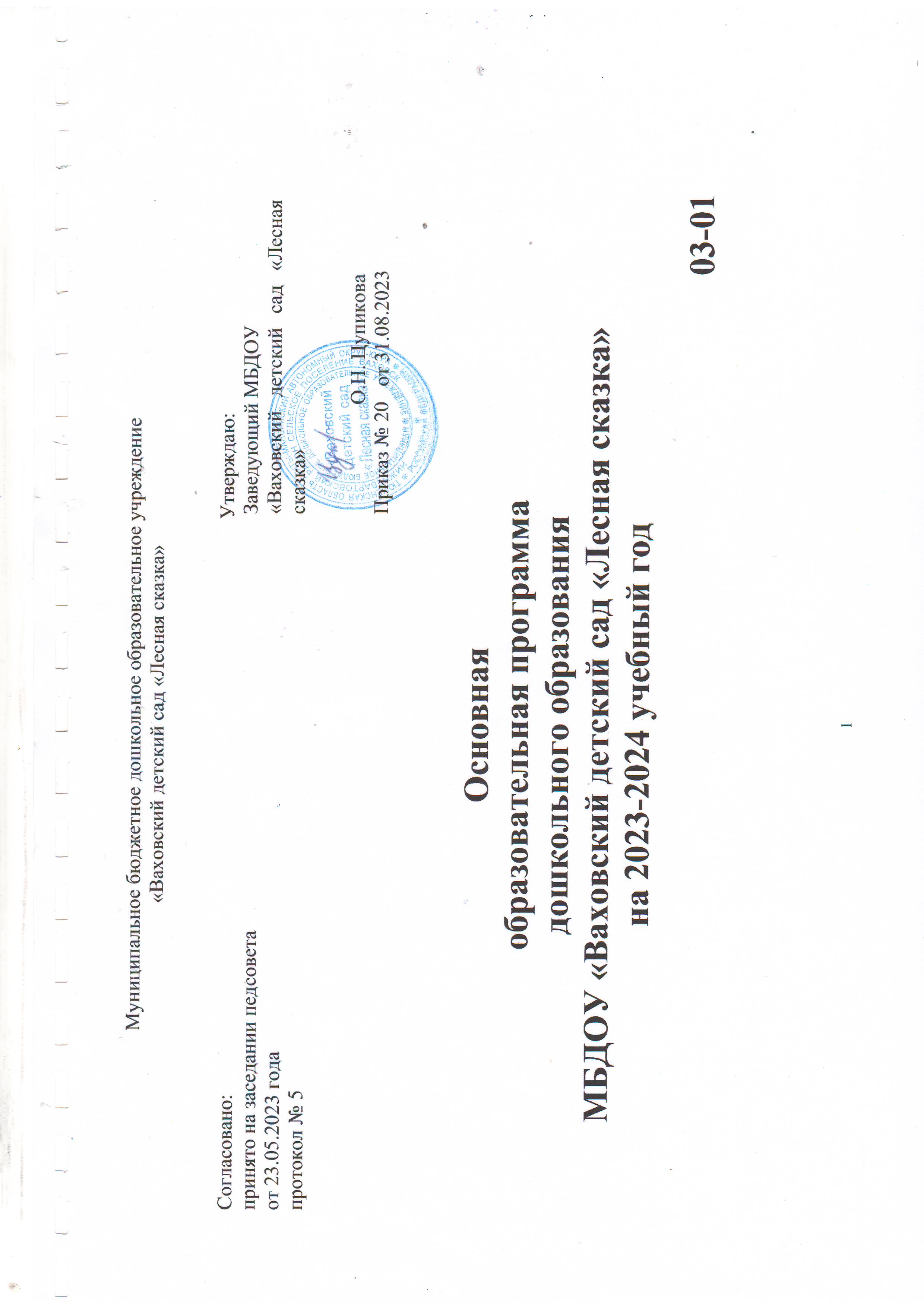 «Ваховский детский сад «Лесная сказка»Основнаяобразовательная программадошкольного образованияМБДОУ «Ваховский детский сад «Лесная сказка»на 2023-2024 учебный год03-01с.п. Ваховск, 2023ПАСПОРТ ПРОГРАММЫСодержаниеЦЕЛЕВОЙ РАЗДЕЛПояснительная запискаОсновная общеобразовательная программа – образовательная программа дошкольного образования     МБДОУ «Ваховский детский сад «Лесная сказка» (далее – Программа) разработана в соответствии с основными нормативно - правовыми документами по дошкольному образованию:‒ Указ Президента Российской Федерации от 7 мая 2018 г. № 204 «О национальных целях и стратегических задачах развития Российской Федерации на период до 2024 года»;‒ Указ Президента Российской Федерации от 21 июля 2020 г. № 474 «О национальных целях развития Российской Федерации на период до 2030 года»;‒ Указ Президента Российской Федерации от 9 ноября 2022 г. № 809 «Об утверждении основ государственной политики по сохранению и укреплению традиционных российских духовно-нравственных ценностей»;‒ Федеральный закон от 29 декабря 2012 г. № 273-ФЗ «Об образовании в Российской Федерации»;‒ Федеральный закон от 31 июля 2020 г. № 304-ФЗ «О внесении изменений в Федеральный закон «Об образовании в Российской Федерации» по вопросам воспитания обучающихся»;‒ Федеральный закон от 24 сентября 2022 г. № 371-ФЗ «О внесении изменений в Федеральный закон «Об образовании в Российской Федерации» и статью 1 Федерального закона «Об обязательных требованиях в Российской Федерации»;‒ Распоряжение Правительства Российской Федерации от 29 мая 2015 г.  № 999-р «Об утверждении Стратегии развития воспитания в Российской Федерации на период до 2025 года»;‒ Федеральный государственный образовательный стандарт дошкольного образования (утвержден приказом Минобрнауки России от 17 октября 2013 г. № 1155, зарегистрировано в Минюсте России 14 ноября 2013 г., регистрационный № 30384; в редакции приказа Минпросвещения России от 8 ноября 2022 г. № 955, зарегистрировано в Минюсте России 6 февраля 2023 г., регистрационный № 72264); - Федеральная образовательная программа дошкольного образования (утверждена приказом Минпросвещения России от 25 ноября 2022 г. № 1028, зарегистрировано в Минюсте России 28 декабря 2022 г., регистрационный № 71847);‒ Порядок организации и осуществления образовательной деятельности по основным общеобразовательным программам – образовательным программам дошкольного образования (утверждена приказом Минпросвещения России от 31 июля 2020 года № 373, зарегистрировано в Минюсте России 31 августа 2020 г., регистрационный № 59599);‒ Санитарные правила СП 2.4.3648-20 «Санитарно-эпидемиологические требования к организациям воспитания и обучения, отдыха и оздоровления детей и молодёжи (утверждены постановлением Главного государственного санитарного врача Российской Федерации от 28 сентября 2020 г. № 28, зарегистрировано в Минюсте России 18 декабря 2020 г., регистрационный № 61573);‒ Устав МБДОУ;Программа отвечает образовательному запросу социума, обеспечивает развитие личности   детей дошкольного возраста в различных видах общения и деятельности с учетом их возрастных, индивидуальных, психологических и физиологических особенностей, в том числе достижение детьми дошкольного возраста уровня развития, необходимого и достаточного для успешного освоения ими образовательных программ начального общего образования, на основе индивидуального подхода к детям дошкольного возраста и специфичных для детей дошкольного возраста видов деятельности.Программа состоит из обязательной части и части, формируемой участниками образовательных отношений. Обе части являются взаимодополняющими и необходимыми с точки зрения реализации требований ФГОС ДО. Обязательная часть Программы соответствует ФОП ДО и обеспечивает: воспитание и развитие ребенка дошкольного возраста как гражданина Российской Федерации, формирование основ его гражданской и культурной идентичности на доступном его возрасту содержании доступными средствами; создание единого ядра содержания дошкольного образования (далее – ДО), ориентированного на приобщение детей к духовно-нравственным и социокультурным ценностям российского народа, воспитание подрастающего поколения как знающего и уважающего историю и культуру своей семьи, большой и малой Родины;создание единого федерального образовательного пространства воспитания и обучения детей от рождения до поступления в начальную школу, обеспечивающего ребенку и его родителям (законным представителям), равные, качественные условия ДО, вне зависимости от места и региона проживания.В части, формируемой участниками образовательных отношений, представлены выбранные участниками образовательных отношений программы, направленные на развитие детей в образовательных областях, видах деятельности и культурных практиках (парциальные образовательные программы), отобранные с учетом приоритетных направлений, климатических особенностей, а также для обеспечения коррекции нарушений развития и ориентированные на потребность детей, и их родителей:           Объем обязательной части Программы составляет не менее 60% от ее общего объема; части, формируемой участниками образовательных отношений, не более 40%.Программа представляет собой учебно-методическую документацию, в составе которой:рабочая программа воспитания, режим и распорядок дня для всех возрастных групп ДОУ, календарный план воспитательной работы.В соответствии с требованиями ФГОС ДО в Программе содержится целевой, содержательный и организационный разделы.В целевом разделе Программы представлены цели, задачи, принципы и подходы к ее формированию; планируемые результаты освоения Программы в младенческом, раннем, дошкольном возрастах, а также на этапе завершения освоения Программы; характеристики особенностей развития детей младенческого, раннего и дошкольного возрастов, подходы к педагогической диагностике планируемых результатов.Содержательный раздел Программы включает описание:задач и содержания образовательной деятельности по каждой из образовательных областей для всех возрастных групп обучающихся (социально-коммуникативное, познавательное, речевое, художественно-эстетическое, физическое развитие) в соответствии с федеральной программой и с учетом используемых методических пособий, обеспечивающих реализацию данного содержания. вариативных форм, способов, методов и средств реализации Федеральной программы с учетом возрастных и индивидуальных особенностей воспитанников, специфики их образовательных потребностей и интересов; особенностей образовательной деятельности разных видов и культурных практик;способов поддержки детской инициативы; особенностей взаимодействия педагогического коллектива с семьями обучающихся; образовательной деятельности по профессиональной коррекции нарушений развития детей.Содержательный раздел включает рабочую программу воспитания, которая раскрывает задачи и направления воспитательной работы, предусматривает приобщение детей к российским традиционным духовным ценностям, включая культурные ценности своей этнической группы, правилам и нормам поведения в российском обществе.Организационный раздел Программы включает описание: психолого-педагогических и кадровых условий реализации Программы; организации развивающей предметно-пространственной среды (далее – РППС); материально-техническое обеспечение Программы;обеспеченность методическими материалами и средствами обучения и воспитания.В разделе представлены режим и распорядок дня во всех возрастных группах, календарный план воспитательной работы.Список используемых сокращений1.2. Цели и задачи программы.Цель Программы – разностороннее развитие ребенка в период дошкольного детства с учетом возрастных и индивидуальных особенностей на основе духовно-нравственных ценностей российского народа, исторических и национально-культурных традиций.К традиционным российским духовно-нравственным ценностям относятся, прежде всего, жизнь, достоинство, права и свободы человека, патриотизм, гражданственность, служение Отечеству и ответственность за его судьбу, высокие нравственные идеалы, крепкая семья, созидательный труд, приоритет духовного над материальным, гуманизм, милосердие, справедливость, коллективизм, взаимопомощь и взаимоуважение, историческая память и преемственность поколений, единство народов России.Цели Программы достигаются через решение следующих задач (п. 1.6. ФГОС ДО, п. 1.1.1 ФОП ДО):Обязательная часть:обеспечение единых для Российской Федерации содержания ДОУ и планируемых результатов освоения образовательной программы ДОУ;охрана и укрепление физического и психического здоровья детей, в том числе их эмоционального благополучия;приобщение детей (в соответствии с возрастными особенностями) к базовым ценностям российского народа – жизнь, достоинство, права и свободы человека, патриотизм, гражданственность, высокие нравственные идеалы, крепкая семья, созидательный труд, приоритет духовного над материальным, гуманизм, милосердие, справедливость, коллективизм, взаимопомощь и взаимоуважение, историческая память и преемственность поколений, единство народов России; создание условий для формирования ценностного отношения к окружающему миру, становления опыта действий и поступков на основе осмысления ценностей;обеспечение равных возможностей для полноценного развития каждого ребёнка в период дошкольного детства независимо от места жительства, пола, нации, языка, социального статуса, психофизиологических и других особенностей (в том числе ограниченных возможностей здоровья), с учетом разнообразия образовательных потребностей и индивидуальных возможностей;создание благоприятных условий развития детей в соответствии с их возрастными и индивидуальными особенностями и склонностями, развития способностей и творческого потенциала каждого ребёнка как субъекта отношений с самим собой, другими детьми, взрослыми и миром;объединение обучения и воспитания в целостный образовательный процесс на основе духовно-нравственных и социокультурных ценностей и принятых в обществе правил, и норм поведения в интересах человека, семьи, общества;формирование общей культуры личности детей, в том числе ценностей здорового образа жизни, обеспечение развития физических, личностных, нравственных качеств и основ патриотизма, интеллектуальных и художественно-творческих способностей ребёнка, его инициативности, самостоятельности и ответственности, формирование предпосылок учебной деятельности;формирование социокультурной среды, соответствующей возрастным, индивидуальным, психологическим и физиологическим особенностям детей;обеспечение психолого-педагогической поддержки семьи и повышение компетентности родителей (законных представителей) в вопросах развития и образования, охраны и укрепления здоровья детей;обеспечение преемственности целей, задач и содержания дошкольного общего и начального общего образования;достижение детьми на этапе завершения ДО уровня развития, необходимого и достаточного для успешного освоения ими образовательных программ начального общего образования.Часть, формируемая участниками образовательных отношений:              - Развитие духовно-нравственной культуры ребенка, формирование ценностных ориентаций средствами традиционной народной культуры родного края.1.3. Принципы и подходы к формированию ПрограммыОбязательная частьПрограмма построена на следующих принципах, установленных ФГОС ДО:полноценное проживание ребенком всех этапов детства (младенческого, раннего и дошкольного возраста), обогащение (амплификация) детского развития;построение образовательной деятельности на основе индивидуальных особенностей каждого ребенка, при котором сам ребенок становится активным в выборе содержания своего образования, становится субъектом образования;содействие и сотрудничество детей и родителей (законных представителей), совершеннолетних членов семьи, принимающих участие в воспитании детей младенческого, раннего и дошкольного возрастов, а также педагогических работников (далее вместе – взрослые);признание ребёнка полноценным участником (субъектом) образовательных отношений;поддержка инициативы детей в различных видах деятельности;сотрудничество ДОО с семьей;приобщение детей к социокультурным нормам, традициям семьи, общества и государства;формирование познавательных интересов и познавательных действий ребенка в различных видах деятельности;возрастная адекватность дошкольного образования (соответствие условий, требований, методов возрасту и особенностям развития);учет этнокультурной ситуации развития детей.Часть, формируемая участниками образовательных отношенийПредставляется целесообразным дополнение следующими принципами формирования Программы:-допускает	варьирование тематики образовательного процесса в зависимости от региональных особенностей;-предполагает построение образовательного процесса с использованием социоигровых технологий, проектной деятельности.    Основные подходы к формированию Программы.Программа:сформирована на основе требований ФГОС ДО и ФОП ДО, предъявляемых к структуре образовательной программы дошкольного образования;определяет содержание и организацию образовательной деятельности на уровне дошкольного образования;обеспечивает развитие личности детей дошкольного возраста в различных видах общения и деятельности с учетом их возрастных, индивидуальных, психологических и физиологических особенностей;сформирована как программа психолого-педагогической поддержки позитивной социализации и индивидуализации, развития личности детей дошкольного возраста и определяет комплекс основных характеристик дошкольного образования (базовые объем, содержание и планируемые результаты освоения Программы).1.4. Значимые для разработки и реализации Программы характеристикиОсновные участники реализации Программы: педагоги, обучающиеся, родители (законные представители).Социальными заказчиками реализации Программы как комплекса образовательных услуг выступают, в первую очередь, родители (законные представители) обучающихся, как гаранты реализации прав ребенка на уход, присмотр и оздоровление, воспитание и обучение. 	Учредителем МБДОУ «Ваховский детский сад «Лесная сказка» является муниципальное образование Нижневартовского района.	Руководитель МБДОУ – Цупикова Ольга Николаевна	Учреждение имеет лицензии на право осуществления образовательной и медицинской деятельности.	Режим работы ДОУ: понедельник-пятница 7-30 до 18-00. Время работы основных групп: с 7-30 до 18-00. Выходные дни: суббота, воскресенье, праздничные дни, выходные, установленные действующим законодательством.	Основной структурной единицей ДОУ является группа детей дошкольного возраста. В ДОУ функционируют 2 разновозрастные группы общеразвивающей направленности. Классификация возрастных групп соответствует ФОП ДО и представляет: разновозрастная группа № 1 от 1,5 до 5 лет, разновозрастная группа № 2 от 5 до 8 лет.	Комплектование ДОУ проводится на основании Административного регламента предоставления муниципальной услуги «Приём заявлений, постановка на учёт и зачисление детей в образовательные учреждения, реализующие основную общеобразовательную программу дошкольного образования», расположенные на территории муниципального образования Нижневартовского района.  Комплектование ДОУ осуществляется комиссией в соответствии с электронной очередью.	Детский сад находится в экологически благополучном районе. Промышленных объектов вблизи детского сада нет. Согласно штатному расписанию, воспитательно-образовательный процесс обеспечивают стабильный коллектив, в состав которого входят 8 педагогов. Из них:- старший воспитатель, - руководитель физвоспитания, - учитель-логопед, - музыкальный руководитель, - 4 воспитателя.Педагогический коллектив профессионально подготовлен:высшая категория – 4 педагога;1 квалификационная категория – 1 педагога;соответствие занимаемой должности – 1 педагог;без категории – 2 педагог (стаж работы менее 2-х лет)1.5. Планируемые результаты реализации ПрограммыВ соответствии с ФГОС ДО специфика дошкольного детства и системные особенности ДО делают неправомерными требования от ребенка дошкольного возраста конкретных образовательных достижений. Поэтому результаты освоения Программы представлены в виде целевых ориентиров ДО и представляют собой возрастные характеристики возможных достижений ребенка к завершению ДО.Реализация образовательных целей и задач Программы направлена на достижение целевых ориентиров ДО, которые описаны как основные характеристики развития ребенка.Основные характеристики развития ребенка представлены в виде перечисления возможных достижений воспитанников на разных возрастных этапах дошкольного детства.В соответствии с периодизацией психического развития ребенка согласно культурно- исторической психологии, дошкольное детство подразделяется на три возраста: младенческий (первое и второе полугодия жизни), ранний (от 1 года до 3 лет) и дошкольный возраст (от 3 до 8 лет).Обозначенные в Программе возрастные ориентиры «к одному году», «к трем, четырем, пяти, шести годам» имеют условный характер, что предполагает широкий возрастной диапазон для достижения ребенком планируемых результатов. Это связано с неустойчивостью, гетерохронностью и индивидуальным темпом психического развития детей в дошкольном детстве, особенно при прохождении критических периодов. По этой причине ребенок может продемонстрировать обозначенные в планируемых результатах возрастные характеристики развития раньше или позже заданных возрастных ориентиров.Степень выраженности возрастных характеристик возможных достижений может различаться у детей одного возраста по причине высокой индивидуализации их психического развития и разных стартовых условий освоения образовательной программы. Обозначенные различия не должны быть констатированы как трудности ребенка в освоении основной образовательной программы Организации и не подразумевают его включения в соответствующую целевую группу.Планируемые результаты реализации Программы описаны в Федеральной образовательной программе дошкольного образования, утвержденной приказом Министерства просвещения Российской Федерации от 25 ноября 2022 г. N 1028 (п.15.1-15.3), стр. 6-12. Планируемые результаты на этапе завершения освоения Программы (к концу дошкольного возраста) описаны в Федеральной образовательной программе дошкольного образования, утвержденной приказом Министерства просвещения Российской Федерации от 25 ноября 2022 г. N 1028 (п.15.4), стр. 12-14.1.6. Педагогическая диагностика достижения планируемых результатовПедагогическая диагностика достижений планируемых результатов направлена на изучение деятельностных умений ребёнка, его интересов, предпочтений, склонностей, личностных особенностей, способов взаимодействия со взрослыми и сверстниками. Она позволяет выявлять особенности и динамику развития ребёнка, составлять на основе полученных данных индивидуальные образовательные маршруты освоения образовательной программы, своевременно вносить изменения в планирование, содержание и организацию образовательной деятельности.Педагогическая диагностика является основой для целенаправленной деятельности педагога, начальным и завершающим этапом проектирования образовательного процесса в дошкольной группе. Ее функция заключается в обеспечении эффективной обратной связи, позволяющей осуществлять управление образовательным процессом.Цели педагогической диагностики, а также особенности её проведения определяются требованиями ФГОС ДО. При реализации Программы может проводиться оценка индивидуального развития детей, которая осуществляется педагогом в рамках педагогической диагностики. Вопрос о её проведении для получения информации о динамике возрастного развития ребёнка и успешности освоения им Программы, формах организации и методах решается непосредственно ДОО.Специфика педагогической диагностики достижения планируемых образовательных результатов обусловлена следующими требованиями ФГОС ДО:планируемые результаты освоения Программы заданы как целевые ориентиры дошкольного образования и представляют собой социально-нормативные возрастные характеристики возможных достижений ребенка на разных этапах дошкольного детства;целевые ориентиры не подлежат непосредственной оценке, в том числе и в виде педагогической диагностики (мониторинга), и не являются основанием для их формального сравнения с реальными достижениями детей и основой объективной оценки соответствия установленным требованиям образовательной деятельности и подготовки детей;освоение Программы не сопровождается проведением промежуточных аттестаций и итоговой аттестации обучающихся.Педагогическая диагностика направлена на оценку индивидуального развития детей дошкольного возраста, на основе которой определяется эффективность педагогических действий и осуществляется их дальнейшее планирование. Результаты педагогической диагностики (мониторинга) используются исключительно для решения следующих образовательных задач:индивидуализации образования (в том числе поддержки ребенка, построения его образовательной траектории или профессиональной коррекции особенностей его развития);оптимизации работы с группой детей.Основная задача диагностики – получение информации об индивидуальных особенностях развития ребенка. На основании этой информации разрабатываются рекомендации для воспитателей и родителей (законных представителей) по организации образовательной деятельности, планированию индивидуальной образовательной деятельности. Педагогическая диагностика проводится в начале и в конце учебного года. Сравнение результатов стартовой и финальной диагностики позволяет выявить индивидуальную динамику развития ребенка.Педагогическая диагностика индивидуального развития детей проводится в произвольной форме на основе малоформализованных диагностических методов: наблюдения, свободных бесед с детьми, анализа продуктов детской деятельности (рисунков, работ по лепке, аппликации, построек, поделок и др.), специальных диагностических ситуаций. При необходимости используются специальные методики диагностики физического, коммуникативного, познавательного, речевого, художественно-эстетического развития.Ведущим методом педагогической диагностики является наблюдение. Осуществляя педагогическую диагностику, педагог наблюдает за поведением ребенка в естественных условиях, в разных видах деятельности, специфичных для детей раннего и дошкольного возраста. Ориентирами для наблюдения являются возрастные характеристики развития ребенка. Они выступают как обобщенные показатели возможных достижений детей на разных этапах дошкольного детства в соответствующих образовательных областях. Педагог может установить соответствие общих планируемых результатов с результатами достижений ребенка в каждой образовательной области.В процессе наблюдения педагог обращает внимание на частоту проявления каждого показателя, самостоятельность и инициативность ребенка в деятельности. Частота проявления указывает на периодичность и степень устойчивости показателя. Самостоятельность выполнения действия позволяет определить зону актуального и ближайшего развития ребенка. Инициативность свидетельствует о проявлении субъектности ребенка в деятельности и взаимодействии.Результаты наблюдения фиксируются, способ и форму их регистрации педагог выбирает самостоятельно. Оптимальной формой фиксации результатов наблюдения является карта развития ребенка. Педагог может составить ее самостоятельно, отразив показатели возрастного развития ребенка, критерии их оценки. Фиксация данных наблюдения позволят педагогу отследить, выявить и проанализировать динамику в развитии ребенка на определенном возрастном этапе, а также скорректировать образовательную деятельность с учетом индивидуальных особенностей развития ребенка и его потребностей.Результаты наблюдения могут быть дополнены беседами с детьми в свободной форме, которые позволяют выявить причины поступков, наличие интереса к определенному виду деятельности, уточнить знания о предметах и явлениях окружающей действительности и др.Анализ продуктов детской деятельности может осуществляться на основе изучения материалов портфолио ребенка (рисунков, работ по аппликации, фотографий работ по лепке, построек, поделок и др.). Полученные в процессе анализа качественные характеристики существенно дополнят результаты наблюдения за продуктивной деятельностью детей (изобразительной, конструктивной, музыкальной и др.).Педагогическая диагностика завершается анализом полученных данных, на основе которых педагог выстраивает взаимодействие с детьми, организует предметно-развивающую среду, мотивирующую активную творческую деятельность воспитанников, составляет индивидуальные образовательные маршруты освоения образовательной Программы, осознанно и целенаправленно проектирует образовательный процесс.При необходимости используется психологическая диагностика развития детей (выявление и изучение индивидуально-психологических особенностей детей, причин возникновения трудностей в освоении образовательной программы), которую проводят квалифицированные специалисты (педагоги-психологи). Участие ребенка в психологической диагностике допускается только с согласия его родителей (законных представителей). Результаты психологической диагностики могут использоваться для решения задач психологического сопровождения и оказания адресной психологической помощи.	Педагогическая диагностика проводится в периодичностью:в группах дошкольного возраста (3 раза в год),Для проведения индивидуальной педагогической диагностики на разных этапах освоения программы используются использовать следующие диагностические пособия:- М.И. Кузнецова, Е.Э. Кочурова Л.Е. Журовой под редакцией. Под ред. Петерсон Л.Г., Лыковой И.А. Педагогическая диагностика готовности детей к обучению в школе - Педагогическая диагностика к комплексной образовательной программе дошкольного образования «Мир открытий». Методическое пособие для воспитателей, методистов, руководящих работников образовательных организаций - Веракса А. Н. Индивидуальная психологическая диагностика ребенка 5-7 лет. Веракса А. Н., Гуторова Н. Ф. Практический психолог в детском саду.СОДЕРЖАТЕЛЬНЫЙ РАЗДЕЛЗадачи и содержание образования по образовательным областямЗадачи и содержание образования базируется на следующих принципах:принцип учёта ведущей деятельности: Программа реализуется в контексте всех перечисленных в ФГОС ДО видов детской деятельности, с акцентом на ведущую деятельность для каждого возрастного периода – от непосредственного эмоционального общения со взрослым до предметной (предметно - манипулятивной) и игровой деятельности;принцип учета возрастных и индивидуальных особенностей детей: Программа учитывает возрастные характеристики развития ребенка на разных этапах дошкольного возраста, предусматривает возможность и механизмы разработки индивидуальных траекторий развития и образования детей с особыми возможностями, способностями, потребностями и интересами;принцип амплификации детского развития как направленного процесса обогащения и развертывания содержания видов детской деятельности, а также общения детей с взрослыми и сверстниками, соответствующего возрастным задачам дошкольного возраста;принцип единства обучения и воспитания: как интеграция двух сторон процесса образования, направленная на развитие личности ребенка и обусловленная общим подходом к отбору содержания и организации воспитания и обучения через обогащение содержания и форм детской деятельности;принцип преемственности образовательной работы на разных возрастных этапах дошкольного детства и при переходе на уровень начального общего образования: Программа реализует данный принцип при построении содержания обучения и воспитания относительно уровня начального школьного образования, а также при построении единого пространства развития ребенка образовательной организации и семьи;принцип сотрудничества с семьей: реализация Программы предусматривает оказание психолого-педагогической, методической помощи и поддержки родителям (законным представителям) детей раннего и дошкольного возраста, построение продуктивного взаимодействия с родителями (законными представителями) с целью создания единого/общего пространства развития ребенка;принцип     здоровьесбережения: при организации образовательной деятельности не допускается использование педагогических технологий, которые могут нанести вред физическому и (или) психическому здоровью воспитанников, их психоэмоциональному благополучию.2.1.1. Социально-коммуникативное развитиеСоциально-коммуникативное развитие направлено на усвоение норм и ценностей, принятых в обществе, включая моральные и нравственные ценности; развитие умения общаться и взаимодействовать с партнерами по игре, совместной деятельности или обмену информацией; становление самостоятельности, целенаправленности и саморегуляции собственных действий; развитие социального и эмоционального интеллекта, эмоциональной отзывчивости, сопереживания; формирование уважительного отношения и чувства принадлежности к своей семье и к сообществу детей и взрослых в Организации; развитие умения подчиняться правилам и социальным нормам; формирование позитивных установок к различным видам труда и творчества; формирование отношения к образованию как к одной из ведущих жизненных ценностей; формирование основ безопасного поведения в быту, социуме, природе. Включает разделы:- социальные отношения; - формирования основ гражданственности и патриотизма; - трудовое воспитание; - основы безопасного поведения. Задачи и содержание образования (обучения и воспитания) по образовательной области социально-коммуникативное развитие подробно представлены в Федеральной образовательной программе дошкольного образования, утвержденной приказом Министерства просвещения Российской Федерации от 25 ноября 2022 г. N 1028 (п.18) стр.16-32.Решение совокупных задач воспитания в рамках образовательной области "Социально-коммуникативное развитие" направлено на приобщение детей к ценностям "Родина", "Природа", "Семья", "Человек", "Жизнь", "Милосердие", "Добро", "Дружба", "Сотрудничество", "Труд". Это предполагает решение задач нескольких направлений воспитания:воспитание уважения к своей семье, своему населенному пункту, родному краю, своей стране;воспитание уважительного отношения к другим людям - детям и взрослым (родителям (законным представителям), педагогам, соседям и другим), вне зависимости от их этнической и национальной принадлежности;воспитание ценностного отношения к культурному наследию своего народа, к нравственным и культурным традициям России;содействие становлению целостной картины мира, основанной на представлениях о добре и зле, красоте и уродстве, правде и лжи;воспитание социальных чувств и навыков: способности к сопереживанию, общительности, дружелюбия, сотрудничества, умения соблюдать правила, активной личностной позиции;создание условий для возникновения у ребенка нравственного, социально значимого поступка, приобретения ребенком опыта милосердия и заботы;поддержка трудового усилия, привычки к доступному дошкольнику напряжению физических, умственных и нравственных сил для решения трудовой задачи;формирование способности бережно и уважительно относиться к результатам своего труда и труда других людей.Методики и технологии для решения задач образовательной области «Социально-коммуникативное развитие:- Петрова В. И., Стульник Т. Д. Этические беседы с детьми 4–7 лет.- Буре Р. С. Социально-нравственное воспитание дошкольников (3–7 лет). - Серия «Мир в картинках»: «Государственные символы России»; «День Победы».- Серия «Рассказы по картинкам»: «Великая Отечественная война в произведениях художников»; «Защитники Отечества».- Серия «Расскажите	детям	о ...»:	«Расскажите	детям о достопримечательностях       Москвы»; «Расскажите детям о Московском Кремле».- Куцакова Л. В.  Трудовое воспитание в детском саду: для занятий с детьми 3-7 лет. - Авдеева Н.Н., Князева О.Л., Стеркина Р.Б. Безопасность: Учебное пособие по основам безопасности жизнедеятельности детей старшего дошкольного возраста.- Белая К. Ю. Формирование основ безопасности у дошкольников (3-7 лет).- Саулина Т. Ф. Знакомим дошкольников с правилами дорожного движения (3-7 лет).- Бордачева И. Ю. Безопасность на дороге: Плакаты для оформления родительского уголка в ДОУ. - Бордачева И. Ю. Дорожные знаки: для работы с детьми 4–7 лет.2.1.2. Познавательное развитие.	Познавательное развитие предполагает развитие интересов детей, любознательности и познавательной мотивации; формирование познавательных действий, становление сознания; развитие воображения и творческой активности; формирование первичных представлений о себе, других людях, объектах окружающего мира, о свойствах и отношениях объектов окружающего мира (форме, цвете, размере, материале, звучании, ритме, темпе, количестве, числе, части и целом, пространстве и времени, движении и покое, причинах и следствиях и др.); о малой родине и Отечестве, представлений о социокультурных ценностях нашего народа, об отечественных традициях и праздниках, о планете Земля как общем доме людей, об особенностях ее природы, многообразии стран и народов мира.Включает разделы:- сенсорные эталоны и познавательные действия:- окружающий мир;- природа.с 2 до 7 лет - сенсорные эталоны и познавательные действия;- математические представления;- окружающий мир;- природа.Задачи и содержание образования (обучения и воспитания) по образовательной области познавательное развитие подробно представлены в Федеральной образовательной программе дошкольного образования, утвержденной приказом Министерства просвещения Российской Федерации от 25 ноября 2022 г. N 1028 (п.19) стр.32-43.              Решение совокупных задач воспитания в рамках образовательной области «Познавательное развитие» направлено на приобщение детей к ценностям «Человек», «Семья», «Познание», «Родина» и «Природа», что предполагает:воспитание отношения к знанию как ценности, понимание значения образования для человека, общества, страны;приобщение к отечественным традициям и праздникам, к истории и достижениям родной страны, к культурному наследию народов России;воспитание уважения к людям - представителям разных народов России независимо от их этнической принадлежности;воспитание уважительного отношения к государственным символам страны (флагу, гербу, гимну);воспитание бережного и ответственного отношения к природе родного края, родной страны, приобретение первого опыта действий по сохранению природы.Методики и технологии для решения задач образовательной области «Познавательное развитие- Веракса Н. Е., Веракса А. Н. Проектная деятельность дошкольников.- Веракса Н.Е., Галимов О.Р. Познавательно-исследовательская деятельность дошкольников (4–7 л). - Крашенинников Е.Е., Холодова О.Л. Развитие познавательных способностей дошкольников (5–7). - Павлова Л. Ю. Сборник дидактических игр по ознакомлению с окружающим миром (3–7 лет).- Серия «Играем в сказку»: «Репка»; «Теремок»; «Три медведя». - Веракса Н. Е., Веракса А. Н. Дыбина О.В. Ознакомление с предметным и социальным окружением: Младшая группа (3–4 г). - Дыбина О.В. Ознакомление с предметным и социальным окружением: Средняя группа (4–5 лет). - Дыбина О.В. Ознакомление с предметным и социальным окружением: Старшая группа (5–6 лет). - Дыбина О.В. Ознакомление с предметным и социальным окружением: Подготовительная к школе группа (6–7 лет).- Серия «Мир в картинках»: «Авиация»; «Автомобильный транспорт»; «Арктика и Антарктика»; «Бытовая    техника»;     «Водный    транспорт»;    «Высоко    в    горах»; «Инструменты домашнего мастера»; «Космос»; «Офисная техника и оборудование»; «Посуда»; «Школьные принадлежности».- Серия «Рассказы по картинкам»: «В деревне»; «Кем быть?»; «Мой дом»; «Профессии». Серия «Расскажите детям о...»: «Расскажите детям о бытовых приборах»; «Расскажите детям о космонавтике»; «Расскажите детям о космосе»; «Расскажите детям о рабочих инструментах»; «Расскажите детям о транспорте», «Расскажите детям о специальных машинах»; «Расскажите детям о хлебе».- Соломенникова О. А. Ознакомление с природой в детском саду. Вторая группа раннего возраста (2–3 года).- Соломенникова О. А. Ознакомление с природой в детском саду. Младшая группа (3–4 года). -  Соломенникова О. А. Ознакомление с природой в детском саду. Средняя группа (4– 5 лет). - Соломенникова О. А. Ознакомление с природой в детском саду. Старшая группа (5– 6 лет). - Соломенникова О. А. Ознакомление с природой в детском саду. Подготовительная к школе группа (6–7 лет). - Плакаты: «Домашние	животные»;	«Домашние	питомцы»;	«Домашние	птицы»; «Животные Африки»; «Животные средней полосы»; «Овощи»; «Птицы»; «Фрукты».- Картины для рассматривания: «Коза с козлятами»; «Кошка с котятами»; «Свинья с поросятами». - Серия «Мир в картинках»: «Деревья и листья»; «Домашние животные»; «Домашние птицы»; «Животные – домашние питомцы»; «Животные жарких стран»; «Животные	средней полосы»;	«Морские	обитатели»;	«Насекомые»; «Овощи»;«Рептилии и амфибии»; «Собаки – друзья и помощники»; «Фрукты»; «Цветы»; «Ягоды лесные»; «Ягоды садовые».- Серия «Рассказы по картинкам»: «Весна»; «Времена года»; «Зима»; «Лето»; «Осень»; «Родная природа».- Серия «Расскажите детям о...»: «Расскажите детям о грибах»; «Расскажите детям о деревьях»; «Расскажите детям о домашних животных»; «Расскажите детям о домашних питомцах»; «Расскажите детям о животных жарких стран»; «Расскажите детям о лесных животных»; «Расскажите детям о морских обитателях»; «Расскажите детям о насекомых»;  «Расскажите детям о фруктах»; «Расскажите детям об овощах»; «Расскажите детям о птицах»; «Расскажите детям о садовых ягодах». - Помораева И.А., Позина В.А. Формирование	элементарных	математических представлений. Вторая группа раннего возраста (2-3 года).- Помораева И.А., Позина В.А. Формирование	элементарных	математических представлений. Младшая группа (3-4 года).- Помораева И.А., Позина В.А. Формирование	элементарных	математических представлений. Средняя группа (4-5 лет).- Помораева И.А., Позина В. А. Формирование	элементарных	математических представлений. Старшая группа (5-6 лет) - Помораева И.А., Позина В.А.	Формирование	элементарных	математических представлений. Подготовительная к школе группа (6-7 лет).- Плакаты: «Счет до 10»; «Счет до 20»; «Цвет»; «Форма».2.1.3. Речевое развитиеРечевое развитие включает владение речью как средством общения и культуры; обогащение активного словаря; развитие связной, грамматически правильной диалогической и монологической речи; развитие речевого творчества; развитие звуковой и интонационной культуры речи, фонематического слуха; знакомство с книжной культурой, детской литературой, понимание на слух текстов различных жанров детской литературы; формирование звуковой аналитикосинтетической активности как предпосылки обучения грамоте. Включены разделы:- формирование словаря:- звуковая культура речи:- грамматический строй речи:- связная речьс 4 до 7 лет- формирование словаря:- звуковая культура речи:- грамматический строй речи:- связная речь- подготовка детей к обучению грамоте.Задачи и содержание образования (обучения и воспитания) по образовательной области речевое развитие подробно представлены в Федеральной образовательной программе дошкольного образования, утвержденной приказом Министерства просвещения Российской Федерации от 25 ноября 2022 г. N 1028 (п.20) стр. 43-56.Решение совокупных задач воспитания в рамках образовательной области «Речевое развитие» направлено на приобщение детей к ценностям «Культура» и «Красота», что предполагает:владение формами речевого этикета, отражающими принятые в обществе правила и нормы культурного поведения;воспитание отношения к родному языку как ценности, умения чувствовать красоту языка, стремления говорить красиво (на правильном, богатом, образном языке).Методики и технологии для решения задач образовательной области «Речевое развитие»- Гербова В. В. Развитие речи в детском саду: Вторая группа раннего возраста (2–3 года). - Гербова В. В. Развитие речи в детском саду: Младшая группа (3–4 года).- Гербова В. В. Развитие речи в детском саду: Средняя группа (4–5 лет). - Гербова В. В. Развитие речи в детском саду: Старшая группа (5–6 лет).- Гербова В. В. Развитие речи в детском саду: Подготовительная к школе группа (6–7 лет).- Серия «Грамматика в картинках»: «Антонимы. Глаголы»; «Антонимы. Прилагательные»; «Говори правильно»; «Множественное число»; «Многозначные слова»; «Один – много»; «Слово образование»; «Ударение». Развитие речи в детском саду: Для работы с детьми 2-3 лет. - Гербова В. В. Развитие речи в детском саду: Для работы с детьми 3-4 лет. - Гербова В. В. Развитие речи в детском саду: Для работы с детьми 4-6 лет.- Гербова В. В. Правильно или неправильно. Для работы с детьми 2-4 лет. - Серия «Рассказы по картинкам»: «Колобок»; «Курочка Ряба»; «Репка»; «Теремок». Плакаты: «Алфавит»; «Английский алфавит»; «Немецкий алфавит».Художественно-эстетическое развитиеХудожественно-эстетическое развитие предполагает развитие предпосылок ценностно-смыслового восприятия и понимания произведений искусства (словесного, музыкального, изобразительного), мира природы; становление эстетического отношения к окружающему миру; формирование элементарных представлений о видах искусства; восприятие музыки, художественной литературы, фольклора; стимулирование сопереживания персонажам художественных произведений; реализацию самостоятельной творческой деятельности детей (изобразительной, конструктивно-модельной, музыкальной и др.). Включает разделы:- приобщение к искусству;- изобразительная деятельность;- конструктивная деятельность;- музыкальная деятельность;- театрализованная деятельность;- культурно-досуговая деятельность.Задачи и содержание образования (обучения и воспитания) по образовательной области художественно-эстетическое развитие подробно представлены в Федеральной образовательной программе дошкольного образования, утвержденной приказом Министерства просвещения Российской Федерации от 25 ноября 2022 г. N 1028 (п.21) стр. 56-89.Решение совокупных задач воспитания в рамках образовательной области «Художественно-эстетическое развитие» направлено на приобщение детей к ценностям «Культура» и «Красота», что предполагает:воспитание эстетических чувств (удивления, радости, восхищения) к различным объектам и явлениям окружающего мира (природного, бытового, социального), к произведениям разных видов, жанров и стилей искусства (в соответствии с возрастными особенностями);приобщение к традициям и великому культурному наследию российского народа, шедеврам мировой художественной культуры;становление эстетического, эмоционально-ценностного отношения к окружающему миру для гармонизации внешнего и внутреннего мира ребёнка;создание условий для раскрытия детьми базовых ценностей и их проживания в разных видах художественно-творческой деятельности;формирование целостной картины мира на основе интеграции интеллектуального и эмоционально-образного способов его освоения детьми;создание условий для выявления, развития и реализации творческого потенциала каждого ребёнка с учётом его индивидуальности, поддержка его готовности к творческой самореализации и сотворчеству с другими людьми (детьми и взрослыми).Методики и технологии для решения задач образовательной области «Художественно-эстетическое развитие»- Комарова Т. С. Детское художественное творчество. Для работы с детьми 2-7 лет.  - Комарова Т. С. Изобразительная деятельность в детском саду. Младшая группа (3-4 года). -  Комарова Т. С. Изобразительная деятельность в детском саду. Средняя группа (4-5 лет).-  Комарова Т. С. Изобразительная деятельность в детском саду. Старшая группа (5-6 лет).- Комарова Т. С. Изобразительная деятельность в детском саду. Подготовительная к школе группа (6-7 лет).- Комарова Т. С. Развитие художественных способностей дошкольников.- Комарова Т. С., Зацепина М. Б. Интеграция в воспитательно-образовательной работе детского сада.-Куцакова Л. В. Конструирование из строительного материала: Средняя группа (4–5 лет). Куцакова Л. В. Конструирование из строительного материала: Старшая группа (5–6 лет).- Куцакова Л. В. Конструирование из строительного материала: Подготовительная к школе группа (6–7 лет).- Лыкова И.А. Программа художественного воспитания, обучения   и   развития   детей 2-7 лет «Цветные ладошки».- Лыкова И.А. Изобразительная деятельность в детском саду. Ранний возраст. - Лыкова И.А. Изобразительная деятельность в детском саду. Младшая группа. - Лыкова И.А. Изобразительная деятельность в детском саду. Средняя группа. - Лыкова И.А. Изобразительная деятельность в детском саду. Старшая группа.- Лыкова И.А. Изобразительная деятельность в детском саду. Подготовительная группа.- Каплунова И.М., Новоскольцева И.А. Ладушки: программа всестороннего музыкального воспитания и образования.2.1.5.	Физическое развитиеФизическое развитие включает приобретение опыта в следующих видах деятельности детей: двигательной, в том числе связанной с выполнением упражнений, направленных на развитие таких физических качеств, как координация и гибкость; способствующих правильному формированию опорно-двигательной системы организма, развитию равновесия, координации движения, крупной и мелкой моторики обеих рук, а также с правильным, не наносящем ущерба организму выполнением основных движений (ходьба, бег, мягкие прыжки, повороты в обе стороны), формирование начальных представлений о некоторых видах спорта, овладение подвижными играми с правилами; становление целенаправленности и саморегуляции в двигательной сфере; становление ценностей здорового образа жизни, овладение его элементарными нормами и правилами (в питании, двигательном режиме, закаливании, при формировании полезных привычек и др.).Включает подразделы:- совершенствование двигательных умений и навыков, развитие психофизических качеств;- обогащение двигательного опыта детей разнообразными физическими упражнениями, поддержка детской инициативы.- расширение и закрепление представления о здоровье и здоровом образ жизни; - формирование элементарных представлений о разных формах активного отдыха.Задачи и содержание образования (обучения и воспитания) по образовательной области физическое развитие подробно представлены в Федеральной образовательной программе дошкольного образования, утвержденной приказом Министерства просвещения Российской Федерации от 25 ноября 2022 г. N 1028 (п.22) стр. 89-107. Решение совокупных задач воспитания в рамках образовательной области «Физическое развитие» направлено на приобщение детей к ценностям «Жизнь», «Здоровье», что предполагает:воспитание осознанного отношения к жизни как основоположной ценности и здоровью как совокупности физического, духовного и социального благополучия человека;формирование у ребёнка возрастосообразных представлений и знаний в области физической культуры, здоровья и безопасного образа жизни;становление эмоционально-ценностного отношения к здоровому образу жизни, физическим упражнениям, подвижным играм, закаливанию организма, гигиеническим нормам и правилам;воспитание активности, самостоятельности, самоуважения, коммуникабельности, уверенности и других личностных качеств;приобщение детей к ценностям, нормам и знаниям физической культуры в целях их физического развития и саморазвития;формирование у ребёнка основных гигиенических навыков, представлений о здоровом образе жизни.Методики и технологии для решения задач образовательной области «Физическое развитие»- Борисова М. М. Малоподвижные игры и игровые упражнения. Для занятий с детьми 3–7 лет. - Пензулаева Л. И. Физическая культура в детском саду: Младшая группа (3–4 года). - Пензулаева Л. И. Физическая культура в детском саду: Средняя группа (4–5 лет). - Пензулаева Л. И. Физическая культура в детском саду: Старшая группа (5–6 лет).- Пензулаева Л.И. Физическая культура в детском саду: Подготовительная к школе группа (6–7 лет). - Пензулаева Л. И. Оздоровительная гимнастика: комплексы упражнений для детей 3–7 лет. - Сборник подвижных игр / Автор-сост. Э. Я. Степаненкова. Степанкова Э.Я. - Методика проведения подвижных игр. Уланова Л. А., Иордан С. О. - Методические рекомендации по организации и проведению прогулок детей 3-7 лет. - Физкультурно- оздоровительная работа в ДОУ. / Автор-сост. О.Н. Моргунова. - Серия «Мир в картинках»: «Спортивный инвентарь». - Серия «Рассказы   по   картинкам»: «Зимние виды   спорта»; «Летние виды спорта»; «Распорядок дня».- Серия «Расскажите детям о ...»: «Расскажите детям о зимних видах спорта»; «Расскажите детям об олимпийских играх»; «Расскажите детям об олимпийских чемпионах».- Плакаты: «Зимние виды спорта»; «Летние виды спорта». - Голубева Л. Г. Гимнастика и массаж для самых маленьких.- Теплюк С. Н. Актуальные проблемы развития и воспитания детей от рождения до трех лет. - Теплюк С. Н. Игры-занятия на прогулке с малышами. - Для работы с детьми 2–4 лет. Ребенок третьего года жизни / Под ред. С. Н. Теплюк.Часть, формируемая участниками образовательного процесса Дополнительные программы дошкольного образования   Вариативные формы, способы, методы и средства реализации Программы Формы, способы, методы и средства реализации Федеральной программы педагог определяет самостоятельно в соответствии с задачами воспитания и обучения, возрастными и индивидуальными особенностями детей, спецификой их образовательных потребностей и интересов. Существенное значение имеют сформировавшиеся у педагога практики воспитания и обучения детей, оценка результативности форм, методов, средств образовательной деятельности применительно к конкретной возрастной группе детей.Раздел 2.2. ООП ДО соответствует разделу «Содержание образовательной деятельности» Федеральной образовательной программе дошкольного образования, утвержденной приказом Министерства просвещения Российской Федерации от 25 ноября 2022 г. N 1028.  Формы работы по образовательным областям в соответствие с возрастом детей. Формы реализации Программы в соответствии с видом детской деятельности и возрастными особенностями детей:           Согласно ФГОС ДО педагогии учреждения используют различные формы реализации Программы в соответствии с видом детской деятельности и возрастными особенностями детей.Методы для достижения задач воспитания в ходе реализации Федеральной программыОсуществляя выбор методов воспитания и обучения, педагоги ДОУ учитывают возрастные и личностные особенности детей, педагогический потенциал каждого метода, условия его применения, реализуемые цели и задачи, прогнозирует возможные результаты. Для решения задач воспитания и обучения целесообразно использовать комплекс методов.Используемые средства при реализации Федеральной программы педагог может использовать различные средстваОсобенности образовательной деятельности разных видов и культурных практикОбразовательная деятельность в МБДОУ «Ваховский детский сад «Лесная сказка» включает:- образовательную деятельность, осуществляемую в процессе организации различных видов детской деятельности;- образовательную деятельность, осуществляемую в ходе режимных процессов;- самостоятельную деятельность детей;- взаимодействие с семьями детей по реализации образовательной программы ДОУ.Важнейшим условием реализации ФОП ДО является создание развивающей и эмоционально комфортной для ребенка образовательной среды. Пребывание в детском саду должно доставлять ребенку радость, а образовательные ситуации должны быть увлекательными. Образовательные ориентиры.Видами самостоятельной деятельности являются культурные практики, которые ориентированы на проявление творчества. Культурные практики реализуются через подгрупповой способ. Проектирование культурных практик в образовательной деятельности идет по двум направлениям: - культурные практики на основе инициатив самих детей; - культурные практики, инициируемые, организуемые и направляемые взрослыми.              Рекомендации педагогам для реализации этих целей определены ООПДО Федеральной образовательной программой дошкольного образования, утвержденной приказом Министерства просвещения Российской Федерации от 25 ноября 2022 г. N 1028 (п.24) стр.11-114Варианты совместной деятельности:Культурно – досуговая деятельность 	В соответствии с требованиями ФГОС ДО, в программу включен раздел «Культурно-досуговая деятельность», посвященный особенностям традиционных событий, праздников, мероприятий. Развитие культурно-досуговой деятельности дошкольников по интересам позволяет обеспечить каждому ребенку отдых (пассивный и активный), эмоциональное благополучие, способствует формированию умения занимать себя. Задачи педагога по организации досуга детей для каждой возрастной группы:Разновозрастная группа детей от 1,5 до 5 летПодгруппа детей от 1,5 до 3 летСодействовать созданию эмоционально-положительного климата в группе и детском саду, обеспечивать детям чувство комфорта и защищенности.Привлекать детей к посильному участию в играх, забавах, развлечениях и праздниках.Развивать умение следить за действиями заводных игрушек, сказочных героев, адекватно реагировать на них.Способствовать формированию навыка перевоплощения в образы сказочных героев.Отмечать праздники в соответствии с возрастными возможностями и интересами детей.   Подгруппа детей от 3 до 4 летОтдых. Развивать культурно-досуговую деятельность детей по интересам. Обеспечивать каждому ребенку отдых (пассивный и активный), эмоциональное благополучие. Формировать умение занимать себя игрой.Развлечения. Показывать театрализованные представления. Организовывать прослушивание звукозаписей; просмотр мультфильмов. Проводить развлечения различной тематики (для закрепления и обобщения пройденного материала). Вызывать интерес к новым темам, стремиться к тому, чтобы дети получали удовольствие от увиденного и услышанного во время развлечения.Праздники. Приобщать детей к праздничной культуре. Отмечать государственные праздники (Новый год, «Мамин день»).Содействовать созданию обстановки общей радости, хорошего настроения.Самостоятельная деятельность. Побуждать детей заниматься изобразительной деятельностью, рассматривать иллюстрации в книгах, играть в разнообразные игры; разыгрывать с помощью воспитателя знакомые сказки, обыгрывать народные песенки, потешки.Поддерживать желание детей петь, танцевать, играть с музыкальными игрушками. Создавать соответствующую среду для успешного осуществления самостоятельной деятельности детей. Подгруппа детей от 4 до 5 лет	Отдых. Поощрять желание детей в свободное время заниматься интересной самостоятельной деятельностью, любоваться красотой природных явлений: слушать пение птиц, шум дождя, музыку, мастерить, рисовать, музицировать и т. д.	Развлечения. Создавать условия для самостоятельной деятельности детей, отдыха и получения новых впечатлений. Развивать интерес к познавательным развлечениям, знакомящим с традициями и обычаями народа, истоками культуры.Вовлекать детей в процесс подготовки разных видов развлечений; формировать желание участвовать в кукольном спектакле, музыкальных и литературных концертах; спортивных играх и т. д. Осуществлять патриотическое и нравственное воспитание. Приобщать к художественной культуре. Развивать умение и желание заниматься интересным творческим делом (рисовать, лепить и т. д.).	Праздники. Приобщать детей к праздничной культуре русского народа. Развивать желание принимать участие в праздниках. Формировать чувство сопричастности к событиям, которые происходят в детском саду, стране. Воспитывать любовь к Родине. Организовывать утренники, посвященные Новому году, 8 Марта, Дню защитника Отечества, праздникам народного календаря.	Самостоятельная деятельность. Содействовать развитию индивидуальных предпочтений в выборе разнообразных видов деятельности, занятий различного содержания (познавательного, спортивного, художественного, трудового). Формировать творческие наклонности каждого ребенка. Побуждать детей к самостоятельной организации выбранного вида деятельности. Развивать желание посещать студии эстетического воспитания и развития (в детском саду или в центрах творчества).Разновозрастная старше – подготовительная группа от 5 до 7 лет Подгруппа детей от 5 до 6 летОтдых. Развивать желание в свободное время заниматься интересной и содержательной деятельностью. Формировать основы досуговой культуры (игры, чтение книг, рисование, лепка, конструирование, прогулки, походы и т. д.).Развлечения. Создавать условия для проявления культурно-познавательных потребностей, интересов, запросов и предпочтений, а также использования полученных знаний и умений для проведения досуга. Способствовать появлению спортивных увлечений, стремления заниматься спортом.Праздники. Формировать у детей представления о будничных и праздничных днях. Вызывать эмоционально положительное отношение к праздникам, желание активно участвовать в их подготовке (украшение групповой комнаты, музыкального зала, участка детского сада и т. д.). Воспитывать внимание к окружающим людям, стремление поздравить их с памятными событиями, преподнести подарки, сделанные своими руками.Самостоятельная деятельность. Создавать условия для развития индивидуальных способностей и интересов детей (наблюдения, экспериментирование, собирание коллекций и т. д.). Формировать умение и потребность организовывать свою деятельность, соблюдать порядок и чистоту. Развивать умение взаимодействовать со сверстниками, воспитателями и родителями.Творчество. Развивать художественные наклонности в пении, рисовании, музицировании. Поддерживать увлечения детей разнообразной художественной и познавательной деятельностью, создавать условия для посещения кружков и студий.Подгруппа детей от 6 до 7 лет 	Отдых. Приобщать детей к интересной и полезной деятельности (игры, спорт, рисование, лепка, моделирование, слушание музыки, просмотр мультфильмов, рассматривание книжных иллюстраций и т. д.).	Развлечения. Формировать стремление активно участвовать в развлечениях, общаться, быть доброжелательными и отзывчивыми; осмысленно использовать приобретенные знания и умения в самостоятельной деятельности. Развивать творческие способности, любознательность, память, воображение, умение правильно вести себя в различных ситуациях.Расширять представления об искусстве, традициях и обычаях народов России, закреплять умение использовать полученные навыки и знания в жизни.	Праздники. Расширять представления детей о международных и государственных праздниках. Развивать чувство сопричастности к народным торжествам. Привлекать детей к активному, разнообразному участию в подготовке к празднику и его проведении. Воспитывать чувство удовлетворения от участия в коллективной предпраздничной деятельности. Формировать основы праздничной культуры.	Самостоятельная деятельность.  Предоставлять детям возможности для проведения опытов с различными материалами (водой, песком, глиной и т. п.); для наблюдений за растениями, животными, окружающей природой. Развивать умение играть в настольно-печатные и дидактические игры. Поддерживать желание дошкольников показывать свои коллекции (открытки, фантики и т. п.), рассказывать об их содержании. Формировать умение планировать и организовывать свою самостоятельную деятельность, взаимодействовать со сверстниками и взрослыми.	Творчество. Совершенствовать самостоятельную музыкально-художественную и познавательную деятельность.Формировать потребность творчески проводить свободное время в социально значимых целях, занимаясь различной деятельностью: музыкальной, изобразительной, театральной и др. Содействовать посещению художественно-эстетических студий по интересам ребенка.Игра занимает центральное место в жизни ребенка, являясь преобладающим видом его самостоятельной деятельности.Образовательная деятельность в режимных процессах имеет специфику и предполагает использование особых форм работы в соответствии с реализуемыми задачами воспитания, обучения и развития ребенка.Для организации самостоятельной деятельности детей в группе создаются различные центры активности.Самостоятельная деятельность в центрах детской активности предполагает самостоятельный выбор ребёнком её содержания, времени, партнеров. Педагог может направлять и поддерживать свободную самостоятельную деятельность детей (создавать проблемно-игровые ситуации, ситуации общения, поддерживать познавательные интересы детей, изменять предметно-развивающую среду и другое).            Тематику культурных практик педагогу помогают определить детские вопросы, проявленный интерес к явлениям окружающей действительности или предметам, значимые события, неожиданные явления, художественная литература и другое.          В процессе культурных практик педагог создает атмосферу свободы выбора, творческого обмена и самовыражения, сотрудничества взрослого и детей. Организация культурных практик предполагает подгрупповой способ объединения детей.Способы и направления поддержки детской инициативы.         Для поддержки детской инициативы педагог поощряет свободную самостоятельную деятельность детей, основанную на детских интересах и предпочтениях. Появление возможности у ребенка исследовать, играть, лепить, рисовать, сочинять, петь, танцевать, конструировать, ориентируясь на собственные интересы, позволяет обеспечить такие важные составляющие эмоционального благополучия ребенка ДОУ как уверенность в себе, чувство защищенности, комфорта, положительного самоощущения.Наиболее благоприятными отрезками времени для организации свободной самостоятельной деятельности детей является утро, когда ребенок приходит в ДОУ и вторая половина дня.Самостоятельная инициативная деятельностьУсловия поддержки детской инициативыМетод комплексного руководства игрой дошкольников.Комплексный метод включает следующие компоненты:планомерное обогащение жизненного опыта;совместные обучающие игры педагога с детьми, направленные на передачу детям игрового опыта, игровых умений;своевременное изучение игровой среды с учетом обогащающегося жизненного опыта;активизирующее общение взрослого с детьми в процессе их игры, направленной на побуждение и самостоятельное применение детьми новых способов решения игровых задач, на отражение в игре новых сторон жизни.Направления поддержки детской инициативы2.5. Особенности взаимодействия педагогического коллектива с семьями обучающихся.Главными целями взаимодействия педагогического коллектива МБДОУ «Ваховский детский сад «Лесная сказка» с семьями обучающихся дошкольного возраста являются:обеспечение психолого-педагогической поддержки семьи и повышение компетентности родителей (законных представителей) в вопросах образования, охраны и укрепления здоровья детей младенческого, раннего и дошкольного возрастов;обеспечение единства подходов к воспитанию и обучению детей в условиях ДОО и семьи; повышение воспитательного потенциала семьи.Основные задачи:информирование родителей (законных представителей) и общественности относительно целей ДО, общих для всего образовательного пространства Российской Федерации, о мерах господдержки семьям, имеющим детей дошкольного возраста, а также об образовательной программе, реализуемой в ДОУ;просвещение родителей (законных представителей), повышение их правовой, психолого-педагогической компетентности в вопросах охраны и укрепления здоровья, развития и образования детей;способствование развитию ответственного и осознанного родительства как базовой основы благополучия семьи;построение взаимодействия в форме сотрудничества и установления партнерских отношений с родителями (законными представителями) детей младенческого, раннего и дошкольного возраста для решения образовательных задач;вовлечение родителей (законных представителей) в образовательный процесс.Принципы построения взаимодействия с родителями (законными представителями):приоритет семьи в воспитании, обучении и развитии ребенка: в соответствии с Законом об образовании у родителей (законных представителей) обучающихся не только есть преимущественное право на обучение и воспитание детей, но именно они обязаны заложить основы физического, нравственного и интеллектуального развития личности ребенка;открытость: для родителей (законных представителей) доступна актуальная информация об особенностях пребывания ребенка в группе; каждому из родителей (законных представителей) предоставлен свободный доступ в ДОУ; между педагогами и родителями (законными представителями) происходит обмен информацией об особенностях развития ребенка в ДОУ и семье;взаимное доверие, уважение и доброжелательность во взаимоотношениях педагогов и родителей (законных представителей): при взаимодействии педагог придерживается этики и культурных правил общения, проявляет позитивный настрой на общение и сотрудничество с родителями (законными представителями); этично и разумно использует полученную информацию как со стороны педагогов, так и со стороны родителей (законных представителей) в интересах детей;индивидуально-дифференцированный подход к каждой семье: при взаимодействии учитываются особенности семейного воспитания, потребности родителей (законных представителей) в отношении образования ребенка, отношение к педагогу и ДОУ, проводимым мероприятиям; возможности включения родителей (законных представителей) в совместное решение образовательных задач;возраст сообразность: при планировании и осуществлении взаимодействия учитываются особенности и характер отношений ребенка с родителями (законными представителями), прежде всего, с матерью (преимущественно для детей младенческого и раннего возраста), обусловленные возрастными особенностями развития детей.Направления деятельности педагогического коллектива МБДОУ «Ваховский детский сад «Лесная сказка» по построению взаимодействия с родителями (законными представителями) обучающихся.. Направления и задачи коррекционно-развивающей работы.Коррекционно-развивающая работа в МБДОУ «Ваховский детский сад «Лесная сказка» направлена на обеспечение коррекции нарушений развития у различных категорий детей (целевые группы), включая детей с ООП, в том числе детей с ОВЗ и детей-инвалидов; оказание им квалифицированной помощи в освоении Программы, их разностороннее развитие с учетом возрастных и индивидуальных особенностей, социальной адаптации.КРР представляет собой комплекс мер по психолого-педагогическому сопровождению обучающихся, включающий психолого-педагогическое обследование, проведение индивидуальных и групповых коррекционно-развивающих занятий, а также мониторинг динамики их развития. КРР в МБДОУ «Ваховский детский сад «Лесная сказка» осуществляет педагог-логопед.Направления:профилактическое: проведение необходимой профилактической работы с детьми с целью предупреждения проявления отклонений в развитии ребенка;диагностическое: раннее выявление и диагностика уровня интеллектуального развития детей дошкольного возраста;коррекционно-педагогическое: разработка программ, соответствующих психофизическим и интеллектуальным возможностям детей;организационно-методическое: организация консультационно-методической помощи воспитателям по вопросам обучения и воспитания дошкольников с проблемами в развитии;консультативно-просветительское: организация консультативно – просветительской работы по пропаганде знаний из области коррекционной педагогики и специальной психологии среди родителей;координирующее: ключевая позиция в комплексном сопровождении детей с проблемами в развитии принадлежит воспитателю подгруппы; координирует профессиональную деятельность педагог-психолог;контрольно-оценочное: анализ результативности комплексной коррекционной работы с детьми дошкольного возраста, имеющих различные нарушения.В ДОУ разработана программа коррекционно-развивающей работы (далее – Программа КРР) в соответствии с ФГОС ДО, которая включает:план диагностических и коррекционно-развивающих мероприятий;рабочие программы КРР с обучающимися различных целевых групп, имеющих различные ООП и стартовые условия освоения Программы.методический инструментарий для реализации диагностических, коррекционно- развивающих и просветительских задач Программы КРР.Цели коррекционной работы:Раннее выявление отклонений в развитии детей дошкольного возраста с целью предупреждения вторичных отклонений;Коррекция имеющихся нарушений в развитии детей дошкольного возраста;Социальная адаптация и интеграция детей с отклонениями в развитии в среду нормативно  развивающихся сверстников.Задачи КРР:определение особых (индивидуальных) образовательных потребностей обучающихся, в том  числе с трудностями освоения Программы и социализации в ДОУ;своевременное выявление обучающихся с трудностями адаптации, обусловленными различными причинами;осуществление индивидуально ориентированной психолого-педагогической помощи обучающимся с учетом особенностей психического и (или) физического развития, индивидуальных возможностей и потребностей (в соответствии с рекомендациями психолого- медико-педагогической комиссии (ПМПК) или психолого-педагогического консилиума образовательной организации (ППК);оказание родителям (законным представителям) обучающихся консультативной психолого-педагогической помощи по вопросам развития и воспитания детей дошкольного возраста;содействие поиску и отбору одаренных обучающихся, их творческому развитию; выявление детей с проблемами развития эмоциональной и интеллектуальной сферы;реализация комплекса индивидуально ориентированных мер по ослаблению, снижению или устранению отклонений в развитии и проблем поведения.Коррекционно-развивающая работа организуется: по обоснованному запросу педагогов и родителей (законных представителей); на основании результатов психологической диагностики; на основании рекомендаций ППК.Коррекционно-развивающая работа реализуется в форме групповых и/или индивидуальных коррекционно-развивающих занятий. Выбор конкретной программы коррекционно-развивающих мероприятий, их количестве, форме организации, методов и технологий реализации определяется организацией самостоятельно, исходя из возрастных особенностей и особых образовательных потребностей обучающихся.Содержание коррекционно-развивающей работы для каждого обучающегося определяется с учетом его ООП на основе рекомендаций ППК ДОУ.В образовательной практике определяются нижеследующие категории целевых групп, обучающихся для оказания им адресной психологической помощи и включения их в программы психолого-педагогического сопровождения:норм типичные дети с нормативным кризисом развития;обучающиеся с особыми образовательными потребностями (ООП):с ОВЗ и (или) инвалидностью, получившие статус в порядке, установленном законодательством Российской Федерации;обучающиеся по индивидуальному учебному плану (учебному расписанию) на основании медицинского заключения (дети, находящиеся под диспансерным наблюдением, в том числе часто болеющие дети); часто болеющие дети характеризуются повышенной заболеваемостью острыми респираторными инфекциями, которые не связаны с врожденными и наследственными состояниями, приводящими к большому количеству пропусков ребёнком в посещении ДОУ;обучающиеся, испытывающие трудности в освоении образовательных программ, развитии, социальной адаптации;одаренные обучающиеся;дети и (или) семьи, находящиеся в трудной жизненной ситуации, признанные таковыми в нормативно установленном порядке;дети и (или) семьи, находящиеся в социально опасном положении (безнадзорные, беспризорные, склонные к бродяжничеству), признанные таковыми в нормативно установленном порядке;обучающиеся «группы риска»: проявляющие комплекс выраженных факторов риска негативных проявлений (импульсивность, агрессивность, неустойчивая или крайне низкая (завышенная) самооценка, завышенный уровень притязаний).КРР с обучающимися целевых групп осуществляется в ходе всего образовательного процесса, во всех видах и формах деятельности, как в совместной деятельности детей в условиях дошкольной группы, так и в форме коррекционно-развивающих групповых/индивидуальных занятий.КРР строится дифференцированно, в зависимости от имеющихся у обучающихся дисфункций и особенностей развития (в познавательной, речевой, эмоциональной, коммуникативной, регулятивной сферах) и должна предусматривать индивидуализацию психолого-педагогического сопровождения.Содержание коррекционно-развивающей работы в ДОО включает следующие блоки:Диагностическая работа включает:своевременное выявление детей, нуждающихся в психолого-педагогическом сопровождении;раннюю (с первых дней пребывания, обучающегося в ДОО) диагностику отклонений в развитии и анализ причин трудностей социальной адаптации;комплексный сбор сведений об обучающемся на основании диагностической информации от специалистов разного профиля;определение уровня актуального и зоны ближайшего развития, обучающегося с ОВЗ, с трудностями в обучении и социализации, выявление его резервных возможностей;изучение уровня общего развития обучающихся (с учётом особенностей нозологической группы), возможностей вербальной и невербальной коммуникации со сверстниками и взрослыми;изучение развития эмоционально-волевой сферы и личностных особенностей обучающихся;изучение индивидуальных образовательных и социально-коммуникативных потребностей обучающихся;изучение социальной ситуации развития и условий семейного воспитания ребёнка;изучение уровня адаптации и адаптивных возможностей обучающегося; изучение направленности детской одаренности;изучение, констатацию в развитии ребёнка его интересов и склонностей, одаренности;мониторинг развития детей и предупреждение возникновения психолог педагогических проблем в их развитии;выявление детей-мигрантов, имеющих трудности в обучении и социально психологической адаптации, дифференциальная диагностика и оценка этнокультурной природы имеющихся трудностей;всестороннее психолого-педагогическое изучение личности ребёнка; выявление и изучение неблагоприятных факторов социальной среды и рисков образовательной среды;системный разносторонний контроль специалистов за уровнем и динамикой развития обучающегося, а также за созданием необходимых условий, соответствующих особым (индивидуальным) образовательным потребностям обучающегося.Коррекционно-развивающая работа включает:выбор оптимальных для развития обучающегося коррекционно-развивающих программ/методик психолого-педагогического сопровождения в соответствии с его особыми (индивидуальными) образовательными потребностями;организацию, разработку и проведение специалистами индивидуальных и групповых коррекционно-развивающих занятий, необходимых для преодоления нарушений поведения и развития, трудностей в освоении образовательной программы и социализации;коррекцию и развитие высших психических функций;развитие эмоционально-волевой и личностной сферы обучающегося и психологическую коррекцию его поведения;развитие коммуникативных способностей, социального и эмоционального интеллекта обучающихся, формирование их коммуникативной компетентности;коррекцию и развитие психомоторной сферы, координации и регуляции движений;создание условий, обеспечивающих развитие, обучение и воспитание детей с ярко выраженной познавательной направленностью, высоким уровнем умственного развития или иной направленностью одаренности;создание насыщенной развивающей предметно - пространственной среды для разных видов деятельности;формирование инклюзивной образовательной среды, в том числе обеспечивающей включение детей иностранных граждан в российское образовательное пространство с сохранением культуры и идентичности, связанных со страной исхода\происхождения;оказание поддержки ребенку в случаях неблагоприятных условий жизни, психотравмирующих обстоятельствах при условии информирования соответствующих структур социальной защиты;преодоление педагогической запущенности в работе с обучающимся, стремление устранить неадекватные методы воспитания в семье во взаимодействии родителей (законных представителей) с детьми;помощь в устранении психотравмирующих ситуаций в жизни ребенка.Консультативная работа включает:разработку рекомендаций по основным направлениям работы с обучающимся с трудностями в обучении и социализации, единых для всех участников образовательных отношений;консультирование специалистами педагогов по выбору индивидуально ориентированных методов и приемов работы с обучающимся;консультативную помощь семье в вопросах выбора оптимальной стратегии воспитания и приемов коррекционно-развивающей работы с ребенком.Информационно-просветительская работа предусматривает:различные формы просветительской деятельности (лекции, беседы, информационные стенды, печатные материалы, электронные ресурсы), направленные на разъяснение участникам образовательных отношений — обучающимся (в доступной для дошкольного возраста форме), их родителям (законным представителям), педагогическим работникам — вопросов, связанных с особенностями образовательного процесса и психолого-педагогического сопровождения обучающихся, в том числе с ОВЗ, трудностями в обучении и социализации;проведение тематических выступлений, онлайн-консультаций для педагогов и родителей по разъяснению индивидуально-типологических особенностей различных категорий обучающихся, в том числе с ОВЗ, трудностями в обучении и социализации.Реализация КРР с обучающимися с ОВЗ, согласно нозологическим группам, осуществляется в соответствии с Федеральной адаптированной образовательной программой ДО (далее ФАОП ДО). КРР с обучающимися с ОВЗ и детьми-инвалидами должна предусматривать предупреждение вторичных биологических и социальных отклонений в развитии, затрудняющих образование и социализацию обучающихся, коррекцию нарушений психического и физического развития средствами коррекционной педагогики, специальной психологии и медицины; формирование у обучающихся механизмов компенсации дефицитных функций, не поддающихся коррекции, в том числе с использования ассистивных технологий.КРР с детьми, находящимися под диспансерным наблюдением, в том числе часто болеющими детьми, имеет выраженную специфику. Детям, находящимся под диспансерным наблюдением, в том числе часто болеющим детям, свойственны: быстрая утомляемость, длительный период восстановления после заболевания и (или) его обострения (не менее 4-х недель), специфические особенности межличностного взаимодействия и деятельности (ограниченность круга общения больного ребёнка, объективная зависимость от взрослых (родителей (законных представителей), педагогов), стремление постоянно получать от них помощь). Для детей, находящихся под диспансерным наблюдением, в том числе часто болеющих детей, старшего дошкольного возраста характерны изменения в отношении ведущего вида деятельности – сюжетно-ролевой игры, что оказывает негативное влияние на развитие его личности и эмоциональное благополучие. В итоге у ребёнка появляются сложности в освоении программы и социальной адаптации.Направленность коррекционно-развивающей работы с детьми, находящимися под диспансерным наблюдением, в том числе часто болеющими детьми включает:коррекцию/развитие коммуникативной, личностной, эмоционально-волевой сфер, познавательных процессов;снижение тревожности;помощь в разрешении поведенческих проблем;создание условий для успешной социализации, оптимизация межличностного взаимодействия со взрослыми и сверстниками.Включение ЧБД в программу КРР, определение индивидуального маршрута психолого- педагогического сопровождения осуществляется на основании медицинского заключения и рекомендаций ППК по результатам психологической и педагогической диагностики.Направленность коррекционно-развивающей работы с одаренными обучающимися включает:определение вида одаренности, интеллектуальных и личностных особенностей детей, прогноз возможных проблем и потенциала развития.вовлечение родителей (законных представителей) в образовательный процесс и установление с ними отношений сотрудничества как обязательного условия поддержки и развития одаренного ребёнка, как в ДОО, так и в условиях семенного воспитания;создание атмосферы доброжелательности, заботы и уважения по отношению к ребёнку, обстановки, формирующей у ребёнка чувство собственной значимости, поощряющей проявление его индивидуальности;сохранение и поддержка индивидуальности ребёнка, развитие его индивидуальных способностей и творческого потенциала как субъекта отношений с людьми, миром и самим собой;формирование коммуникативных навыков и развитие эмоциональной устойчивости;организация предметно-развивающей, обогащённой образовательной среды в условиях ДОО, благоприятную для развития различных видов способностей и одаренности.Включение ребенка в программу КРР, определение индивидуального маршрута психолого- педагогического сопровождения осуществляется на основе заключения ППК по результатам психологической и педагогической диагностики.Направленность КРР с билингвальными воспитанниками, детьми мигрантов, испытывающими трудности с пониманием государственного языка РФ, включает:развитие коммуникативных навыков, формирование чувствительности к сверстнику, его эмоциональному состоянию, намерениям и желаниям;формирование уверенного поведения и социальной успешности;коррекцию деструктивных эмоциональных состояний, возникающих вследствие попадания в новую языковую и культурную среду (тревога, неуверенность, агрессия);создание атмосферы доброжелательности, заботы и уважения по отношению к ребенку. Таким образом, работу по социализации и языковой адаптации детей иностранных граждан, обучающихся в организациях, реализующих программы ДО в РФ, рекомендуется организовывать с учетом особенностей социальной ситуации каждого ребенка персонально.Психолого-педагогическое сопровождение детей данной целевой группы может осуществляться в контексте общей программы адаптации ребенка к ДОО. В случаях выраженных проблем социализации, личностного развития и общей дезадаптации ребенка, его включение в программу КРР может быть осуществлено на основе заключения ППК по результатам психологической диагностики или по запросу родителей (законных представителей) ребенка.К целевой группе обучающихся «группы риска» могут быть отнесены дети, имеющие проблемы с психологическим здоровьем; эмоциональные проблемы (повышенная возбудимость, апатия, раздражительность, тревога, появление фобий); поведенческие проблемы (грубость, агрессия, обман); проблемы неврологического характера (потеря аппетита); проблемы общения (стеснительность, замкнутость, излишняя чувствительность, выраженная нереализованная потребность в лидерстве); проблемы регуляторного характера (расстройство сна, быстрая утомляемость, навязчивые движения, двигательная расторможенность, снижение произвольности внимания).Направленность КРР с воспитанниками, имеющими девиации развития и поведения включает:коррекция / развитие социально-коммуникативной, личностной, эмоционально-волевой сферы;помощь в решении поведенческих проблем;формирование адекватных, социально-приемлемых способов поведения; развитие рефлексивных способностей;совершенствование способов саморегуляции.Включение ребенка из «группы риска» в программу КРР, определение индивидуального маршрута психолого-педагогического сопровождения осуществляется на основе заключения ППК по результатам психологической диагностики или по обоснованному запросу педагога/родителей (законных представителей).Часть, формируемая участниками образовательных отношенийМетод биоэнергопластики. Использование метода биоэнергопластики при выполнении артикуляционной гимнастики способствует привлечению интереса детей к выполнению упражнений, что значительно увеличивает эффективность гимнастики, способствует развитию артикуляционной, пальчиковой моторики, совершенствованию координации движений, развитию памяти, внимания, мышления. Выполнение элементов гимнастики руками и языком требует от ребёнка максимальной концентрации зрительного и слухового внимания, сформированной пространственной ориентировки, точных движений пальцами и кистями рук совместно с движениями языка или губ. Сильная мотивация, применение игрового метода на занятиях развивают и укрепляют мышцы артикуляционного аппарата, что значительно облегчает постановку и введение звуков в речь. Мнемотехника – это система методов и приемов, обеспечивающих эффективное запоминание, сохранение и воспроизведение информации. Дети с ОНР испытывают трудности в построении сюжета, тут им на помощь приходит картинно-графический план. Он служит моделью рассказа, и ребенку, при наличии наглядной опоры остается самостоятельно подобрать лексический материал, построить предложения. Таблицы с элементами мнемотехники служат дидактическим материалом в работе по развитию речи. Их использование очень эффективно при составлении описательных рассказов, заучивании стихов, отгадывании загадок. Су-Джок терапия. Инновационные приемы и технологии позволяют превратить занятие в увлекательную игру. Приемы самомассажа посредством мячиков-ежей и пружинных колечек позволяют одновременно решать несколько серьезных задач: развитие мелкой моторики пальцев рук; регуляция тонуса мышц; обогащение словарного запаса, его активизация; развитие грамматического строя речи; коррекция психоэмоционального состояния; автоматизация звуков; развитие внимания, памяти; умение ориентироваться и выполнять инструкции. Отбор содержания коррекционной работы, инновационных приемов осуществлялся на основе изученной литературы, представленной в таблице. «Материально-техническое обеспечение программы».2.2. РАБОЧАЯ ПРОГРАММА ВОСПИТАНИЯ2.2.1. ЦЕЛЕВОЙ РАЗДЕЛПояснительная записка.Программа воспитания основана на воплощении национального воспитательного идеала, который понимается как высшая цель образования, нравственное (идеальное) представление о человеке.Под воспитанием понимается деятельность, направленная на развитие личности, создание условий для самоопределения и социализации обучающихся на основе социокультурных, духовно-нравственных ценностей и принятых в российском обществе правил и норм поведения в интересах человека, семьи, общества и государства, формирование у обучающихся чувства патриотизма, гражданственности, уважения к памяти защитников Отечества и подвигам Героев Отечества, закону и правопорядку, человеку труда и старшему поколению, взаимного уважения, бережного отношения к культурному наследию и традициям многонационального народа Российской Федерации, природе и окружающей среде.Основу воспитания на всех уровнях, начиная с дошкольного, составляют традиционные ценности российского общества. Традиционные ценности – это нравственные ориентиры, формирующие мировоззрение граждан России, передаваемые от поколения к поколению, лежащие в основе общероссийской гражданской идентичности и единого культурного пространства страны, укрепляющие гражданское единство, нашедшие свое уникальное, самобытное проявление в духовном, историческом и культурном развитии многонационального народа России.Программа воспитания предусматривает приобщение детей к традиционным ценностям российского общества – жизнь, достоинство, права и свободы человека, патриотизм, гражданственность, служение Отечеству и ответственность за его судьбу, высокие нравственные идеалы, крепкая семья, созидательный труд, приоритет духовного над материальным, гуманизм, милосердие, справедливость, коллективизм, взаимопомощь и взаимоуважение, историческая память и преемственность поколений, единство народов России.Вся система ценностей российского народа находит отражение в содержании воспитательной работы ДОО, в соответствии с возрастными особенностями детей.Ценности Родина и природа лежат в основе патриотического направления воспитания.Ценности милосердие, жизнь, добро лежат в основе духовно-нравственного направления воспитанияЦенности человек, семья, дружба, сотрудничество лежат в основе социального направления воспитания.Ценность познание лежит в основе познавательного направления воспитания.Ценности жизнь и здоровье лежат в основе физического и оздоровительного направления воспитания.Ценность труд лежит в основе трудового направления воспитания.Ценности культура и красота лежат в основе эстетического направления воспитания.Целевые ориентиры воспитания следует рассматривать как возрастные характеристики возможных достижений ребёнка, которые коррелируют с портретом выпускника ДОО и с традиционными ценностями российского общества.С учётом особенностей социокультурной среды, в которой воспитывается ребёнок, в программе воспитания находит отражение взаимодействие всех субъектов воспитательных отношений. Реализация Программы воспитания предполагает социальное партнерство ДОО с другими учреждениями образования и культуры (музеи, театры, библиотеки, и другое), в том числе системой дополнительного образования детей.Цели и задачи воспитания.Общая цель воспитания в МБДОУ «Ваховский детский сад «Лесная сказка» – личностное развитие каждого ребёнка с учётом его индивидуальности и создание условий для позитивной социализации детей на основе традиционных ценностей российского общества, что предполагает:формирование первоначальных представлений о традиционных ценностях российского народа, социально приемлемых нормах и правилах поведения;формирование ценностного отношения к окружающему миру (природному и социокультурному), другим людям, самому себе;становление первичного опыта деятельности и поведения в соответствии с традиционными ценностями, принятыми в обществе нормами и правилами.Общие задачи воспитания в ДОО:содействовать развитию личности, основанному на принятых в обществе представлениях о добре и зле, должном и недопустимом;способствовать становлению нравственности, основанной на духовных отечественных традициях, внутренней установке личности поступать согласно своей совести;создавать условия для развития и реализации личностного потенциала ребёнка, его готовности к творческому самовыражению и саморазвитию, самовоспитанию;осуществлять поддержку позитивной социализации ребёнка посредством проектирования и принятия уклада, воспитывающей среды, создания воспитывающих общностей.Направления воспитания.Патриотическое направление воспитания.Цель патриотического направления воспитания – содействовать формированию у ребёнка личностной позиции наследника традиций и культуры, защитника Отечества и творца (созидателя), ответственного за будущее своей страны.Ценности - Родина и природа лежат в основе патриотического направления воспитания. Чувство патриотизма возникает у ребёнка вследствие воспитания у него нравственных качеств, интереса, чувства любви и уважения к своей стране — России, своему краю, малой родине, своему народу и народу России в целом (гражданский патриотизм), ответственности, ощущения принадлежности к своему народу.Патриотическое направление воспитания базируется на идее патриотизма как нравственного чувства, которое вырастает из культуры человеческого бытия, особенностей образа жизни и её уклада, народных и семейных традиций.Работа по патриотическому воспитанию предполагает: формирование «патриотизма наследника», испытывающего чувство гордости за наследие своих предков (предполагает приобщение детей к истории, культуре и традициям нашего народа: отношение к труду, семье, стране и вере); «патриотизма защитника», стремящегося сохранить это наследие (предполагает развитие у детей готовности преодолевать трудности ради своей семьи, малой родины); «патриотизма созидателя и творца», устремленного в будущее, уверенного в благополучии и процветании своей Родины (предполагает конкретные каждодневные дела, направленные, например, на поддержание чистоты и порядка, опрятности и аккуратности, а в дальнейшем - на развитие всего своего населенного пункта, района, края, Отчизны в целом).Духовно-нравственное направление воспитания.Цель	духовно-нравственного направления воспитания – формирование способности к духовному развитию, нравственному самосовершенствованию, индивидуально-ответственному поведению.Ценности - жизнь, милосердие, добро лежат в основе духовно-нравственного направления воспитания.Духовно-нравственное воспитание направлено на развитие ценностно смысловой сферы дошкольников на основе творческого взаимодействия в детско- взрослой общности, содержанием которого является освоение социокультурного опыта в его культурно-историческом и личностном аспектах.Социальное направление воспитания.Цель	социального направления воспитания – формирование ценностного отношения детей к семье, другому человеку, развитие дружелюбия, умения находить общий язык с другими людьми.Ценности – семья, дружба, человек и сотрудничество лежат в основе социального направления воспитания.В дошкольном детстве ребёнок начинает осваивать все многообразие социальных отношений и социальных ролей. Он учится действовать сообща, подчиняться правилам, нести ответственность за свои поступки, действовать в интересах других людей. Формирование ценностно-смыслового отношения ребёнка к социальному окружению невозможно без грамотно выстроенного воспитательного процесса, в котором проявляется личная социальная инициатива ребёнка в детско- взрослых и детских общностях.Важной составляющей социального воспитания является освоение ребёнком моральных ценностей, формирование у него нравственных качеств и идеалов, способности жить в соответствии с моральными принципами и нормами и воплощать их в своем поведении. Культура поведения в своей основе имеет глубоко социальное нравственное чувство - уважение к человеку, к законам человеческого общества. Конкретные представления о культуре поведения усваиваются ребёнком вместе с опытом поведения, с накоплением нравственных представлений, формированием навыка культурного поведения.Познавательное направление воспитания.Цель познавательного направления воспитания – формирование ценности познания.Ценность – познание лежит в основе познавательного направления воспитания.В ДОУ проблема воспитания у детей познавательной активности охватывает все стороны воспитательного процесса и является непременным условием формирования умственных качеств личности, самостоятельности и инициативности ребёнка. Познавательное и духовно-нравственное воспитание должны осуществляться в содержательном единстве, так как знания наук и незнание добра ограничивает и деформирует личностное развитие ребёнка.Значимым является воспитание у ребёнка стремления к истине, становление целостной картины мира, в которой интегрировано ценностное, эмоционально окрашенное отношение к миру, людям, природе, деятельности человека.Физическое и оздоровительное направление воспитания.Цель физического и оздоровительного воспитания - формирование ценностного отношения детей к здоровому образу жизни, овладение элементарнымигигиеническими навыками и правилами безопасности.Ценности - жизнь и здоровье лежит в основе физического и оздоровительного направления воспитания.Физическое и оздоровительное направление воспитания основано на идее охраны и укрепления здоровья детей, становления осознанного отношения к жизни как основоположной ценности и здоровью как совокупности физического, духовного и социального благополучия человека.Трудовое направление воспитания.Цель трудового воспитания - формирование ценностного отношения детей к труду, трудолюбию и приобщение ребёнка к труду.Ценность – труд лежит в основе трудового направления воспитания.Трудовое направление воспитания направлено на формирование и поддержку привычки к трудовому усилию, к доступному напряжению физических, умственных и нравственных сил для решения трудовой задачи; стремление приносить пользу людям. Повседневный труд постепенно приводит детей к осознанию нравственной стороны труда. Самостоятельность в выполнении трудовых поручений способствует формированию ответственности за свои действия.Эстетическое направление воспитания.Цель эстетического направления воспитания – способствовать становлению у ребёнка ценностного отношения к красоте.Ценности – культура, красота, лежат в основе эстетического направления воспитания.Эстетическое воспитание направлено на воспитание любви к прекрасному в окружающей обстановке, в природе, в искусстве, в отношениях, развитие у детей желания и умения творить. Эстетическое воспитание через обогащение чувственного опыта и развитие эмоциональной сферы личности влияет на становление нравственной и духовной составляющих внутреннего мира ребёнка. Искусство делает ребёнка отзывчивее, добрее, обогащает его духовный мир, способствует воспитанию воображения, чувств. Красивая и удобная обстановка, чистота помещения, опрятный вид детей и взрослых содействуют воспитанию художественного вкуса.Целевые ориентиры воспитания.Деятельность воспитателя нацелена на перспективу становления личности и развития ребёнка. Поэтому планируемые результаты представлены в виде целевых ориентиров как обобщенные «портреты» ребёнка к концу раннего и дошкольного возрастов.В соответствии с ФГОС ДО оценка результатов воспитательной работы не осуществляется, так как целевые ориентиры основной образовательной программыдошкольного образования не подлежат непосредственной оценке, в том числе в виде педагогической диагностики (мониторинга), и не являются основанием для их формального сравнения с реальными достижениями детей.Целевые ориентиры воспитания детей раннего возраста (к трем годам).Целевые ориентиры воспитания детей на этапе завершения освоения программы2.2.2. СОДЕРЖАТЕЛЬНЫЙ РАЗДЕЛ ПРОГРАММЫ ВОСПИТАНИЯ.Уклад определяется общественным договором участников образовательных отношений, устанавливает правила жизни и отношений в МБДОУ «Ваховский детский сад «Лесная сказка», нормы и традиции, психологический климат (атмосферу), безопасность, характер воспитательных процессов, способы взаимодействия между детьми и педагогами, педагогами и родителями, детьми друг с другом. Уклад включает в себя сетевое информационное пространство и нормы общения участников образовательных отношений в социальных сетях.Уклад учитывает специфику и конкретные формы организации распорядка дневного, недельного, месячного, годового циклов жизни МБДОУ «Ваховский детский сад «Лесная сказка».Основные характеристики:Стержнем годового цикла воспитательной работы являются общие для всего детского сада событийные мероприятия, которые в свою очередь переросли в традиции дошкольной организации.	Воспитывающая среда образовательной организации.Воспитывающая среда раскрывает ценности и смыслы, заложенные в укладе. Воспитывающая среда включает совокупность различных условий, предполагающих возможность встречи и взаимодействия детей и взрослых в процессе приобщения к традиционным ценностям российского общества. Пространство, в рамках которого происходит процесс воспитания, называется воспитывающей средой. Основными характеристиками воспитывающей среды являются её содержательная насыщенность и структурированность.Воспитывающая среда в МБДОУ «Ваховский детский сад «Лесная сказка» включает:условия для формирования эмоционально-ценностного отношения ребёнка к окружающему миру, другим людям, себе;условия для обретения ребёнком первичного опыта деятельности и поступка в соответствии с традиционными ценностями российского общества;условия для становления самостоятельности, инициативности и творческого взаимодействия в разных детско-взрослых и детско-детских общностях, включая разновозрастное детское сообщество.Задачи воспитанияПоскольку в МБДОУ «Ваховском детском саду «Лесная сказка» создан единый воспитательно-образовательный процесс, то в ней в комплексе решаются воспитательные, обучающие и развивающие задачи педагогического процесса. Задачи по воспитанию базовых ценностей интегрируются с воспитательными задачами, реализуемыми при реализации образовательных областей (таблица 1)Таблица 1Задачи программы воспитания, связанные с базовыми ценностями и воспитательными задачами, реализуемыми в рамках образовательных областейФормы совместной деятельности в образовательной организации.Работа с родителями (законными представителями).Работа с родителями (законными представителями) детей дошкольного возраста строится на принципах ценностного единства и сотрудничества всех субъектов социокультурного окружения ДОУ.В МБДОУ «Ваховский детский сад «Лесная сказка» предусмотрены следующие виды и формы деятельности по организации сотрудничества педагогов и родителей (законных представителей), в процессе воспитательной работы: - родительское собрание; - педагогические лектории; - родительские конференции; - круглые столы;- мастер-классы.События образовательной организации.Воспитательное событие — это спроектированная взрослым образовательная ситуация. В каждом воспитательном событии педагог продумывает смысл реальных и возможных действий детей и смысл своих действий в контексте задач воспитания. Событием может быть не только организованное мероприятие, но и спонтанно возникшая ситуация, и любой режимный момент, традиции утренней встречи детей, индивидуальная беседа, общие дела, совместно реализуемые проекты и пр.Планируемые и подготовленные педагогом воспитательные события проектируются в соответствии с календарным планом воспитательной работы ДОУ, группы, ситуацией развития конкретного ребенка.Проектирование событий в ДОУ возможно в следующих формах:	разработка и реализация значимых событий в ведущих видах деятельности (детско-взрослый спектакль, построение эксперимента, совместное конструирование, спортивные игры и др.);	проектирование встреч, общения детей со старшими, младшими, ровесниками, с взрослыми, с носителями воспитательно значимых культурных практик (искусство, литература, прикладное творчество и т. д.), профессий, культурных традиций народов России;создание творческих детско-взрослых проектов (празднование Дня Победы, «Театр в детском саду» - показ спектакля для детей из младших групп).Проектирование событий позволяет построить целостный годовой цикл методической работы на основе традиционных ценностей российского общества. Это помогает каждому педагогу создать тематический творческий проект в своей группе и спроектировать работу с группой в целом, с подгруппами детей, с каждым ребенком.В МБДОУ «Ваховский детский сад «Лесная сказка» предусматривает такие ежедневные события в группах, как приветствие, утро радостных встреч, вечер хорошего настроения, сладкий вечер, совместные проекты, а также спонтанно возникшая ситуация, и любой режимный момент. Значимыми событиями в ДОУ являются дни рождения, досуги, встречи с интересными людьми (общение детей со старшими, младшими, ровесниками, с взрослыми), показ спектакля для детей из соседней группы, детско- взрослый спектакль, построение эксперимента, совместное конструирование, спортивные игры, праздники городского, регионального, всероссийского и международного значения, праздники народного календаря, традиции» с учетом программы ФОП ДО).Традиции в нашем детском саду направлены, прежде всего, на сплочение коллектива детей, родителей и педагогов. Традиции помогают ребенку освоить ценности коллектива, способствуют чувству сопричастности сообществу людей, учат прогнозировать развитие событий и выбирать способы действия. Традиции и события наполняют ежедневную жизнь детей увлекательными и полезными делами, создают атмосферу радости общения, коллективного творчества, стремления к новым задачам и перспективам.Ежедневные традиции: воспитатель лично встречает родителей и каждого ребенка. Здоровается с ними. Выражает радость по поводу того, что они пришли. Можно сказать, что его прихода с нетерпением ждут другие дети. С приходом последнего ребенка воспитатель приветствует всех детей. Выражает радость по поводу того, что все дети собрались вместе. Желает им весело и интересно провести время. Обсуждает содержание их совместной деятельности на текущий день. В процессе обсуждения учитывает пожелания и предложения детей. В конце дня все вместе кратко подводят итог прожитого дня. Обращает внимание на детские работы, выполненные в процессе свободной самостоятельной деятельности. Побуждая детей к дальнейшему совершенствованию этих работ. Затем каждому ребенку предоставляется возможность сказать о себе что - либо хорошее.Количество праздников самостоятельно определяется педагогами, в зависимости от возрастных и индивидуальных особенностей, потребностей и интересов детей, и по необходимости, сокращено и дополнено другими событиями.Часть праздников заменена другими социально и личностно значимыми для участников образовательных отношений событиями; период подготовки к каждому празднику определяется педагогами, в соответствии с тематикой праздника, возрастными и индивидуальными особенностями, потребностями и интересами детей.Ежегодно проводятся мероприятия, посвященные:	явлениям нравственной жизни ребенка: «Именины», «Новоселье в группе», «День рождение Детского сада»;	окружающей природе: акция «Покормим птиц», «Осень», «Весенняя капель», «День птиц»;миру искусства и литературы «День книги», «День театра»;	традиционным для семьи, общества и государства праздничным событиям: «Новый год», «День матери», «День семьи», «Международный женский день», «День защитника Отечества».Совместная деятельность в образовательных ситуациях.Воспитание в образовательной деятельности осуществляется в течение всего времени пребывания ребёнка в ДОУ.К основным видам организации совместной деятельности в образовательных ситуациях в ДОУ можно отнести:ситуативная беседа, рассказ, советы, вопросы;социальное моделирование, воспитывающая (проблемная) ситуация, составление рассказов из личного опыта;чтение художественной литературы с последующим обсуждением и выводами, сочинение рассказов, историй, сказок, заучивание и чтение стихов наизусть;разучивание и исполнение песен, театрализация, драматизация, этюды- инсценировки;рассматривание и обсуждение картин и книжных иллюстраций, просмотр видеороликов, презентаций, мультфильмов;организация выставок (книг, репродукций картин, тематических или авторских, детских поделок);экскурсии (в библиотеку);игровые методы (игровая роль, игровая ситуация, игровое действие и другие); демонстрация собственной нравственной позиции педагогом, личный пример педагога, приучение к вежливому общению, поощрение (одобрение, тактильный контакт, похвала, поощряющий взгляд).Социальное партнерство.          Содержание образовательного процесса в МБДОУ «Ваховский детский сад «Лесная сказка» строится с учетом активного взаимодействия с социумом и поиском новых форм социального партнерства. ДОУ рассматривается как открытая образовательная система. 2.2.3. Организационный раздел программы воспитания.Кадровое обеспечение.          Детский сад полностью укомплектован кадрами. Все педагоги своевременно проходят курсы повышения квалификации, посещают семинары, направленные на самосовершенствование. Также педагоги повышают свой профессиональный уровень через посещение городских методических объединений, прохождение процедуры аттестации, самообразование, участвуют в конкурсах различного уровня, что способствует повышению профессионального мастерства, положительно влияет на развитие ДОУ.Нормативно-методическое обеспечение.Для реализации программы воспитания в МБДОУ «Ваховском детском суду «Лесная сказка» использует практическое руководство "Воспитателю о воспитании", представленное в открытом доступе в электронной форме на платформе институтвоспитания.рф.Требования к условиям работы с особыми категориями детей.            По своим основным задачам воспитательная работа в ДОУ не зависит от наличия (отсутствия) у ребёнка особых образовательных потребностей.В основе процесса воспитания детей в ДОУ лежат традиционные ценности российского общества. В МБДОУ «Ваховском детском саду «Лесная сказка» созданы особые условия воспитания (перечислить) для отдельных категорий, обучающихся, имеющих особые образовательные потребности: дети с инвалидностью, дети с ограниченными возможностями здоровья, дети из социально уязвимых групп (дети из семей мигрантов), одаренные дети.Инклюзия подразумевает готовность образовательной системы принять любого ребёнка независимо от его особенностей (психофизиологических, социальных, психологических, этнокультурных, национальных, религиозных и других) и обеспечить ему оптимальную социальную ситуацию развития.В МБДОУ «Ваховском детском саду «Лесная сказка» созданы следующие условия, обеспечивающие достижение целевых ориентиров в работе с особыми категориями детей:направленное на формирование личности взаимодействие взрослых с детьми, предполагающее создание таких ситуаций, в которых каждому ребёнку с особыми образовательными потребностями предоставляется возможность выбора деятельности, партнера и средств; учитываются особенности деятельности, средств её реализации, ограниченный объем личного опыта детей особых категорий;формирование игры как важнейшего фактора воспитания и развития ребёнка с особыми образовательными потребностями, с учётом необходимости развития личности ребёнка, создание условий для самоопределения и социализации детей на основе социокультурных, духовно-нравственных ценностей и принятых в российском обществе правил и норм поведения;создание воспитывающей среды, способствующей личностному развитию особой категории дошкольников, их позитивной социализации, сохранению их индивидуальности, охране и укреплению их здоровья и эмоционального благополучия;доступность воспитательных мероприятий, совместных и самостоятельных, подвижных и статичных форм активности с учётом особенностей развития и образовательных потребностей ребёнка; речь идет не только о физической доступности, но и об интеллектуальной, когда созданные условия воспитания и применяемые правила должны быть понятны ребёнку с особыми образовательными потребностями;участие семьи как необходимое условие для полноценного воспитания ребёнка дошкольного возраста с особыми образовательными потребностями.ОРГАНИЗАЦИОННЫЙ РАЗДЕЛ ОБЩЕОБРАЗОВАТЕЛЬНОЙ ПРОГРАММЫ3.1. Психолого-педагогические условия реализации программыПризнание детства как уникального периода в становлении человека, понимание неповторимости личности каждого ребенка, принятие воспитанника таким, какой он есть, со всеми его индивидуальными проявлениями; проявление уважения к развивающейся личности, как высшей ценности, поддержка уверенности в собственных возможностях и способностях у каждого воспитанника;решение образовательных задач с использованием как новых форм организации процесса образования (проектная деятельность, образовательная ситуация, образовательное событие, обогащенные игры детей в центрах активности, проблемно-обучающие ситуации в рамках интеграции образовательных областей и другое), так и традиционных (фронтальные, подгрупповые, индивидуальные занятий. При этом занятие рассматривается как дело, занимательное и интересное детям, развивающее их; деятельность, направленная на освоение детьми одной или нескольких образовательных областей, или их интеграцию с использованием разнообразных педагогически обоснованных форм и методов работы, выбор которых осуществляется педагогом;обеспечение преемственности содержания и форм организации образовательного процесса в ДОО, в том числе дошкольного и начального общего уровней образования (опора на опыт детей, накопленный на предыдущих этапах развития, изменение форм и методов образовательной работы, ориентация на стратегический приоритет непрерывного образования - формирование умения учиться);учет специфики возрастного и индивидуального психофизического развития обучающихся (использование форм и методов, соответствующих возрастным особенностям детей; видов деятельности, специфических для каждого возрастного периода, социальной ситуации развития);создание развивающей и эмоционально комфортной для ребенка образовательной среды, способствующей эмоционально-ценностному, социальноличностному, познавательному, эстетическому развитию ребенка и сохранению его индивидуальности, в которой ребенок реализует право на свободу выбора деятельности, партнера, средств и прочее;построение образовательной деятельности на основе взаимодействия взрослых с детьми, ориентированного на интересы и возможности каждого ребенка и учитывающего социальную ситуацию его развития;индивидуализация образования (в том числе поддержка ребенка, построение его образовательной траектории) и оптимизация работы с группой детей, основанные на результатах педагогической диагностики (мониторинга);оказание ранней коррекционной помощи детям с ООП, в том числе с ОВЗ на основе специальных психолого-педагогических подходов, методов, способов общения и условий, способствующих получению ДО, социальному развитию этих детей, в том числе посредством организации инклюзивного образования;совершенствование образовательной работы на основе результатов выявления запросов родительского и профессионального сообщества;психологическая, педагогическая и методическая помощь и поддержка, консультирование родителей (законных представителей) в вопросах обучения, воспитания и развитии детей, охраны и укрепления их здоровья;вовлечение родителей (законных представителей) в процесс реализации образовательной программы и построение отношений сотрудничества в соответствии с образовательными потребностями и возможностями семьи обучающихся;формирование и развитие профессиональной компетентности педагогов, психолого-педагогического просвещения родителей (законных представителей) обучающихся;непрерывное психолого-педагогическое сопровождение участников образовательных отношений в процессе реализации Федеральной программы в ДОО, обеспечение вариативности его содержания, направлений и форм, согласно запросам родительского и профессионального сообществ;взаимодействие с различными социальными институтами (сферы образования, культуры, физкультуры и спорта, другими социально воспитательными субъектами открытой образовательной системы), использование форм и методов взаимодействия, востребованных современной педагогической практикой и семьей, участие всех сторон взаимодействия в совместной социально значимой деятельности;использование широких возможностей социальной среды, социума как дополнительного средства развития личности, совершенствования процесса ее социализации;предоставление информации о Федеральной программе семье, заинтересованным лицам, вовлеченным в образовательную деятельность, а также широкой общественности;обеспечение возможностей для обсуждения Федеральной программы, поиска, использования материалов, обеспечивающих ее реализацию, в том числе в информационной среде.3.2. Особенности организации развивающей предметно-пространственной средыРазвивающая предметно-пространственная среда – часть образовательной среды и фактор, мощно обогащающий развитие детей. РППС выступает основой для разнообразной, разносторонне развивающей, содержательной и привлекательной для каждого ребенка деятельности.Развивающая предметно-пространственная среда (далее - РППС) представляет собой единство специально организованного пространства как внешнего (территория), так и внутреннего (групповые, специализированные, технологические, административные и иные пространства), материалов, оборудования, электронных образовательных ресурсов и средств обучения и воспитания детей дошкольного возраста, охраны и укрепления их здоровья, материалов для организации самостоятельной творческой деятельности детей. РППС создает возможности для учета особенностей, возможностей и интересов детей, коррекции недостатков их развития.РППС организована как единое пространство, все компоненты которого, согласованы между собой по содержанию, масштабу, художественному решению.При проектировании РППС учтены:этнопсихологические, социокультурные, культурно-исторические и природно- климатические условия;возраст, опыт, уровень развития детей и особенностей их деятельности - содержание воспитания и образования;задачи образовательной программы для разных возрастных групп;возможности и потребности участников образовательной деятельности (детей и их семей, педагогов и других сотрудников, участников сетевого взаимодействия и пр.).РППС соответствует:требованиям ФГОС ДО;Программе;материально-техническим и медико-социальным условиям пребывания детей в ДОУ; возрастным особенностям детей;воспитывающему характеру образования детей; требованиям безопасности и надежности.РППС обеспечивает:целостность образовательного процесса и включает всё необходимое для реализации содержания каждого из направлений развития и образования детей (согласно ФГОС ДО);возможность реализации разных видов индивидуальной и коллективной деятельности: игровой, коммуникативной, познавательно- исследовательской, двигательной, продуктивной в соответствии с потребностями каждого возрастного этапа детей, охраны и укрепления их здоровья, возможностями учета особенностей и коррекции недостатков их развития.В соответствии с ФГОС ДО, РППС:1) содержательно-насыщенная; 2) трансформируемая; 3) полифункциональная; 4) вариативная;5) доступная; 6) безопасная.Развивающая предметно-пространственная среда организована в виде мобильных центров детской активности:В группах раннего возраста:центр двигательной активности для развития основных движений детей;центр сенсорики и конструирования для организации предметной деятельности и игры с составными и динамическими игрушками, освоения детьми сенсорных эталонов формы, цвета, размера;центр для организации предметных и предметно-манипуляторных игр, совместных играх со сверстниками под руководством взрослого;центр творчества и продуктивной деятельности для развития восприятия смысла музыки, поддержки интереса к рисованию и лепке, становлению первых навыков продуктивной деятельности, освоения возможностей разнообразных изобразительных средств;центр познания и коммуникации (книжный уголок), восприятия смысла сказок, стихов, рассматривания картинок;центр экспериментирования и труда для организации экспериментальной деятельности с материалами и веществами (песок, вода, тесто и др.), развития навыков самообслуживания и становления действий с бытовыми предметами-орудиями (ложка, совок, лопатка и пр.).В группах для детей дошкольного возраста (от 3 до 7 лет) предусматривается следующий комплекс центров детской активности:центр двигательной активности (ориентирован на организацию игр средней и малой подвижности в групповых помещениях, средней и интенсивной подвижности в физкультурном и музыкальном залах, интенсивной подвижности на групповых участках, спортивной площадке, всей территории детского сада) в интеграции содержания образовательных областей «Физическое развитие», «Социально-коммуникативное развитие», «Речевое развитие»;центр безопасности, позволяющий организовать образовательный процесс для развития у детей навыков безопасности жизнедеятельности в интеграции содержания образовательных областей «Физическое развитие», «Познавательное развитие», «Речевое развитие», «Социально-коммуникативное развитие»;центр игры, содержащий оборудование для организации сюжетно-ролевых детских игр, предметы-заместители в интеграции содержания образовательных областей «Познавательное развитие», «Речевое развитие», «Социально-коммуникативное развитие», «Художественно-эстетическое развитие» и «Физическое развитие»;центр конструирования, в котором есть разнообразные виды строительного материала и детских конструкторов, бросового материала схем, рисунков, картин, демонстрационных материалов для организации конструкторской деятельности детей в интеграции содержания образовательных областей «Познавательное развитие», «Речевое развитие», «Социально-коммуникативное развитие» и «Художественно-эстетическое развитие»;центр логики и математики, содержащий разнообразный дидактический материал и развивающие игрушки, а также демонстрационные материалы для формирования элементарных математических навыков и логических операций в интеграции содержания образовательных областей «Познавательное развитие», «Речевое развитие», «Социально-коммуникативное развитие»;центр экспериментирования, организации наблюдения и труда, игровое оборудование, демонстрационные материалы и дидактические пособия которого способствуют реализации поисково-экспериментальной и трудовой деятельности детей в интеграции содержания образовательных областей «Познавательное развитие», «Речевое развитие», «Социально-коммуникативное развитие»;центр познания и коммуникации детей, оснащение которого обеспечивает расширение кругозора детей и их знаний об окружающем мире во взаимодействии детей со взрослыми и сверстниками в интеграции содержания образовательных областей «Познавательное развитие», «Речевое развитие», «Социально-коммуникативное развитие»; книжный уголок, содержащий художественную и познавательную литературу для детей, обеспечивающую их духовно-нравственное и этико-эстетическое воспитание, формирование общей культуры, освоение разных жанров художественной литературы, воспитание любви и интереса к художественному слову, удовлетворение познавательных потребностей в интеграции содержания всех образовательных областей;центр театрализации и музицирования, оборудование которого позволяет организовать музыкальную и театрализованную деятельность детей в интеграции с содержанием образовательных областей «Художественно-эстетическое развитие», «Познавательное развитие», «Речевое развитие», «Социально-коммуникативное развитие», «Физическое развитие»;центр уединения предназначен для снятия психоэмоционального напряжения воспитанников;центр творчества детей, предназначенный для реализации продуктивной деятельности детей (рисование, лепка, аппликация, художественный труд) в интеграции содержания образовательных областей «Художественно-эстетическое развитие», «Речевое развитие», «Познавательное развитие», «Социально-коммуникативное развитие».Предметно-пространственная среда обеспечивает условия для эмоционального благополучия детей и комфортной работы педагогических и учебно- вспомогательных сотрудников..МАТЕРИАЛЬНО - ТЕХНИЧЕСКОЕ ОБЕСПЕЧЕНИЕ ПРОГРАММЫ 	  Материально – техническое обеспечение, оснащение образовательного процесса и развивающая среда детского сада отвечают всем требованиям СанПин 2.4.1.3049-13. В дошкольном учреждении созданы все необходимые условия, позволяющие в полной мере эффективно осуществлять образовательный процесс, решать задачи воспитания и развития детей с учетом основных направлений деятельности учреждения. Здание одноэтажное, типовое с центральным отоплением и канализацией, проектная мощность на 95 мест. Списочный состав детей 38 детей.В детском саду функционирует 2 дошкольных группы, музыкальный зал, спортивный зал, логопедический кабинет.Также в дошкольном учреждении имеются: медицинский блок (медицинский кабинет, изолятор, прививочный кабинет).   Информационно-методическое и техническое обеспечение в ДОУ – достаточное: игровое и спортивное оборудование, методические пособия, мебель, ТСО, компьютеры - 7, 7 мультимедийных проекторов, интерактивная доска, 7 ноутбуков, пианино.На территории ДОУ имеются детские площадки для прогулок, спортивная площадка, стоят беседки для отдыха и проведения тематических бесед с детьми. Для поддержания и развития интереса дошкольников к труду сверстников и взрослых, стремление к общению и совместной деятельности, разбиты клумбы.          	 В МБДОУ соблюдаются правила по ОТ и обеспечивается безопасность жизнедеятельности воспитанников и сотрудников.Все сотрудники дошкольного учреждения несут ответственность за жизнь и здоровье воспитанников в соответствии с инструкцией МБДОУ «Ваховский детский сад «Лесная сказка» «По охране жизни и здоровья детей в детском саду и на детской площадке». Территория МБДОУ ограждена, ворота открываются по мере необходимости (по графику завоза продуктов и пр.) Все участки для прогулок воспитанников расположены отдельно. Наружное освещение в рабочем состоянии.          В целях обеспечения пожарной безопасности, охраны жизни и здоровья воспитанников, работников в учреждении оборудованы системы автоматической пожарной сигнализации и оповещения людей при пожаре в соответствии с требованиями. Так же в учреждении установлена и функционирует тревожная кнопка.Использование специальных помещений.. Программно - методическое обеспечение образовательного процесса. Организация режима пребывания детей в образовательном учреждении Ежедневная организации жизни и деятельности детей осуществляется с учетом:построения образовательного процесса на адекватных возрасту формах работы с детьми: основной формой работы с детьми дошкольного возраста и ведущим видом деятельности для них является игра;решения программных образовательных задач в совместной деятельности взрослого и детей и самостоятельной деятельности детей не только в рамках непосредственно образовательной деятельности, но и при проведении режимных моментов в соответствии со спецификой дошкольного образования.         Организация режима дня.       При проведении режимных процессов ОУ придерживается следующих правил:Полное и своевременное удовлетворение всех органических потребностей детей (во сне, питании).Тщательный гигиенический уход, обеспечение чистоты тела, одежды, постели.Привлечение детей к посильному участию в режимных процессах; поощрение самостоятельности и активности.Формирование культурно-гигиенических навыков.Эмоциональное общение в ходе выполнения режимных процессов.Учет потребностей детей, индивидуальных особенностей каждого ребенка.Спокойный и доброжелательный тон обращения, бережное отношение к ребенку, устранение долгих ожиданий, так как аппетит и сон малышей прямо зависят от состояния их нервной системы.      Основные принципы построения режима дня:Режим дня выполняется на протяжении всего периода воспитания детей в дошкольном учреждении, сохраняя последовательность, постоянство и постепенность.Соответствие   правильности построения режима дня возрастным психофизиологическим особенностям дошкольника.  Поэтому в ДОУ для каждой возрастной группы определен свой режим дня.  В детском саду выделяют следующее возрастное деление детей по группам:Организация режима дня проводится с учетом теплого и холодного периода года.Организация режима пребывания воспитанниковРежим дня (Холодный период)Режим дня (Теплый период)Модель организации образовательного процессав детском саду на деньМладший дошкольный возрастСтарший дошкольный возрастКадровое обеспечение.          Детский сад полностью укомплектован кадрами. Все педагоги своевременно проходят курсы повышения квалификации, посещают семинары, направленные на самосовершенствование. Также педагоги повышают свой профессиональный уровень через посещение городских методических объединений, прохождение процедуры аттестации, самообразование, участвуют в конкурсах различного уровня, что способствует повышению профессионального мастерства, положительно влияет на развитие ДОУ.3.6. Учебный план организованной образовательной деятельности детей дошкольного возраста МБДОУ «Ваховский детский сад «Лесная сказка» (количество занятий в неделю/год) по образовательной программе дошкольного образования на 2023 - 2024 учебный годУчебный план организованной образовательной деятельности муниципального бюджетного дошкольного образовательного учреждения  «Ваховский детский сад «Лесная сказка» разработан в соответствии с Федеральным законом от 29 декабря 2012 г. № 273-ФЗ «Об образовании в Российской Федерации», Приказом Министерства образования и науки Российской Федерации от 30 августа 2013г. № 1014 «Об утверждении Порядка и осуществления образовательной деятельности по основным общеобразовательным программам – образовательным программам дошкольного образования», Постановлением Главного государственного санитарного врача РФ от 15 мая 2013 Федеральный государственный образовательный стандарт дошкольного образования (утвержден приказом Минобрнауки России от 17 октября 2013 г. № 1155, зарегистрировано в Минюсте России 14 ноября 2013 г., регистрационный № 30384; в редакции приказа Минпросвещения России от 8 ноября 2022 г. № 955, зарегистрировано в Минюсте России 6 февраля 2023 г., регистрационный № 72264); Федеральная образовательная программа дошкольного образования (утверждена приказом Минпросвещения России от 25 ноября 2022 г. № 1028, зарегистрировано в Минюсте России 28 декабря 2022 г., регистрационный № 71847) г. № 26 «Об утверждении СанПиН 2.4.1.3049-13 «Санитарно-эпидемиологические требования к устройству, содержанию и организации режима работы дошкольных образовательных организаций», Приказом Министерства образования и науки РФ от 17.10.2013 №1155 «Об утверждении федерального государственного образовательного стандарта дошкольного образования», Письмом Министерства образования и науки Российской Федерации от 14.03.2000 г. № 65/23-16 «О гигиенических требованиях к максимальной нагрузке на детей дошкольного возраста в организованных формах обучения». Режим работы МБДОУ 10,5 –часовой (7.30 – 18.00 ч.)Дошкольные группы детского сада - 2 группы, 38 детей.разновозрастная группа общеразвивающей направленности детей от 1,5 до 5 лет – 20 детей;разновозрастная группа общеразвивающей направленности детей от 5 до 7 лет – 18 детей.Все дошкольные группы работают по образовательной программе дошкольного образования, которая направлена на создание благоприятных условий для полноценного проживания ребенком дошкольного детства и подготовку к жизни в современном обществе.В вариативной части программы реализуется:  - программа «Социокультурные истоки» И.А. Кузьмин, А.В. Камкин, цель, которой заложить формирование духовно – нравственной основы личности, а также присоединить ребенка и его родителя к базовым духовным, нравственным и социокультурным ценностям России.- программа «Экономическое воспитание дошкольников: формирование предпосылок финансовой грамотности», цель которой помочь детям пяти–семи лет войти в социально-экономическую жизнь, способствовать формированию основ финансовой грамотности у детей данного возраста.  Данный выбор программ обеспечивает целостность образовательной работы, и содействует эффективному решению проблемы преемственности при постепенном переходе из одной возрастной группы в другую. Содержание данных   программ способствует целостному развитию личности ребенка дошкольного возраста по основным направлениям:         - физическое развитие;          - познавательное развитие;         - речевое развитие;         - социально - коммуникативное развитие;         - художественно-эстетическое. 	  Образовательная деятельность осуществляется в соответствии с Основной образовательной программой дошкольного образования, в процессе организации различных видов детской деятельности (игровой, коммуникативной, трудовой, познавательно-исследовательской, продуктивной, музыкально-художественной, чтения). Содержание психолого-педагогической работы по освоению детьми образовательных областей «Физическое развитие», «Познавательное развитие», «Речевое развитие», «Социально-коммуникативное развитие», «Художественно – эстетическое развитие» ориентировано на развитие физических, интеллектуальных и личностных качеств детей.	В разновозрастной группе от 1,5 до 5 лет (группа № 1) организованная образовательная деятельность проводится:- в подгруппе детей от 1,5 до 3 лет, 10 раз в неделю, продолжительностью 10 мин. Один вид деятельности проводится в первую половину дня, второй вид деятельности - во вторую половину дня, после дневного сна. Организованная образовательная деятельность с малышами проводится по подгруппам (7-8 человек). В середине проводится физкультминутка.- в подгруппе детей от 3 до 4 лет, 10 раз в неделю, продолжительностью 15 мин.  Образовательная деятельность проводится в первой половине дня, с перерывом между периодами организованной образовательной деятельности 10 минут. В середине   организованной образовательной деятельности статического характера проводится физкультминутка.            - в подгруппе детей от 4 до 5 лет, 10 раз в неделю, продолжительностью 15-20 мин.  Организованная образовательная деятельность проводится в первой половине дня с перерывом между периодами организованной образовательной деятельности 10 мин. В середине организованной образовательной деятельности статического характера проводится физкультминутка. В разновозрастной группе от 5 до 7 лет (группа № 2) организованная образовательная деятельность проводится:- в подгруппе от 5 до 6 лет, 13 раз в неделю, продолжительностью 20-25 мин, с перерывом между периодами организованной образовательной деятельности 10 мин. В середине организованной образовательной деятельности статического характера проводится физкультминутка. Четыре дня в неделю (понедельник, вторник, среда, четверг) по одному виду   организованной образовательной деятельности проводится во второй половине дня после дневного сна.                                                                      - в подгруппе от 6 до 7 лет, 15 раз в неделю продолжительностью 25-30 минут, с перерывом между периодами организованной образовательной деятельности 10 минут. В середине   организованной образовательной деятельности статического характера проводится физкультминутка. Организованная образовательная деятельность проводится в первой половине дня. Три дня в неделю (вторник, среда, четверг) по одному виду организованной образовательной деятельности проводится во второй половине дня после сна.                                                                                                                                               Один раз в неделю для детей 3-7 лет круглогодично, (с учетом климатических особенностей), организуется организованная образовательная деятельность по физическому развитию детей на открытом воздухе (при отсутствии у них медицинских противопоказаний и наличии соответствующей одежды).Во всех дошкольных группах для профилактики утомления детей, организованная образовательная деятельность, требующая от детей умственного напряжения, сочетается с образовательной деятельностью, направленной на физическое и художественно - эстетическое развитие детей.     В группах от 1,5 до 4 лет, от 4 до 5 лет   организованная образовательная деятельность аппликация и лепка, конструирование и ООД по программе «Социокультурные истоки», а также ознакомление с окружающим и художественная литература чередуются в течение месяца. В подгруппах от 5 до 6 лет и 6 до 7 лет чередуются организованная образовательная деятельность лепка и аппликация.  В подгруппах от 5 до 6 и в группе от 6 до 7 реализуется программа финансовой грамотности «Монетка», разработанная на основе примерной парциальной образовательной программы дошкольного образования для детей 5-7 лет «Экономическое воспитание дошкольников: формирование предпосылок финансовой грамотности»».  Организованная образовательная деятельность проводится 1 раз в месяц во вторую половину дня.В группах 6-го и 7-го года жизни с детьми, зачисленными в логопункт учителем-логопедом, проводятся 2 раза в неделю коррекционные занятия. Организованная образовательная деятельность образовательной области «Речевое развитие» осуществляется в группах от 5 до 6 и от 6 до 7 лет воспитателями совместно с учителем-логопедом.       Во вторую неделю января организуются недельные каникулы (согласно СанПиН 2.4.1.3049-13), во время которых проводится организованная образовательная деятельность только физкультурно-оздоровительного и   эстетического цикла. 3.7. Организация образовательной деятельности-занятий (соответствует ФОП ДО)3.8. Годовой календарный учебный график муниципального бюджетного дошкольного образовательного учреждения«Ваховский детский сад «Лесная сказка» на 2023-2024 учебный год   *Учебный период начинается с 1 сентября   В период с 01.01.2024 по 08.01. 2024 года для воспитанников организуются дни здоровья (эстетически-оздоровительный цикл).В период летних каникул с 01.06. 2024 по 31.08.2024 года организуются спортивные, подвижные игры, праздники и развлечения, экскурсии, пешие прогулки, увеличивается продолжительность прогулок.   3.9 Расписание организованной - образовательной деятельностиПримерный перечень основных государственных и народных праздников, памятных дат в календарном плане воспитательной работы в МБДОУ «Ваховском детском саду «Лесная сказка».  п. 36.4. ФОП ДО стр.170-171Требования к условиям работы с особыми категориями детей.            По своим основным задачам воспитательная работа в ДОУ не зависит от наличия (отсутствия) у ребёнка особых образовательных потребностей.В основе процесса воспитания детей в ДОУ лежат традиционные ценности российского общества. В МБДОУ «Ваховский детский сад «Лесная сказка» созданы особые условия воспитания (перечислить) для отдельных категорий, обучающихся, имеющих особые образовательные потребности: дети с инвалидностью, дети с ограниченными возможностями здоровья, дети из социально уязвимых групп (дети из семей мигрантов), одаренные дети.Инклюзия подразумевает готовность образовательной системы принять любого ребёнка независимо от его особенностей (психофизиологических, социальных, психологических, этнокультурных, национальных, религиозных и других) и обеспечить ему оптимальную социальную ситуацию развития.В МБДОУ «Ваховский детский сад «Лесная сказка» созданы следующие условия, обеспечивающие достижение целевых ориентиров в работе с особыми категориями детей:направленное на формирование личности взаимодействие взрослых с детьми, предполагающее создание таких ситуаций, в которых каждому ребёнку с особыми образовательными потребностями предоставляется возможность выбора деятельности, партнера и средств; учитываются особенности деятельности, средств её реализации, ограниченный объем личного опыта детей особых категорий;формирование игры как важнейшего фактора воспитания и развития ребёнка с особыми образовательными потребностями, с учётом необходимости развития личности ребёнка, создание условий для самоопределения и социализации детей на основе социокультурных, духовно-нравственных ценностей и принятых в российском обществе правил и норм поведения;создание воспитывающей среды, способствующей личностному развитию особой категории дошкольников, их позитивной социализации, сохранению их индивидуальности, охране и укреплению их здоровья и эмоционального благополучия;доступность воспитательных мероприятий, совместных и самостоятельных, подвижных и статичных форм активности с учётом особенностей развития и образовательных потребностей ребёнка; речь идет не только о физической доступности, но и об интеллектуальной, когда созданные условия воспитания и применяемые правила должны быть понятны ребёнку с особыми образовательными потребностями;участие семьи как необходимое условие для полноценного воспитания ребёнка дошкольного возраста с особыми образовательными потребностями.ПРИЛОЖЕНИЯПриложение 1.Перечень развлечений и праздниковРазновозрастная младшая группа (от 1,5 до 5 лет)Подгруппа детей от 1,5 до 3 летПраздники. Новый год, «Осень», «Весна», «Лето», «Мамин праздник».Тематические праздники и развлечения. «Осень», «Солнышко-ведрышко», «Мишкин день рождения», «Мои любимые игрушки», «Зайчата в лесу», «Игры-забавы», «Зимняя сказка», «Музыкальные игрушки».Театрализованные представления. Кукольный театр: «Козлик Бубенчик и его друзья», Т. Караманенко; инсценирование рус. нар. сказок: «Веселые зайчата», Л. Феоктистова; «Ладушки в гостях у бабушки», «На бабушкином дворе», Л. Исаева.Рассказы с музыкальными иллюстрациями. «Птички», муз. Г. Фрида; «Праздничная прогулка», муз. Ан. Александрова.Игры с пением. «Игра с мишкой», муз. Г. Финаровского; «Кошка», муз. Ан. Александрова, сл. Н. Френкель; «Кто у нас хороший?», рус. нар. песня.Инсценирование песен. «Кошка и котенок», муз. М. Красева, сл. О. Высотской; «Неваляшки», муз. З. Левиной; «Посреди двора ледяная гора», муз. Е. Соковниной; «Веселый поезд», муз. Э. Компанейца.Спортивные развлечения. «Мы смелые и умелые».Забавы. «Из-за леса, из-за гор», Т. Казакова; «Лягушка», рус. нар. песня, обр. Ю. Слонова; «Котик и козлик», муз. Ц. Кюи.Подгруппа детей от 3 до 4 летПраздники. Новогодняя елка, «Мамин праздник», День защитника Отечества, «Осень», «Весна», «Лето».Тематические праздники и развлечения. «Здравствуй, осень!», «В весеннем лесу», «Здравствуй, лето!», «Ой, бежит ручьем вода», «На бабушкином дворе», «Во саду ли, в огороде», «На птичьем дворе».Театрализованные представления. «Маша и медведь», «Теремок», «Волк и козлята», «Заюшкина избушка» (по мотивам рус. нар. сказок); «Потешки да шутки», «Были-небылицы», «Бабушка-загадушка» (по мотивам русского фольклора).Музыкально-литературные развлечения. Концерт для кукол, представление «Мы любим петь и танцевать».Спортивные развлечения. «Кто быстрее?», «Зимние радости», «Мы растем сильными и смелыми».Забавы. «Музыкальные заводные игрушки», «Сюрпризные моменты»; забавы с красками, карандашами и т. д.Фокусы. «Цветная водичка», «Волшебная коробочка».Подгруппа детей от 4 до 5 летПраздники. Новый год, День защитника Отечества, 8 Марта, «Осень», «Весна», «Лето»; праздники, традиционные для группы и детского сада; дни рождения детей.Тематические праздники и развлечения. «Приметы осени», «Русская народная сказка», «Зимушка-зима», «Весна пришла», «Город, в котором ты живешь», «Наступило лето».Театрализованные представления. По сюжетам русских народных сказок: «Лисичка со скалочкой», «Жихарка», «Рукавичка», «Бычок — смоляной бочок», «Пых», «Гуси-лебеди» и т. д.Русское народное творчество. «Загадки», «Любимые народные игры», «Бабушкины сказки», «Пословицы и поговорки», «Любимые сказки», «Русские народные игры», «В гостях у сказки».Концерты. «Мы слушаем музыку», «Любимые песни», «Веселые ритмы».Спортивные развлечения. «Спорт — это сила и здоровье», «Веселые старты», «Здоровье дарит Айболит».Забавы. «Пальчики шагают», «Дождик», «Чок да чок», муз. Е. Мак- шанцевой; забавы с красками и карандашами, сюрпризные моменты.Фокусы. «Бесконечная нитка», «Превращение воды», «Неиссякаемая ширма», «Волшебное превращение».Разновозрастная старше – подготовительная группа (от 5 до 7 лет)Подгруппа детей от 5 до 6 летПраздники. Новый год, День защитника Отечества, 8 Марта, День Победы, «Осень», «Весна», «Лето»; праздники, традиционные для группы и детского сада; дни рождения детей.Тематические праздники и развлечения. «О музыке П. И. Чайковского», «М. И. Глинка — основоположник русской музыки», «О творчестве С. Я. Маршака», «Стихи К.И. Чуковского», «Об обычаях и традициях русского народа», «Русские посиделки», «Народные игры», «Русские праздники», «День города».Театрализованные представления. Представления с использованием теневого, пальчикового, настольного, кукольного театров. Постановка спектаклей, детских музыкальных опер, музыкальных ритмопластических спектаклей. Инсценирование сказок, стихов и других литературных произведений, а также песен.Музыкально-литературные развлечения. «День цветов», «А. С. Пушкин и музыка», «Н. А. Римский-Корсаков и русские народные сказки».Русское народное творчество. Концерты русской народной песни и танца; загадки, пословицы, сказки и поговорки; «Были и небылицы», «Добро и зло в русских народных сказках».Концерты. «Мы любим песни», «Веселые ритмы», «Слушаем музыку».Спортивные развлечения. «Веселые старты», «Подвижные игры», «Зимние состязания», «Детская Олимпиада».КВН и викторины. «Домашние задания», «Вежливость», «Мисс Мальвина», «Знатоки леса», «Путешествие в Страну знаний», «Волшебная книга». Забавы. Фокусы, сюрпризные моменты, устное народное творчество (шутки, прибаутки, небылицы), забавы с красками и карандашам.Подгруппа детей от 6 до 7 летПраздники. Новый год, День защитника Отечества, Международный женский день, День Победы, «Проводы в школу», «Осень», «Весна», «Лето», праздники народного календаря.Тематические праздники и развлечения. «Веселая ярмарка»; вечера, посвященные творчеству композиторов, писателей, художников.Театрализованные представления. Постановка театральных спектаклей, детских опер, музыкальных и ритмических пьес. Инсценирование русских народных сказок, песен, литературных произведений; игры-инсценировки: «Скворец и воробей», «Котята-поварята», муз. Е. Тиличеевой.Музыкально-литературные композиции.  «Музыка и поэзия», «Весенние мотивы», «Сказочные образы в музыке и поэзии», «А. С. Пушкин и музыка», «Город чудный, город древний», «Зима-волшебница».Концерты. «Песни о Москве», «Шутка в музыке», «Любимые произведения», «Поем и танцуем»; концерты детской самодеятельности.Русское народное творчество.  Загадки, были и небылицы, шутки, любимые сказки, сказания, былины, предания.Декоративно-прикладное искусство. «Вологодские кружева», «Гжельские узоры», «Народная игрушка», «Хохлома» и др.КВН и викторины. Различные турниры, в том числе знатоков природы, столицы Москвы; «Короб чудес», «А ну-ка, девочки», «В волшебной стране», «Путешествие в Страну знаний», «В мире фантастики», «Займемся арифметикой», «Я играю в шахматы» и др.Спортивные развлечения. «Летняя олимпиада», «Ловкие и смелые», «Спорт, спорт, спорт», «Зимние катания», «Игры-соревнования», «Путешествие в Спортландию».Забавы. Фокусы, шарады, сюрпризные моменты, подвижные и словесные игры, аттракционы, театр.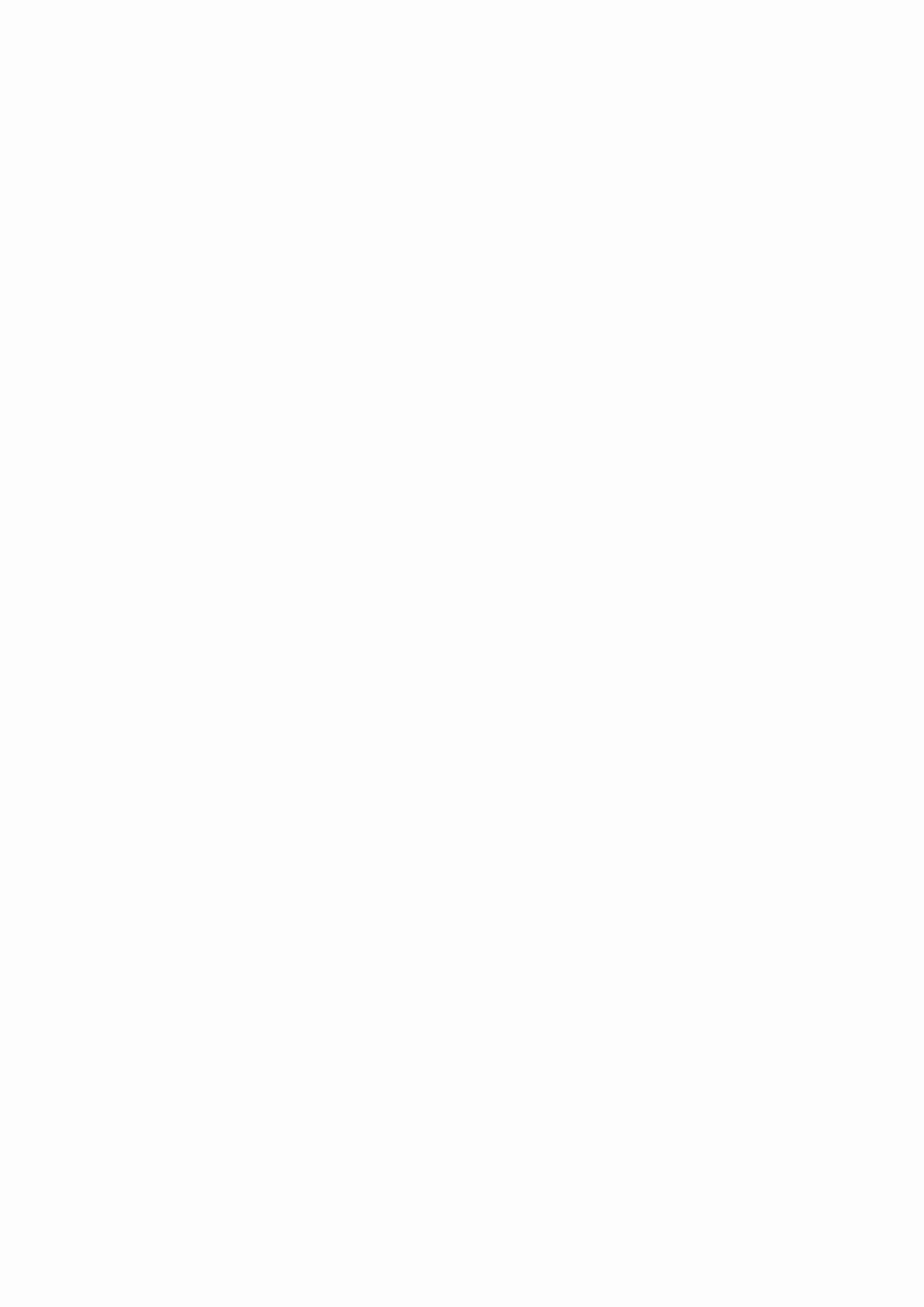 Согласовано:принято на заседании педсоветаот 23.05.2023 годапротокол № 5Утверждаю:Заведующий МБДОУ «Ваховский детский сад «Лесная сказка»_________________ О.Н. ЦупиковаПриказ №    от 31.08.2023Наименование программыОсновная образовательная программа дошкольного образования муниципального бюджетного дошкольного образовательного учреждения «Ваховский детский сад «Лесная сказка»Основные разработчики Программы Руководитель программы: Цупикова Ольга Николаевна – заведующий МБДОУ «Ваховский детский сад «Лесная сказка».Рабочая группа:Клюева Татьяна Викторовна –    старший воспитательДонецкова Жанна Леонидовна – заведующий хозяйством, Бублик Любовь Владимировна – медсестра,Ниязова Наркиза Финаратовна - учитель – логопед,                                                                     Федорова Марина Николаевна – руководитель физвоспитания,Исполнитель программыАдминистрация и педагогический коллектив МБДОУ «Ваховский детский «Лесная сказка», родительская общественностьТел/факс: 8 (3466) 28-80-97Юридический адрес организации-исполнителя628656, Российская федерация, Ханты – Мансийский автономный округ - Югра, Тюменская область, Нижневартовский район, поселок Ваховск, ул.  Таежная, 18Сведения об образовательном учрежденииМуниципальное бюджетное дошкольное образовательное учреждение «Ваховский детский сад «Лесная сказка» является звеном муниципальной системы образования Нижневартовского района, ХМАО - Югра, создаёт условия для реализации, гарантированного гражданам Российской Федерации права на получение общедоступного дошкольного образования, которое носит светский характер.ГеографияХМАО – Югра, п. Ваховск, Таежная 18, муниципальное бюджетное дошкольное образовательное учреждение «Ваховский детский сад «Лесная сказка»Основание для разработки ПрограммыОсновная образовательная программа разработана в соответствии с:- Федеральным законом «Об образовании в Российской федерации» от 29 декабря 2012 года № 273 –ФЗ;-«Федеральным государственным образовательным стандартом дошкольного образования» от 17 октября 2013 г. № 1155 -СанПиН 2.4.1.3049-13 «Санитарно-эпидемиологические требования к устройству, содержанию и организации режима работы в дошкольных организациях»;- Федеральный закон от 24 сентября 2022 г. № 371-ФЗ «О внесении изменений в Федеральный закон «Об образовании в Российской Федерации» и статью 1 Федерального закона «Об обязательных требованиях в Российской Федерации»;- Федеральный государственный образовательный стандарт дошкольного образования (утвержден приказом Минобрнауки России от 17 октября 2013 г. № 1155, зарегистрировано в Минюсте России 14 ноября 2013 г., регистрационный № 30384; в редакции приказа Мин просвещения России от 8 ноября 2022 г. № 955, зарегистрировано в Минюсте России 6 февраля 2023 г., регистрационный № 72264);- Федеральная образовательная программа дошкольного образования (утверждена приказом Мин просвещения России от 25 ноября 2022 г. № 1028, зарегистрировано в Минюсте России 28 декабря 2022 г., регистрационный № 71847)Целевые группыДети дошкольного возраста групп общеразвивающей направленности от 1,5 до 7 летПродолжительность реализации2024-2025 учебный годЦель программыРазностороннее развитие ребенка в период дошкольного детства с учетом возрастных и индивидуальных особенностей на основе духовно-нравственных ценностей российского народа, исторических и национально-культурных традиций.К традиционным российским духовно-нравственным ценностям относятся, прежде всего, жизнь, достоинство, права и свободы человека, патриотизм, гражданственность, служение Отечеству и ответственность за его судьбу, высокие нравственные идеалы, крепкая семья, созидательный труд, приоритет духовного над материальным, гуманизм, милосердие, справедливость, коллективизм, взаимопомощь и взаимоуважение, историческая память и преемственность поколений, единство народов РоссииЗадачи ПрограммыОхрана жизни и укрепление физического и психологического здоровья детей;Обеспечение равных возможностей для полноценного развития каждого ребенка в период дошкольного детства независимо от места проживания, пола, нации, языка, социального статуса, психофизиологических и других особенностей (в том числе ограниченных возможностей здоровья);Обеспечение преемственности целей, задач и содержания образования, реализуемых в рамках образовательных программ различных уровней (далее – преемственность основных образовательных программ дошкольного и начального общего образования);Создание комфортного и благоприятного психологического климата, формирование представлений о способах обеспечения безопасности жизнедеятельности, навыков адаптивного поведения, осознанного отношения к различным проблемным ситуациям;Объединение обучения и воспитания в целостный образовательный процесс на основе духовно-нравственных и социокультурных ценностей и принятых в обществе правил, и норм поведения в интересах человека, семьи, общества;Формирование общей культуры личности детей, в том числе ценностей здорового образа жизни, развитие их социальных, нравственных, эстетических, интеллектуальных, физических качеств, инициативности, самостоятельности и ответственности ребёнка, формирование предпосылок учебной деятельности; Обеспечение вариативности и разнообразия содержания Программы организационных форм дошкольного образования, возможности формирования Программ различной направленности с учётом образовательных потребностей, способностей и состояния здоровья детей; Формирование социокультурной среды, соответствующей возрастным, индивидуальным, психологическим и физиологическим особенностям детей;Обеспечение психолого-педагогической поддержки семьи и повышение компетентности родителей (законных представителей) в вопросах развития и образования, охраны и укрепления здоровья детей.Предполагаемые результаты реализации Программы-В ДОУ будет создана комплексная система воспитания, обучения и развития детей с учётом социального заказа и индивидуальных возможностей ребёнка.-100% детей будут подготовлены к обучению в школе.-Образовательная программа ДОУ будет обеспечивать подготовку детей к обучению в соответствии с разработанной моделью выпускника.-Уровень качества усвоения программного материала в возрастных группах (высокий и средний) будет составлять до 80%.ЦЕЛЕВОЙ РАЗДЕЛ81.1. Пояснительная записка81.2. Цели и задачи реализации   Программы121.3. Принципы и подходы к формированию Программы141.4. Значимые для разработки и реализации Программы характеристики151.5. Планируемые результаты освоения Программы171.6. Педагогическая диагностика достижения планируемых результатов18СОДЕРЖАТЕЛЬНЫЙ РАЗДЕЛ212.1. Задачи и содержание по образовательным областям212.1.1. Социально-коммуникативное развитие232.1.2. Познавательное развитие242.1.3. Речевое развитие282.1.4. Художественно-эстетическое развитие292.1.5. Физическое развитие312.2. Вариативные формы, способы, методы и средства реализации Программы352.3. Особенности образовательной деятельности разных видов и культурных практик442.4. Способы и направления поддержки детской инициативы632.5. Особенности взаимодействия педагогического коллектива с семьями обучающихся692.6. Направления и задачи коррекционно-развивающей работы752.2. РАБОЧАЯ ПРОГРАММА ВОСПИТАНИЯ852.2.1. Целевой раздел Программы воспитанияПояснительная записка852.2.2. Содержательный раздел Программы воспитания932.2.3. Организационный раздел Программы воспитания119ОРГАНИЗАЦИОННЫЙ РАЗДЕЛ ПРОГРАММЫ1203.1. Психолого-педагогические условия реализации программы1203.2. Особенности организации развивающей предметно-пространственной среды1223.3. Материально-техническое обеспечение Федеральной программы, обеспеченность методическими материалами и средствами обучения и воспитания1253.4. Программно-методическое обеспечение1273.5. Организация режима прибывания детей в образовательном учреждении1323.6. Учебный план воспитательной работы1373.7. Организация образовательной деятельности1403.8. Годовой план учебного графика1413.9. Расписание организационно-образовательной деятельности142Приложения151            МБДОУ Муниципальное бюджетное дошкольное образовательное учреждение «Ваховский детский сад «Лесная сказка»ДОДошкольное образованиеДОУДошкольное образовательное учреждениеООП ДООсновная образовательная программа дошкольного образованияОВЗОграниченные возможности здоровьяФГОС ДОФедеральный государственный образовательный стандарт дошкольного образованияИКТИнформационно-коммуникационные технологииУМКУчебно-методический комплектРППСПредметно-пространственная средаКМПКонсультационно-методический пунктГКПГруппа кратковременного пребыванияФОП ДОФедеральная образовательная программа дошкольного образования, утвержденная приказом Министерства просвещения Российской Федерации от 25 ноября 2022 г. N 1028п/пДолжностьВсегоОбразованиеОбразованиеОбразованиеОбразованиеСтаж работы (педагогический)Стаж работы (педагогический)Стаж работы (педагогический)Стаж работы (педагогический)Стаж работы (педагогический)Квалиф. категорияКвалиф. категорияКвалиф. категорияКвалиф. категорияп/пДолжностьВсеговысшеенеполноевысшееср.спец.среднеедо 2-х лет2-5 лет5-10 лет10-20 летсвыше 20 летвысшаяперваяс/з должностиб/к1Старший воспитатель11-------11---2Учитель-логопед11----1------13Руководитель физвоспитания 1--1-----1---1 4Воспитатель43-1----3131--5Муз. руководитель1--1-------1-Всего 85-3-1--334112Дополнительные образовательные программы дошкольного образованияЦель программыЦель программыЗадачи программыСоциально-коммуникативная направленностьСоциально-коммуникативная направленностьСоциально-коммуникативная направленностьСоциально-коммуникативная направленность  Программа нравственно-патриотического воспитания детей дошкольного возраста«Росточек» Формирование духовности, нравственно-патриотических чувств у детей дошкольного возраста. Формирование духовности, нравственно-патриотических чувств у детей дошкольного возраста.1. Воспитание у ребенка любви и привязанности к своей семье, дому, детскому саду, улице, городу, Родине;2. Формирование бережного отношения к природе и всему живому;3. Развитие интереса к русским традициям и промыслам;4. Формирование элементарных знаний о правах человека;5. Знакомство детей с символами государства (герб, флаг, гимн).Социально-личностная направленностьСоциально-личностная направленностьСоциально-личностная направленностьСоциально-личностная направленностьПрограмма по предупреждениюдетского дорожно-транспортного травматизма «Юный пешеход» Формирование культуры безопасности поведения детей на дорогах как структурный компонент системы работы по формированию здорового и безопасного образа жизни. Формирование культуры безопасности поведения детей на дорогах как структурный компонент системы работы по формированию здорового и безопасного образа жизни. 1. Определить объем знаний и умений дошкольников, связанных с выполнением правил безопасного поведения на дороге и в транспорте для каждой возрастной группы (вторая младшая, средняя, старшая, подготовительная).
2.  Разработать систему взаимодействия участников образовательного процесса (дети, педагоги, родители, сотрудники ГИБДД) при организации работы по обучению ПДД.
3.  Повышать педагогическое мастерство воспитателей ДОУ по организации работы с детьми и родителями по ПДД.
4.  Повышать культуру семьи по безопасному поведению на улице.Ооздоровительная направленностьОоздоровительная направленностьОоздоровительная направленностьОоздоровительная направленностьПрограмма физкультурно-оздоровительной направленности «Крепыши»Программа физкультурно-оздоровительной направленности «Крепыши» Укрепление и сохранение физического здоровья дошкольников1. Оказывать общеукрепляющее воздействие на организм ребенка.2. Осуществлять своевременную коррекцию имеющегося патологического и предпатологического состояния.3. Формировать и закреплять навыки правильной осанки.4. Повышать неспецифическую сопротивляемость организма.5. Вырабатывать общую и силовую выносливость мышц туловища.6. Создать благоприятные условия для увеличения подвижности позвоночника.7. Формировать у детей представление о здоровом образе жизни вырабатывать потребность в физической организации жизни.Социокультурная направленностьСоциокультурная направленностьСоциокультурная направленностьСоциокультурная направленностьПрограмма «Социокультурные истоки»Программа «Социокультурные истоки»Формирование духовно - нравственной основы личности, приобщение дошкольников и их родителей к базовым духовным, нравственным и социокультурным ценностям России.1.Объединение усилий дошкольного образовательного учреждения и семьи для создания единого контекста воспитания и развития на основе общности цели, содержания и педагогических технологий.Формы работыФормы работы2 месяца - 1 год1 год - 3 годаВ младенческом возрасте непосредственное эмоциональное общение со взрослымдвигательная деятельность (пространственно-предметные перемещения, хватание, ползание, ходьба, тактильно-двигательные игры);предметно-манипулятивная деятельность (орудийные и соотносящие действия с предметами);речевая (слушание и понимание речи взрослого, гуление, лепет и первые слова);элементарная музыкальная деятельность (слушание музыки, танцевальные движения на основе подражания, музыкальные игры)предметная деятельность (орудийно-предметные действия - ест ложкой, пьет из кружки и другое);экспериментирование с материалами и веществами (песок, вода, тесто и другие);ситуативно-деловое общение со взрослым и эмоционально-практическое со сверстниками под руководством взрослого;двигательная деятельность (основные движения, общеразвивающие упражнения, простые подвижные игры);игровая деятельность (отобразительная и сюжетно-отобразительная игра, игры с дидактическими игрушками);речевая (понимание речи взрослого, слушание и понимание стихов, активнаяречь);изобразительная деятельность (рисование, лепка) и конструирование из мелкого и крупного строительного материала;самообслуживание и элементарные трудовые действия (убирает игрушки, подметает веником, поливает цветы из лейки и другое);музыкальная деятельность (слушание музыки3 года - 8 лет3 года - 8 летигровая деятельность (сюжетно-ролевая, театрализованная, режиссерская, строительно-конструктивная, дидактическая, подвижная и другие);общение со взрослым (ситуативно-деловое, вне ситуативно-познавательное, вне ситуативно-личностное) и сверстниками (ситуативно-деловое, внеситуативно-деловое);речевая деятельность (слушание речи взрослого и сверстников, активная диалогическая и монологическая речь);познавательно-исследовательская деятельность и экспериментирование; изобразительная деятельность (рисование, лепка, аппликация) и конструирование из разных материалов по образцу, условию и замыслу ребенка;двигательная деятельность (основные виды движений, общеразвивающие и спортивные упражнения, подвижные и элементы спортивных игр и другие);элементарная трудовая деятельность (самообслуживание, хозяйственнобытовой труд, труд в природе, ручной труд);музыкальная деятельность (слушание и понимание музыкальных произведений, пение, музыкально-ритмические движения, игра на детских музыкальных инструментах).игровая деятельность (сюжетно-ролевая, театрализованная, режиссерская, строительно-конструктивная, дидактическая, подвижная и другие);общение со взрослым (ситуативно-деловое, вне ситуативно-познавательное, вне ситуативно-личностное) и сверстниками (ситуативно-деловое, внеситуативно-деловое);речевая деятельность (слушание речи взрослого и сверстников, активная диалогическая и монологическая речь);познавательно-исследовательская деятельность и экспериментирование; изобразительная деятельность (рисование, лепка, аппликация) и конструирование из разных материалов по образцу, условию и замыслу ребенка;двигательная деятельность (основные виды движений, общеразвивающие и спортивные упражнения, подвижные и элементы спортивных игр и другие);элементарная трудовая деятельность (самообслуживание, хозяйственнобытовой труд, труд в природе, ручной труд);музыкальная деятельность (слушание и понимание музыкальных произведений, пение, музыкально-ритмические движения, игра на детских музыкальных инструментах).Младший дошкольный возрастСтарший дошкольный возрастСоциально-коммуникативное развитиеСоциально-коммуникативное развитиеИгровое упражнение Индивидуальная игра Совместная с воспитателем игра Совместная со сверстниками игра (парная, в малой группе) Свободная игра Чтение Беседа Наблюдение Рассматривание Чтение Педагогическая ситуация Праздник Экскурсия Ситуация морального выбора Поручение ДежурствоУтренний круг Индивидуальная игра Совместная с воспитателем игра Совместная со сверстниками игра Свободная игра Чтение Беседа Наблюдение Педагогическая ситуация. Экскурсия Ситуация морального выбора. Проектная деятельность Интегративная деятельность Праздник Совместные действия Рассматривание Проектная деятельность Просмотр и анализ мультфильмов, видеофильмов, телепередач. Экспериментирование Поручение и заданиеДежурство Совместная деятельность взрослого и детей тематического характера Образовательное событие 19  Утренний круг Познавательное развитиеПознавательное развитиеРассматривание Наблюдение Игра-экспериментирование. Исследовательская деятельность Конструирование Развивающая игра Экскурсия Ситуативный разговор Рассказ Интегративная деятельность Беседа Проблемная ситуацияСоздание коллекций Проектная деятельность Исследовательская деятельность. Конструирование Экспериментирование Развивающая игра Наблюдение Проблемная ситуация Рассказ Беседа Интегративная деятельность Экскурсии Коллекционирование Моделирование Реализация проекта  Игры с правиламиРечевое развитиеРечевое развитиеРассматривание Игровая ситуация Дидактическая игра Ситуация общения Беседа (в том числе в процессе наблюдения за объектами природы, трудом взрослых). Интегративная деятельность Хороводная игра с пением Игра-драматизация Чтение Обсуждение Рассказ  ИграЧтение. Беседа Рассматривание Решение проблемных ситуаций. Разговор с детьми Игра Проектная деятельность Создание коллекций Интегративная деятельность Обсуждение Рассказ - инсценирование Ситуативный разговор с детьми Сочинение загадок Проблемная ситуация Использование различных видов театраХудожественно-эстетическое развитиеХудожественно-эстетическое развитиеРассматривание эстетически привлекательных предметов Игра Организация выставокИзготовление украшений Слушание соответствующей возрасту народной, классической, детской музыки Экспериментирование со звуками Музыкально-дидактическая игра Разучивание музыкальных игр и танцев  Совместное пениеИзготовление украшений для группового помещения к праздникам, предметов для игры, сувениров, предметов для познавательно-исследовательской деятельности. Создание макетов, коллекций и их оформление Рассматривание эстетически привлекательных предметов Игра Организация выставок Слушание соответствующей возрасту народной, классической, детской музыки Музыкально - дидактическая игра Беседа интегративного характера, элементарного музыковедческого содержания) Интегративная деятельность Совместное и индивидуальное музыкальное исполнение Музыкальное упражнение Попевка, распевка Двигательный, пластический танцевальный этюд Танец Творческое задание Концерт - импровизация  Музыкальная сюжетная играФизическое развитиеФизическое развитиеИгровая беседа с элементами движений Игра Утренняя гимнастика Интегративная деятельность Упражнения Экспериментирование Ситуативный разговор Беседа Рассказ Чтение  Проблемная ситуацияФизкультурное занятиеУтренняя гимнастика Игра Беседа Рассказ Чтение Рассматривание Интегративная деятельность Контрольно-диагностическая деятельность Спортивные и физкультурные досуги Спортивные состязания Совместная деятельность взрослого и детей тематического характераПроектная деятельность Проблемная ситуацияМетоды работыМетоды работыМетоды работыметодсодержаниеОрганизации опыта поведения и деятельности Приучение к положительным формам общественного поведения, упражнение, воспитывающие ситуации, игровые методыОсознания детьми опыта поведения и деятельности Рассказ на моральные темы, разъяснение норм и правил поведения, чтение художественной литературы, этические беседы, обсуждение поступков и жизненных ситуаций, личный примерМотивации опыта поведения и деятельности Поощрение, методы развития эмоций, игры, соревнования, проектные методыМетоды, в основу которых положен характер познавательной деятельности детей:Методы, в основу которых положен характер познавательной деятельности детей:Методы, в основу которых положен характер познавательной деятельности детей:Информационно-рецептивнцый методПредъявляется информация, организуются действия ребенка с объектом изучения (распознающее наблюдение, рассматривание картин, демонстрация кино- и диафильмов, просмотр компьютерных презентаций, рассказы педагога или детей, чтениеРепродуктивный методПредполагает создание условий для воспроизведения представлений и способов деятельности, руководство их выполнением (упражнения на основе образца педагога, беседа, составление рассказов с опорой на предметную или предметно-схематическую модель);Метод проблемного изложенияПредставляет собой постановку проблемы и раскрытие пути ее решения в процессе организации опытов, наблюденийЭвристический метод (Частично-поисковый)Проблемная задача делится на части - проблемы, в решении которых принимают участие дети (применение представлений в новых условиях);Исследовательский метод Включает составление и предъявление проблемных ситуаций, ситуаций для экспериментирования и опытов (творческие задания, опыты, экспериментирование). Для решения задач воспитания и обучения широко применяется метод проектов. Он способствует развитию у детей исследовательской активности, познавательных интересов, коммуникативных и творческих способностей, навыков сотрудничества и другое. Выполняя совместные проекты, дети получают представления о своих возможностях, умениях, потребностяхСредства реализации ПрограммыСредства реализации ПрограммыСредства реализации Программы2 месяца - 8 лет2 месяца - 8 лет2 месяца - 8 летСредства, используемые для развития следующих видов деятельности детейСредства, используемые для развития следующих видов деятельности детейСредства, используемые для развития следующих видов деятельности детейДвигательные Оборудование для ходьбы, бега, ползания, лазанья, прыгания, занятий с мячом и другоеПредметныеОбразные и дидактические игрушки, реальные предметы и другоеИгровые Игры, игрушки, игровое оборудование и другоеКоммуникативные Дидактический материал, предметы, игрушки, видеофильмы и другоеПознавательно-исследовательские и экспериментирование Натуральные предметы и оборудование для исследования и образно-символический материал, в том числе макеты, плакаты, модели, схемы и другоеЧтения художественной литературы Книги для детского чтения, в том числе аудиокниги, иллюстративный материалТрудовыеОборудование и инвентарь для всех видов трудаПродуктивныеОборудование и материалы для лепки, аппликации, рисования и конструированияМузыкальныеДетские музыкальные инструменты, дидактический материал и другоеобеспечение эмоционального благополучия детей; создание условий для формирования доброжелательного и внимательного отношения детей к другим людям - развитие детской самостоятельности (инициативности, автономии и ответственности) - развитие детских способностей, формирующихся в разных видах деятельности. №Вид деятельностиСодержаниеСовместная деятельность педагога с ребенкомПедагог взаимодействуя с ребенком, обучает ребенка чему-то новомуСовместная деятельность ребенка с педагогомРебенок и педагог - равноправные партнерыСовместная деятельность группы детей под руководством педагогаПедагог на правах участника деятельности на всех этапах ее выполнения (от планирования до завершения) направляет совместную деятельность группы детей;Совместная деятельность детей со сверстниками без участия педагога, но по его заданиюПедагог в этой ситуации не является участником деятельности, но выступает в роли ее организатора, ставящего задачу группе детей, тем самым, актуализируя лидерские ресурсы самих детей;Самостоятельная, спонтанно возникающая, совместная деятельность детей без всякого участия педагогаЭто могут быть самостоятельные игры детей (сюжетно-ролевые, режиссерские, театрализованные, игры с правилами, музыкальные и другое), самостоятельная изобразительная деятельность по выбору детей, самостоятельная познавательно-исследовательская деятельность (опыты, эксперименты и другое).Совместная играСовместная играСовместная играСовместная играФормыФормыФормыФормы• сюжетно-ролевая • режиссерская • сюжетно-ролевая • режиссерская • игра-драматизация • строительно-конструктивные игры• игра-драматизация • строительно-конструктивные игрыНаправлениеНаправлениеНаправлениеНаправлениеНаправлена на обогащение содержания творческих игр, освоение детьми игровых умений, необходимых для организации самостоятельной игрыНаправлена на обогащение содержания творческих игр, освоение детьми игровых умений, необходимых для организации самостоятельной игрыНаправлена на обогащение содержания творческих игр, освоение детьми игровых умений, необходимых для организации самостоятельной игрыНаправлена на обогащение содержания творческих игр, освоение детьми игровых умений, необходимых для организации самостоятельной игрыСитуации общения и накопления положительного социально-эмоционального опытаСитуации общения и накопления положительного социально-эмоционального опытаСитуации общения и накопления положительного социально-эмоционального опытаСитуации общения и накопления положительного социально-эмоционального опытаФормыФормыФормыФормы• решение проблемы • оказание помощи • задушевный разговор• решение проблемы • оказание помощи • задушевный разговор• решение проблемы • оказание помощи • задушевный разговор• проявление заботы • обсуждение ситуацииНаправлениеНаправлениеНаправлениеНаправлениеНаправлена на обогащение представления детей об опыте разрешения тех или иных проблем, на приобретение опыта проявления заботливого, участливого отношения к людямНаправлена на обогащение представления детей об опыте разрешения тех или иных проблем, на приобретение опыта проявления заботливого, участливого отношения к людямНаправлена на обогащение представления детей об опыте разрешения тех или иных проблем, на приобретение опыта проявления заботливого, участливого отношения к людямНаправлена на обогащение представления детей об опыте разрешения тех или иных проблем, на приобретение опыта проявления заботливого, участливого отношения к людям«Творческая мастерская»«Творческая мастерская»«Творческая мастерская»«Творческая мастерская»ФормыФормыФормыФормы• Тематическая презентация  • «В гостях у народных умельцев» • «Юные дизайнеры» • Книжкины самоделки • «Художественная галерея» • «Путешествие по маршруту»• Книжкины самоделки • «Художественная галерея» • «Путешествие по маршруту»• Книжкины самоделки • «Художественная галерея» • «Путешествие по маршруту»НаправлениеНаправлениеНаправлениеНаправлениеНаправлена на создание условий для использования детьми своих знания и уменияНаправлена на создание условий для использования детьми своих знания и уменияНаправлена на создание условий для использования детьми своих знания и уменияНаправлена на создание условий для использования детьми своих знания и умения«Литературная гостиная»«Литературная гостиная»«Литературная гостиная»«Литературная гостиная»ФормыФормыФормыФормы•Театрализованные представления • Моделирование•Театрализованные представления • Моделирование•Театрализованные представления • Моделирование•Театрализованные представления • МоделированиеНаправлениеНаправлениеНаправлениеНаправлениеНаправлена на восприятие детьми литературных и музыкальных произведенийНаправлена на восприятие детьми литературных и музыкальных произведенийНаправлена на восприятие детьми литературных и музыкальных произведенийНаправлена на восприятие детьми литературных и музыкальных произведенийСенсорный и интеллектуальный тренингСенсорный и интеллектуальный тренингСенсорный и интеллектуальный тренингСенсорный и интеллектуальный тренингФормыФормыФормыФормы• элементы технологии ТРИЗ, • технология моделирования • технология проектного обучения - «метод проектов» • элементы технологии ТРИЗ, • технология моделирования • технология проектного обучения - «метод проектов» • технология Дъенеша • технология Кюизенера • технология Эйлера• технология Дъенеша • технология Кюизенера • технология ЭйлераНаправлениеНаправлениеНаправлениеНаправлениеНаправлен на становление системы сенсорных эталонов (цвета, формы, пространственных отношений и др., способов интеллектуальной деятельности (умение сравнивать, классифицировать, систематизировать по какому- либо признаку и пр.)Направлен на становление системы сенсорных эталонов (цвета, формы, пространственных отношений и др., способов интеллектуальной деятельности (умение сравнивать, классифицировать, систематизировать по какому- либо признаку и пр.)Направлен на становление системы сенсорных эталонов (цвета, формы, пространственных отношений и др., способов интеллектуальной деятельности (умение сравнивать, классифицировать, систематизировать по какому- либо признаку и пр.)Направлен на становление системы сенсорных эталонов (цвета, формы, пространственных отношений и др., способов интеллектуальной деятельности (умение сравнивать, классифицировать, систематизировать по какому- либо признаку и пр.)Игра в педагогическом процессе выполняет различные функции: обучающую,познавательную,развивающую, воспитательную, социокультурную, коммуникативную, эмоциогенную, развлекательную, диагностическую, психотерапевтическую и др.Учитывая потенциал игры для разностороннего развития ребенка и становления его личности, педагог максимально использует все варианты ее применения в ДО.Учитывая потенциал игры для разностороннего развития ребенка и становления его личности, педагог максимально использует все варианты ее применения в ДО.Образовательная деятельность, осуществляемая в утренний отрезок времени, может включать:Образовательная деятельность, осуществляемая в утренний отрезок времени, может включать:игровые ситуации, индивидуальные игры и игры небольшими подгруппами (сюжетно-ролевые, режиссерские, дидактические, подвижные, музыкальные и другие)игровые ситуации, индивидуальные игры и игры небольшими подгруппами (сюжетно-ролевые, режиссерские, дидактические, подвижные, музыкальные и другие)беседы с детьми по их интересам, развивающее общение педагога с детьми (в том числе в форме утреннего и вечернего круга), рассматривание картин, иллюстрацийбеседы с детьми по их интересам, развивающее общение педагога с детьми (в том числе в форме утреннего и вечернего круга), рассматривание картин, иллюстрацийпрактические, проблемные ситуации, упражнения (по освоению культурно гигиенических навыков и культуры здоровья, правил и норм поведения и другие)практические, проблемные ситуации, упражнения (по освоению культурно гигиенических навыков и культуры здоровья, правил и норм поведения и другие)наблюдения за объектами и явлениями природы, трудом взрослых;наблюдения за объектами и явлениями природы, трудом взрослых;трудовые поручения и дежурства (сервировка стола к приему пищи, уход за комнатными растениями и другое)трудовые поручения и дежурства (сервировка стола к приему пищи, уход за комнатными растениями и другое)индивидуальную работу с детьми в соответствии с задачами разных образовательных областейиндивидуальную работу с детьми в соответствии с задачами разных образовательных областейпродуктивную деятельность детей по интересам детей (рисование, конструирование, лепка и другое)продуктивную деятельность детей по интересам детей (рисование, конструирование, лепка и другое)оздоровительные и закаливающие процедуры, здоровьесберегающие мероприятия, двигательную деятельность (подвижные игры, гимнастика и другое).оздоровительные и закаливающие процедуры, здоровьесберегающие мероприятия, двигательную деятельность (подвижные игры, гимнастика и другое).Занятие рассматривается как дело, занимательное и интересное детям, развивающее их; как деятельность, направленная на освоение детьми одной или нескольких образовательных областей, или их интеграцию с использованием разнообразных форм и методов работы, выбор которых осуществляется педагогам самостоятельно. Занятие рассматривается как дело, занимательное и интересное детям, развивающее их; как деятельность, направленная на освоение детьми одной или нескольких образовательных областей, или их интеграцию с использованием разнообразных форм и методов работы, выбор которых осуществляется педагогам самостоятельно. Занятие является формой организации обучения, наряду: с экскурсиями, дидактическими играми, играми-путешествиями и другими. Занятие является формой организации обучения, наряду: с экскурсиями, дидактическими играми, играми-путешествиями и другими. Занятие может проводиться в виде: образовательных ситуаций, тематических событий;проектной деятельности; проблемно-обучающих ситуаций, интегрирующих содержание образовательных областей;творческих и исследовательских проектов и так далее.Занятие может проводиться в виде: образовательных ситуаций, тематических событий;проектной деятельности; проблемно-обучающих ситуаций, интегрирующих содержание образовательных областей;творческих и исследовательских проектов и так далее.В рамках отведенного времени педагог может организовывать образовательную деятельность с учетом:интересов детей, желаний детей, образовательных потребностей детей, В рамках отведенного времени педагог может организовывать образовательную деятельность с учетом:интересов детей, желаний детей, образовательных потребностей детей, Включение детей дошкольного возраста в процесс:  сотворчества, содействия, сопереживания.Включение детей дошкольного возраста в процесс:  сотворчества, содействия, сопереживания.Образовательная деятельность, осуществляемая во время прогулки, включает:наблюдения за объектами и явлениями природы, направленные на установление разнообразных связей и зависимостей в природе, воспитание отношения к ней;подвижные игры и спортивные упражнения, направленные на оптимизацию режима двигательной активности и укрепление здоровья детей;экспериментирование с объектами неживой природы;сюжетно-ролевые и конструктивные игры (с песком, со снегом, с природным материалом);элементарную трудовую деятельность детей на участке ДОО;свободное общение педагога с детьми, индивидуальную работу;проведение спортивных праздников (при необходимости).Образовательная деятельность, осуществляемая во вторую половину дня, может включать:элементарную трудовую деятельность детей (уборка групповой комнаты; ремонт книг, настольно-печатных игр; стирка кукольного белья; изготовление игрушек-самоделок для игр малышей);проведение зрелищных мероприятий, развлечений, праздников (кукольный, настольный, теневой театры, игры-драматизации; концерты; спортивные, музыкальные и литературные досуги и другое);игровые ситуации, индивидуальные игры и игры небольшими подгруппами (сюжетно-ролевые, режиссерские, дидактические, подвижные, музыкальные и другие);опыты и эксперименты, практико-ориентированные проекты, коллекционирование и другое;чтение художественной литературы, прослушивание аудиозаписей лучших образов чтения, рассматривание иллюстраций, просмотр мультфильмов и так далее;слушание и исполнение музыкальных произведений, музыкально-ритмические движения, музыкальные игры и импровизации;организация и (или) посещение выставок детского творчества, изобразительного искусства, мастерских; просмотр репродукций картин классиков и современных художников и другого;индивидуальную работу по всем видам деятельности и образовательным областям;работу с родителями (законными представителями).В группе от 1,5 до 5 летцентр двигательной активности для развития основных движений детей;В группе от 1,5 до 5 летцентр сенсорики и конструирования для организации предметной деятельности и игры с составными и динамическими игрушками, освоения детьми сенсорных эталонов формы, цвета, размера;В группе от 1,5 до 5 летцентр для организации предметных и предметно-манипуляторных игр, совместных играх со сверстниками под руководством взрослого;В группе от 1,5 до 5 летцентр творчества и продуктивной деятельности для развития восприятия смысла музыки, поддержки интереса к рисованию и лепке, становлению первых навыков продуктивной деятельности, освоения возможностей разнообразных изобразительных средств;В группе от 1,5 до 5 летцентр познания и коммуникации (книжный уголок), восприятия смысла сказок, стихов, рассматривания картинок;В группе от 1,5 до 5 летцентр экспериментирования и труда для организации экспериментальной деятельности с материалами и веществами (песок, вода, тесто и др.), развития навыков самообслуживания и становления действий с бытовыми предметами-орудиями (ложка, совок, лопатка и пр.).В группах для детей дошкольного возраста (от 5 до 8 лет)центр двигательной активности (ориентирован на организацию игр средней и малой подвижности в групповых помещениях, средней и интенсивной подвижности в физкультурном и музыкальном залах, интенсивной подвижности на групповых участках, спортивной площадке, всей территории детского сада) в интеграции содержания образовательных областей «Физическое развитие», «Социально-коммуникативное развитие», «Речевое развитие»;В группах для детей дошкольного возраста (от 5 до 8 лет)центр безопасности, позволяющий организовать образовательный процесс для развития у детей навыков безопасности жизнедеятельности в интеграции содержания образовательных областей «Физическое развитие», «Познавательное развитие», «Речевое развитие», «Социально-коммуникативное развитие»;В группах для детей дошкольного возраста (от 5 до 8 лет)центр игры, содержащий оборудование для организации сюжетно-ролевых детских игр, предметы-заместители в интеграции содержания образовательных областей «Познавательное развитие», «Речевое развитие», «Социально-коммуникативное развитие», «Художественно-эстетическое развитие» и «Физическое развитие»;В группах для детей дошкольного возраста (от 5 до 8 лет)центр конструирования, в котором есть разнообразные виды строительного материала и детских конструкторов, бросового материала схем, рисунков, картин, демонстрационных материалов для организации конструкторской деятельности детей в интеграции содержания образовательных областей «Познавательное развитие», «Речевое развитие», «Социально-коммуникативное развитие» и «Художественно-эстетическое развитие»;В группах для детей дошкольного возраста (от 5 до 8 лет)центр логики и математики, содержащий разнообразный дидактический материал и развивающие игрушки, а также демонстрационные материалы для формирования элементарных математических навыков и логических операций в интеграции содержания образовательных областей «Познавательное развитие», «Речевое развитие», «Социально-коммуникативное развитие»;В группах для детей дошкольного возраста (от 5 до 8 лет)центр экспериментирования, организации наблюдения и труда, игровое оборудование, демонстрационные материалы и дидактические пособия которого способствуют реализации поисково-экспериментальной и трудовой деятельности детей в интеграции содержания образовательных областей «Познавательное развитие», «Речевое развитие», «Социально-коммуникативное развитие»;В группах для детей дошкольного возраста (от 5 до 8 лет)центр познания и коммуникации детей, оснащение которого обеспечивает расширение кругозора детей и их знаний об окружающем мире во взаимодействии детей со взрослыми и сверстниками в интеграции содержания образовательных областей «Познавательное развитие», «Речевое развитие», «Социально-коммуникативное развитие»; В группах для детей дошкольного возраста (от 5 до 8 лет)книжный уголок, содержащий художественную и познавательную литературу для детей, обеспечивающую их духовно-нравственное и этико-эстетическое воспитание, формирование общей культуры, освоение разных жанров художественной литературы, воспитание любви и интереса к художественному слову, удовлетворение познавательных потребностей в интеграции содержания всех образовательных областей;В группах для детей дошкольного возраста (от 5 до 8 лет)центр театрализации и музицирования, оборудование которого позволяет организовать музыкальную и театрализованную деятельность детей в интеграции с содержанием образовательных областей «Художественно-эстетическое развитие», «Познавательное развитие», «Речевое развитие», «Социально-коммуникативное развитие», «Физическое развитие»;В группах для детей дошкольного возраста (от 5 до 8 лет)центр уединения предназначен для снятия психоэмоционального напряжения воспитанников;В группах для детей дошкольного возраста (от 5 до 8 лет)центр творчества детей, предназначенный для реализации продуктивной деятельности детей (рисование, лепка, аппликация, художественный труд) в интеграции содержания образовательных областей «Художественно-эстетическое развитие», «Речевое развитие», «Познавательное развитие», «Социально-коммуникативное развитие».К культурным практикам относятигровую, продуктивную, познавательно-исследовательскую, коммуникативную,чтение художественной литературы.Любая деятельность ребенка в ДОО протекает в форме самостоятельной инициативной деятельностисамостоятельная исследовательская деятельность и экспериментирование;свободные сюжетно-ролевые, театрализованные, режиссерские игры;игры - импровизации и музыкальные игры;речевые и словесные игры, игры с буквами, слогами, звуками;логические игры, развивающие игры математического содержания;самостоятельная деятельность в книжном уголке;самостоятельная изобразительная деятельность, конструирование;самостоятельная двигательная деятельность, подвижные игры, выполнение ритмических и танцевальных движений.Для поддержки детской инициативы педагог учитывает следующие условияуделять внимание развитию детского интереса к окружающему миру, поощрять желание ребенка получать новые знания и умения, осуществлять деятельностные пробы в соответствии со своими интересами, задавать познавательные вопросы;организовывать ситуации, способствующие активизации личного опыта ребенка в деятельности, побуждающие детей к применению знаний, умений при выборе способов деятельности;расширять и усложнять в соответствии с возможностями и особенностями развития детей область задач, которые ребенок способен и желает решить самостоятельно, уделять внимание таким задачам, которые способствуют активизации у ребенка творчества, сообразительности, поиска новых подходов;поощрять проявление детской инициативы в течение всего дня пребывания ребенка в ДОО, используя приемы поддержки, одобрения, похвалы;создавать условия для развития произвольности в деятельности, использовать игры и упражнения, направленные на тренировку волевых усилий, поддержку готовности и желания ребенка преодолевать трудности, доводить деятельность до результата;поощрять и поддерживать желание детей получить результат деятельности, обращать внимание на важность стремления к качественному результату, подсказывать ребенку, проявляющему небрежность и равнодушие к результату, как можно довести дело до конца, какие приемы можно использовать, чтобы проверить качество своего результата;внимательно наблюдать за процессом самостоятельной деятельности детей, в случае необходимости оказывать детям помощь, но стремиться к ее дозированию. Если ребенок испытывает сложности при решении уже знакомой ему задачи, когда изменилась обстановка или иные условия деятельности, то целесообразно и достаточно использовать приемы наводящих вопросов, активизировать собственную активность и смекалку ребенка, намекнуть, посоветовать вспомнить, как он действовал в аналогичном случае;поддерживать у детей чувство гордости и радости от успешных самостоятельных действий, подчеркивать рост возможностей и достижений каждого ребенка, побуждать к проявлению инициативы и творчества через использование приемов похвалы, одобрения, восхищения.Образовательная областьНаправления поддержки детской инициативыПознавательноеразвитиеУважительное отношение к ребёнку;Создание условий для свободного выбора детьмидеятельности, участников совместной деятельности, материалов;Создание условий для принятия детьми решений, выражение своих чувств и мыслей;Поддержка самостоятельности в разных видах деятельности (игровой, исследовательской, проектной, познавательной);Словесное поощрение;Стимулирование детской деятельности;Повышение самооценки;Создание ситуации успеха.Речевое развитиеСоздание речевой ситуации;Создание успеха;Поощрения;Участие в речевых играх;Конкурсы;Создание предметно – развивающей среды.Социально-коммуникативноеразвитиеУважительное отношение к ребёнку;Создание условий для свободного выбора детьми деятельности, участников совместной деятельности, материалов;Создание условий для принятия детьми решений, выражение своих чувств и мыслей;Поддержка самостоятельности в разных видах деятельности (игровой, исследовательской, проектной, познавательной);Словесное поощрение;Стимулирование детской деятельности;Повышение самооценки;Создание ситуации успеха.Художественно-эстетическоеразвитиеНепосредственное общение с каждым ребенком;Уважительное отношение к каждому ребенку к его чувствам и потребностям;Создание условий для свободного выбора детьми деятельности, для принятия детьми решений;Выражение своих чувств и мыслей, поддержка детской инициативы и самостоятельности в разных видах деятельности;Создание условий для овладения культурными средствами деятельности;Организация видов деятельности, способствующих художественно-эстетическому развитию детей;Проектная деятельность.ФизическоеразвитиеСоздание условий для свободного выбора детьми двигательной деятельности участников совместной деятельности.Недерективная помощь детям, поддержка детской инициативы и самостоятельности в разных видах двигательной деятельности.Создание ситуации успеха.Направления деятельностидиагностика-аналитическое направление включает получение и анализ данных о семье каждого обучающегося, ее запросах в отношении охраны здоровья и развития ребенка; об уровне психолого-педагогической компетентности родителей (законных представителей); а также планирование работы с семьей с учетом результатов проведенного анализа; согласование воспитательных задач;просветительское направление предполагает просвещение родителей (законных представителей) по вопросам особенностей психофизиологического и психического развития детей младенческого, раннего и дошкольного возрастов; выбора эффективных методов обучения и воспитания детей определенного возраста; ознакомление с актуальной информацией о государственной политике в области ДО, включая информирование о мерах господдержки семьям с детьми дошкольного возраста; информирование об особенностях реализуемой в ДОО образовательной программы; условиях пребывания ребенка в группе ДОО; содержании и методах образовательной работы с детьми;консультационное направление объединяет в себе консультирование родителей (законных представителей) по вопросам их взаимодействия с ребенком, преодоления возникающих проблем воспитания и обучения детей, в том числе с ООП в условиях семьи; особенностей поведения и взаимодействия ребенка со сверстниками и педагогом; возникающих проблемных ситуациях; способам воспитания и построения продуктивного взаимодействия с детьми младенческого, раннего и дошкольного возрастов; способам организации и участия в детских деятельностях, образовательном процессе и другому.Повышение уровня компетентности родителей (законных представителей) в вопросах здоровье сбережения ребенка.Повышение уровня компетентности родителей (законных представителей) в вопросах здоровье сбережения ребенка.Уровни компетентности родителей (законных представителей) в вопросах здоровье сбережения ребенка.информирование о факторах, положительно влияющих на физическое и психическое здоровье ребенка (рациональная организация режима дня ребенка, правильное питание в семье, закаливание, организация двигательной активности, благоприятный психологический микроклимат в семье и спокойное общение с ребенком и другое), о действии негативных факторов (переохлаждение, перегревание, перекармливание и другое), наносящих непоправимый вред здоровью ребенка;своевременное информирование о важности вакцинирования в соответствии с рекомендациями Национального календаря профилактических прививок и по эпидемическим показаниям;информирование родителей (законных представителей) об актуальных задачах физического воспитания детей на разных возрастных этапах их развития, а также о возможностях ДОО и семьи в решении данных задач;знакомство родителей (законных представителей) с оздоровительными мероприятиями, проводимыми в ДОО;информирование родителей (законных представителей) о негативном влиянии на развитие детей систематического и бесконтрольного использования IT-технологий (нарушение сна, возбудимость, изменения качества памяти, внимания, мышления; проблемы социализации и общения и другое).Эффективность просветительской работы по вопросам здоровье сбережения детей повышена за счет привлечения к тематическим встречам профильных специалистов (медиков, нейропсихологов, физиологов, ГГ-специалистов и других).Эффективность просветительской работы по вопросам здоровье сбережения детей повышена за счет привлечения к тематическим встречам профильных специалистов (медиков, нейропсихологов, физиологов, ГГ-специалистов и других).Направления деятельности педагога по взаимодействию с родителями (законными представителями)Направления деятельности педагога по взаимодействию с родителями (законными представителями)Направления деятельности педагога реализуются в разных формах (групповых и (или) индивидуальных) посредством различных методов, приемов и способов взаимодействия с родителями (законными представителями):диагностика-аналитическое направление реализуется через опросы, социологические срезы, индивидуальные блокноты, "почтовый ящик", педагогические беседы с родителями (законными представителями); дни (недели) открытых дверей, открытые просмотры занятий;просветительское и консультационное направления реализуются через групповые родительские собрания, конференции, круглые столы, семинары-практикумы, тренинги и ролевые игры, консультации, педагогические гостиные, родительские клубы, информационные проспекты, стенды, ширмы, папки-передвижки для родителей (законных представителей); журналы и газеты, издаваемые ДОО для родителей (законных представителей), педагогические библиотеки для родителей (законных представителей); сайт ДООУ и социальные группы в сети Интернет; медиарепортажи и интервью; фотографии, выставки детских работ, совместных работ родителей (законных представителей) и детей. Включают также и досуговую форму - совместные праздники и вечера, семейные спортивные и тематические мероприятия, тематические досуги, знакомство с семейными традициями. Сочетание традиционных и инновационных технологий сотрудничества позволяет педагогам ДОУ устанавливать доверительные и партнерские отношения с родителями (законными представителями), эффективно осуществлять просветительскую деятельность и достигать основные цели взаимодействия ДОУ с родителями (законными представителями) детей дошкольного возраста.  Сочетание традиционных и инновационных технологий сотрудничества позволяет педагогам ДОУ устанавливать доверительные и партнерские отношения с родителями (законными представителями), эффективно осуществлять просветительскую деятельность и достигать основные цели взаимодействия ДОУ с родителями (законными представителями) детей дошкольного возраста.  НаправлениевоспитанияЦенностиЦелевые ориентирыПатриотическоеРодина, природаПроявляющий привязанность к близким людям, бережное отношение к живомуДуховнонравственноеЖизнь,милосердие, доброСпособный понять и принять, что такое «хорошо» и «плохо».Проявляющий сочувствие, доброту.СоциальноеЧеловек, семья,дружба,сотрудничествоИспытывающий чувство удовольствия в случае одобрения и чувство огорчения в случае неодобрения со стороны взрослых. Проявляющий интерес к другим детям и способный бесконфликтно играть рядом с ними.Проявляющий позицию «Я сам!». Способный к самостоятельным (свободным) активным действиям в общении.ПознавательноеПознаниеПроявляющий интерес к окружающему миру. Любознательный, активный в поведении и деятельности.Физическое и оздоровительноеЗдоровье, жизньПонимающий ценность жизни и здоровья, владеющий основными способами укрепления здоровья - физическая культура, закаливание, утренняя гимнастика, личная гигиена, безопасное поведение и другое; стремящийся к сбережению и укреплению собственного здоровья и здоровья окружающих.Проявляющий интерес к физическим упражнениям и подвижным играм, стремление к личной и командной победе, нравственные и волевые качества.ТрудовоеТрудПоддерживающий элементарный порядок в окружающей обстановке.Стремящийся помогать старшим в доступных трудовых действиях. Стремящийся к результативности, самостоятельности, ответственности в самообслуживании, в быту, в игровой и других видах деятельности (конструирование, лепка, художественный труд, детский дизайн и другое).ЭстетическоеКультура и красотаПроявляющий эмоциональную отзывчивость на красоту в окружающем мире и искусстве. Способный к творческой деятельности (изобразительной, декоративно-оформительской, музыкальной, словесно речевой, театрализованной и другое).НаправлениевоспитанияЦенностиЦелевые ориентирыПатриотическоеРодина, природаЛюбящий свою малую родину и имеющий представление о своей стране - России, испытывающий чувство привязанности к родному дому, семье, близким людям.ДуховнонравственноеЖизнь,милосердие, доброРазличающий основные проявления добра и зла, принимающий и уважающий традиционные ценности, ценности семьи и общества, правдивый, искренний, способный к сочувствию и заботе, к нравственному поступку.Способный не оставаться равнодушным к чужому горю, проявлять заботу; самостоятельно различающий основные отрицательные и положительные человеческие качества, иногда прибегая к помощи взрослого в ситуациях морального выбора.СоциальноеЧеловек, семья,дружба,сотрудничествоПроявляющий ответственность за свои действия и поведение; принимающий и уважающий различия между людьми. Владеющий основами речевой культуры. Дружелюбный и доброжелательный, умеющий слушать и слышать собеседника, способный взаимодействовать со взрослыми и сверстниками на основе общих интересов и дел.ПознавательноеПознаниеЛюбознательный, наблюдательный, испытывающий потребность в самовыражении, в том числе творческом. Проявляющий активность, самостоятельность, инициативу в познавательной, игровой, коммуникативной и продуктивных видах деятельности и в самообслуживании. Обладающий первичной картиной мира на основе традиционных ценностей.Физическое и оздоровительноеЗдоровье, жизньПонимающий ценность жизни, владеющий основными способами укрепления здоровья - занятия физической культурой, закаливание, утренняя гимнастика, соблюдение личной гигиены и безопасного поведения и другое; стремящийся к сбережению и укреплению собственного здоровья и здоровья окружающих. Проявляющий интерес к физическим упражнениям и подвижным играм, стремление к личной и командной победе, нравственные и волевые качества.Демонстрирующий потребность в двигательной деятельности.Имеющий представление о некоторых видах спорта и активного отдыха.ТрудовоеТрудПонимающий ценность труда в семье и в обществе на основе уважения к людям труда, результатам их деятельности.Проявляющий трудолюбие при выполнении поручений и в самостоятельной деятельности.ЭстетическоеКультура и красотаСпособный воспринимать и чувствовать прекрасное в быту, природе, поступках, искусстве.Стремящийся к отображению прекрасного в продуктивных видах деятельности.Составляющие уклада ДОУОписаниеВариативная частьБазовые и инструментальные (задающие специфику реализации базовых) ценности Базовые ценности- Духовно - нравственное воспитание (Человек. Родина. Семья. Культура. Вера. Труд. Красота. Познание. Здоровье. Дружба. Природа.)- Сохранение уникальности и самоценности дошкольного детства как важного этапа в общем развитии человека. Поддержка специфики и разнообразия детства. Любой ребёнок является уникальной развивающейся личностью, несмотря на разные способности.- Семейные ценности. Семья - основа всех начал, основа формирования и развития личности ребёнка. Детский сад и семья - единое образовательное пространство. Дети являются частью семьи и сообщества в целом. Принятие семейных целей, способов организации жизнедеятельности и взаимодействия. Трепетное отношение к культурному наследию семьи, как части материальной культуры, созданной прошлыми поколениями, выдержавшей испытание временем и передающейся поколениями как нечто ценное и почитаемое.- Команда педагогов - единомышленников, где педагог - самостоятельная, инициативная, креативная, ищущая личность, являющаяся основным носителем образования, культуры, любви и уважения к ребёнку. - Партнёрство между всеми участниками образовательных отношений - конструктивное взаимодействие, характеризующееся доверием, общими целями и ценностями. Организация совместной деятельности, которая осуществляется с помощью общения в контексте формирования у детей представлений о себе как гражданине РФ («Я-россиянин»), жителе родного города («Я-тюменец»), носителе социокультурных норм и традиций в отношениях между представителями разных национальностей, проживающих на территории родного края.- Личностно-развивающий и гуманистический характер взаимодействия взрослых и детей. - Сотрудничество. Общение «на равных». Уважение к личности ребенка как обязательное требование ко всем взрослым участникам образовательного процесса. Осуществление образовательного процесса в формах, специфических для детей определённой возрастной группы, прежде всего, в форме игры, познавательной и исследовательской деятельности. Инструментальные ценности:Продуктивная деятельность - Публичная поддержка любых успехов детей.- Поддержка стремления научиться делать что-то и радостного ощущения возрастающей умелости.- Терпимое отношение к затруднениям ребенка, возможность действовать в своем темпе.- Учёт индивидуальных особенностей детей, стремление найти подход к застенчивым, нерешительным, конфликтным, непопулярным детям.- Создание в группе положительного психологического микроклимата, в равной мере проявление любви и заботы ко всем детям: выражение радости при встрече, использование ласки и теплых слов для выражения отношения к ребенку, проявление деликатности и тактичности.Познание окружающего мира- Негативные оценки даются только поступкам ребенка и только «с глазу на глаз», а не на глазах у группы.- Недопустимость указания детям, как и во что они должны играть, навязывание им сюжетов игр.- Привлечение детей к украшению группы к праздникам, обсуждение разных возможностей и предложений.- Побуждение детей к формированию и выражению собственной эстетической оценки воспринимаемого, не навязывая им мнения взрослых.- Привлечение детей к планированию жизни группы на день.Вне ситуативно - личностное общение- Поощрение желания создавать что-либо по собственному замыслу; обращение внимания детей на полезность будущего продукта для других или на ту радость, которую он доставит кому-то (маме, бабушке, папе, другу).- При необходимости оказание помощи детям в решении проблем организации игры.- Создание условий и выделение времени для самостоятельной творческой или познавательной деятельности детей по интересам.Научение- Спокойное реагирование на неуспех ребенка и предложение нескольких вариантов исправления работы: повторное исполнение спустя некоторое время, доделывание, совершенствование деталей.- Создание ситуации, позволяющей ребенку реализовать свою компетентность, обретая уважение и признание взрослых и сверстников.- Ценность принятия любого ребенка всеми участниками образовательных отношений.- Ценность раскрытия личностного потенциала каждого ребенка в совместной деятельности детей со взрослыми.Правила и нормыСложились правила и нормы:- проведение регулярной утренней гимнастики и гимнастики после сна; использование приемов релаксации в режиме дня;- выполнение несложных поручений, заданий (эпизодических и длительных; коллективных и индивидуальных);- участие в коллективном труде;- выполнение общественно-значимых обязанностей дежурных;- соблюдение комфортной организации режимных моментов: привитие культурно – гигиенических навыков, прогулка, дневной сон, приём пищи, свободная деятельность (игра, труд, творчество);- оптимальный двигательный режим, правильное распределение интеллектуальных и физических нагрузок;- доброжелательный стиль общения взрослого с детьми; целесообразность в применении приемов и методов.Традиции и ритуалыВоспитатель:- лично встречает родителей и каждого ребенка;- здоровается с детьми и родителями;              - выражает радость по поводу того, что дети пришли в детский сад; - сообщает, что его прихода с нетерпением все ждут; -- с приходом последнего ребенка воспитатель проводит коммуникативное приветствие. Во время утреннего круга:- педагог выражает радость по поводу того, что все дети собрались вместе; - желает им весело и интересно провести время; - обсуждает содержание их совместной деятельности на текущий день;- в процессе беседы учитывает пожелания и предложения детей;В конце дня все вместе кратко подводят итог прожитого дня (рефлексия) – вечерний круг: - педагог обращает внимание на детские работы, выполненные в процессе свободной самостоятельной деятельности Побуждая детей к дальнейшему совершенствованию этих работ; - Каждому ребенку предоставляется возможность сказать о себе что - либо хорошее;По понедельникам утром воспитатель: - проводит речевую игру «Как я провел выходные дни»; - выражает радость по поводу встречи с детьми после выходных дней;- делится с воспитанниками информацией, как он провел выходные дни или о чем - то новом, интересном;- выслушивает всех детей, желающих поделиться своими впечатлениями; - рассказывает, что нового и интересного ожидает детей на этой неделе. - в конце разговора всех ждет сюрприз (сценка из кукольного театра, новая игрушка, интересная книга, раздача детям небольших сувениров), сюрпризы могут быть подготовлены самими детьми. По пятницам во второй половине дня проводится речевое развлечение для детей: «Вечер забав», «Литературная гостиная», и т.д. - Ежедневный утренний «круг» и вечерний «круг» воспитателя с детьми в группе.-Дежурный администратор каждый день встречает и приветствует детей и родителей на входе в ДОО.Система отношений в разных общностяхСоставляющей частью уклада является культура поведения воспитателя в общностях как значимая составляющая уклада.Культура поведения взрослых направлена на создание воспитывающей среды как условия решения возрастных задач дошкольного воспитания.Общая психологическая атмосфера, эмоциональный настрой группы, спокойная обстановка, отсутствие спешки, разумная сбалансированность планов — это необходимые условия нормальной жизни и развития детей. Педагогические работники соблюдают профессиональную этику и культуру поведения:- педагог всегда выходит навстречу родителям и приветствует родителей и детей первым;- улыбка - всегда обязательная часть приветствия;- педагог описывает события и ситуации, но не даёт им оценки;- не обвиняет родителей и не возлагает на них ответственность за поведение детей в детском саду;- тон общения педагога с детьми и другими взрослыми ровный и дружелюбный, исключается повышение голоса;- педагог уважительно относится к личности воспитанника;- заинтересованно слушает собеседника и сопереживает ему;- умеет видеть и слышать воспитанника, сопереживать ему;- уравновешен и выдержан в отношениях с детьми;- быстро и правильно оценивает сложившуюся обстановку, но не торопится с выводами о поведении и способностях воспитанников;- сочетает мягкий эмоциональный и деловой тон в отношениях с детьми;- сочетает требовательность с чутким отношением к воспитанникам;- знает возрастные и индивидуальные особенности воспитанников;- соответствует внешнему виду и статусу педагогического работника.Современные формы взаимодействия в общности педагогов:- методический терренкур (достижение точек роста);- МО по темам самообразования;- наставничество в практик ориентированных формах;- кружок качества (взаимопосещения).Взаимодействуя, педагоги, побывав друг у друга, проведя анализ увиденного, в общении каждый педагог вкладывает очередную «изюминку» в свою педагогическую копилку.Данные формы обогащают систему отношений в общностях и приемлемы как для молодого педагога, так и для опытного, для всех сотрудников учреждения, а также проводятся с участием родителей: ежегодная педагогическая акция «Большая перемена».- Учет, поддержка и согласование (гармонизация) детских инициатив в детской общности.-Регулярные рефлексивные обсуждения реализации воспитательного процесса.Характер воспитательных процессовВоспитатель отвечает за все аспекты жизнедеятельности.Воспитательный потенциал социокультурного окружения активно используется по направлениям «Познавательное воспитание», «Патриотическое воспитание», «Социальное воспитание», «Физкультурное и оздоровительное воспитание», «Этико - эстетическое воспитание».- Детская общность является полноправным участником воспитательного процесса (отказ от гиперопеки каждого отдельного ребенка).Организация развивающей предметно-пространственной среды (РППС)РППС соответствует требованиям ФГОС и ООП ДО.Созданы развивающие центры, тематические уголки по направлениям воспитания «Патриотическое воспитание», «Познавательное воспитание» «Социальное воспитание», «Физкультурное и оздоровительное воспитание», «Этико - эстетическое воспитание».Центры активности по всем направлениям воспитания с возможностью свободного доступа детей к материалам и пособиям, организации совместной и самостоятельной работы.Многофункциональный «Уголок уединения», психологической разгрузки - специальное место, в котором ребёнок может побыть один, подумать, поиграть.Информационные доски в группах «Моё настроение», «Здравствуйте, а это мы!», дидактические игры по направлениям воспитания.Возрастная и гендерная адресованность оборудования и материалов с целью формирования гендерного поведения дошкольников. Соблюдать право ребёнка на свободу выбора самостоятельной образовательной деятельности.- Создание пространств культивирования традиционных детских игр (отказ от перенасыщенности).- Создать центры активности по направлениям социальное и трудовое с возможностью свободного доступа детей к материалам и пособиям, организации совместной и самостоятельной работы.Праздничные события ЗадачиПраздникСоздание у детей радостного настроения, эмоционального подъема, формирование праздничной культуры.Подготовка к праздникуВызвать у детей интерес к предстоящему торжеству, на основе этого интереса формировать их моральные и нравственные качества, художественный вкус.Деятельность в предпраздничные дни и в момент празднования какого-либо событияСплотить детей и взрослых, между которыми возникает полезное сотрудничество. Способствовать желанию ребят участвовать в играх, танцах, инсценировках, принимать активное участие в процессе оформления зала, группы и других помещений детского сада.Формировать активную позицию и приобщение к человеческой культуре, традициям и обычаям народов, проживающих на территории Тюменской области.Направления воспитания и базовые ценностиЦельЗадачиЗадачи образовательных областейОбразовательные областиПатриотическое направление воспитания В основе лежат ценности «Родина» и «Природа»Формирование у ребёнка личностной позиции наследника традиций и культуры, защитника Отечества и творца (созидателя), ответственного за будущее своей страныФормировать «патриотизм наследника», испытывающего чувство гордости за наследие своих предков (предполагает приобщение детей к истории, культуре и традициям нашего народа: отношение к труду, семье, стране и вере)Формировать «патриотизм защитника», стремящегося сохранить это наследие (предполагает развитие у детей готовности преодолевать трудности ради своей семьи, малой родины) Воспитывать «патриотизм созидателя и творца», устремленного в будущее, уверенного в благополучии и процветании своей Родины (предполагает конкретные каждодневные дела, направленные, например, на поддержание чистоты и порядка, опрятности и аккуратности, а в дальнейшем - на развитие всего своего населенного пункта, района, края, Отчизны в целом)Воспитывать ценностное отношения к культурному наследию своего народа, к нравственным и культурным традициям РоссииСоциально-коммуникативное развитиеПатриотическое направление воспитания В основе лежат ценности «Родина» и «Природа»Формирование у ребёнка личностной позиции наследника традиций и культуры, защитника Отечества и творца (созидателя), ответственного за будущее своей страныФормировать «патриотизм наследника», испытывающего чувство гордости за наследие своих предков (предполагает приобщение детей к истории, культуре и традициям нашего народа: отношение к труду, семье, стране и вере)Формировать «патриотизм защитника», стремящегося сохранить это наследие (предполагает развитие у детей готовности преодолевать трудности ради своей семьи, малой родины) Воспитывать «патриотизм созидателя и творца», устремленного в будущее, уверенного в благополучии и процветании своей Родины (предполагает конкретные каждодневные дела, направленные, например, на поддержание чистоты и порядка, опрятности и аккуратности, а в дальнейшем - на развитие всего своего населенного пункта, района, края, Отчизны в целом)Приобщать к отечественным традициям и праздникам, к истории и достижениям родной страны, к культурному наследию народов РоссииВоспитывать уважительное отношение к государственным символам страны (флагу, гербу, гимну);Познавательное развитиеПатриотическое направление воспитания В основе лежат ценности «Родина» и «Природа»Формирование у ребёнка личностной позиции наследника традиций и культуры, защитника Отечества и творца (созидателя), ответственного за будущее своей страныФормировать «патриотизм наследника», испытывающего чувство гордости за наследие своих предков (предполагает приобщение детей к истории, культуре и традициям нашего народа: отношение к труду, семье, стране и вере)Формировать «патриотизм защитника», стремящегося сохранить это наследие (предполагает развитие у детей готовности преодолевать трудности ради своей семьи, малой родины) Воспитывать «патриотизм созидателя и творца», устремленного в будущее, уверенного в благополучии и процветании своей Родины (предполагает конкретные каждодневные дела, направленные, например, на поддержание чистоты и порядка, опрятности и аккуратности, а в дальнейшем - на развитие всего своего населенного пункта, района, края, Отчизны в целом)Приобщать к традициям и великому культурному наследию российского народаХудожественно-эстетическое развитиеДуховно-нравственное направление воспитания В основе лежат ценности «Жизнь»,«Милосердие», «Добро»Формирование способности к духовному развитию, нравственному самосовершенствованию, индивидуально-ответственному поведениюРазвивать ценностносмысловую сферу дошкольников на основе творческого взаимодействия в детско- взрослой общностиСпособствовать освоению социокультурного опыта в его культурно-историческом и личностном аспектахВоспитывать любовь к своей семье, своему населенному пункту, родному краю, своей странеВоспитывать уважительное отношение к ровесникам, родителям (законным представителям), соседям, другим людям вне зависимости от их этнической принадлежностиВоспитывать социальные чувства и навыки: способность к сопереживанию, общительность, дружелюбие Формировать навыки сотрудничества, умения соблюдать правила, активной личностной позицииСоздавать условия для возникновения у ребёнка нравственного, социально значимого поступка, приобретения ребёнком опыта милосердия и заботы;Социально-коммуникативное развитиеДуховно-нравственное направление воспитания В основе лежат ценности «Жизнь»,«Милосердие», «Добро»Формирование способности к духовному развитию, нравственному самосовершенствованию, индивидуально-ответственному поведениюРазвивать ценностносмысловую сферу дошкольников на основе творческого взаимодействия в детско- взрослой общностиСпособствовать освоению социокультурного опыта в его культурно-историческом и личностном аспектахВоспитывать отношение к родному языку как ценности, развивать умение чувствовать красоту языка, стремление говорить красиво (на правильном, богатом, образном языке).Речевое развитиеСоциальное направление воспитанияВ основе лежат ценности «Человек», «Семья»,«Дружба»,«Сотрудничество»Формирование ценностного отношения детей к семье, другому человеку, развитие дружелюбия, умения находить общий язык с другими людьмиСпособствовать освоению детьми моральных ценностейФормировать у детей нравственные качества и идеаловВоспитывать стремление жить в соответствии с моральными принципами и нормами и воплощать их в своем поведении. Воспитывать уважение к другим людям, к законам человеческого общества. Способствовать накоплению у детей опыта социально-ответственного поведенияРазвивать нравственные представления, формировать навыки культурного поведенияСодействовать становлению целостной картины мира, основанной на представлениях о добре и зле, прекрасном и безобразном, правдивом и ложномСоциально-коммуникативное развитиеСоциальное направление воспитанияВ основе лежат ценности «Человек», «Семья»,«Дружба»,«Сотрудничество»Формирование ценностного отношения детей к семье, другому человеку, развитие дружелюбия, умения находить общий язык с другими людьмиСпособствовать освоению детьми моральных ценностейФормировать у детей нравственные качества и идеаловВоспитывать стремление жить в соответствии с моральными принципами и нормами и воплощать их в своем поведении. Воспитывать уважение к другим людям, к законам человеческого общества. Способствовать накоплению у детей опыта социально-ответственного поведенияРазвивать нравственные представления, формировать навыки культурного поведенияВоспитывать уважения к людям – представителям разных народов России независимо от их этнической принадлежности;Познавательное развитиеСоциальное направление воспитанияВ основе лежат ценности «Человек», «Семья»,«Дружба»,«Сотрудничество»Формирование ценностного отношения детей к семье, другому человеку, развитие дружелюбия, умения находить общий язык с другими людьмиСпособствовать освоению детьми моральных ценностейФормировать у детей нравственные качества и идеаловВоспитывать стремление жить в соответствии с моральными принципами и нормами и воплощать их в своем поведении. Воспитывать уважение к другим людям, к законам человеческого общества. Способствовать накоплению у детей опыта социально-ответственного поведенияРазвивать нравственные представления, формировать навыки культурного поведенияСпособствовать овладению детьми формами речевого этикета, отражающими принятые в обществе правила и нормы культурного поведенияРечевое развитиеСоциальное направление воспитанияВ основе лежат ценности «Человек», «Семья»,«Дружба»,«Сотрудничество»Формирование ценностного отношения детей к семье, другому человеку, развитие дружелюбия, умения находить общий язык с другими людьмиСпособствовать освоению детьми моральных ценностейФормировать у детей нравственные качества и идеаловВоспитывать стремление жить в соответствии с моральными принципами и нормами и воплощать их в своем поведении. Воспитывать уважение к другим людям, к законам человеческого общества. Способствовать накоплению у детей опыта социально-ответственного поведенияРазвивать нравственные представления, формировать навыки культурного поведенияСоздавать условия для выявления, развития и реализации творческого потенциала каждого ребёнка с учётом его индивидуальности, Поддерживать готовности детей к творческой самореализации и сотворчеству с другими людьми (детьми и взрослыми)Художественно-эстетическое развитиеСоциальное направление воспитанияВ основе лежат ценности «Человек», «Семья»,«Дружба»,«Сотрудничество»Формирование ценностного отношения детей к семье, другому человеку, развитие дружелюбия, умения находить общий язык с другими людьмиСпособствовать освоению детьми моральных ценностейФормировать у детей нравственные качества и идеаловВоспитывать стремление жить в соответствии с моральными принципами и нормами и воплощать их в своем поведении. Воспитывать уважение к другим людям, к законам человеческого общества. Способствовать накоплению у детей опыта социально-ответственного поведенияРазвивать нравственные представления, формировать навыки культурного поведенияВоспитывать активность, самостоятельность, уверенности в своих силах, развивать нравственные и волевые качестваФизическое развитиеПознавательноеВ основе лежит ценность «Познание»Формирование ценности познанияВоспитывать у ребёнка стремление к истине, способствовать становлению целостной картины мира, в которой интегрировано ценностное, эмоционально окрашенное отношение к миру, людям, природе, деятельности человекаВоспитывать отношение к знанию как ценности, понимание значения образования для человека, общества, страныВоспитывать уважительное, бережное и ответственное отношения к природе родного края, родной страныСпособствовать приобретению первого опыта действий по сохранению природы.Познавательное развитиеПознавательноеВ основе лежит ценность «Познание»Формирование ценности познанияВоспитывать у ребёнка стремление к истине, способствовать становлению целостной картины мира, в которой интегрировано ценностное, эмоционально окрашенное отношение к миру, людям, природе, деятельности человекаФормировать целостную картину мира на основе интеграции интеллектуального и эмоционально-образного способов его освоения детьмиХудожественно-эстетическое развитиеФизическое и оздоровительноеВ основе лежат ценности «Здоровье», «Жизнь»Формирование ценностного отношения детей к здоровому образу жизни, овладение элементарными гигиеническими навыками и правилами безопасностиСпособствовать становлению осознанного отношения к жизни как основоположной ценности Воспитывать отношение здоровью как совокупности физического, духовного и социального благополучия человекаРазвивать навыки здорового образа жизниФормировать у детей возрастосообразных представлений о жизни, здоровье и физической культуреСпособствовать становлению эмоционально-ценностного отношения к здоровому образу жизни, интереса к физическим упражнениям, подвижным играм, закаливанию организма, к овладению гигиеническим нормам и правилами.Физическое развитиеТрудовоеВ основе лежит ценность «Труд»Формирование ценностного отношения детей к труду, трудолюбию и приобщение ребёнка к трудуПоддерживать привычку к трудовому усилию, к доступному напряжению физических, умственных и нравственных сил для решения трудовой задачи; Воспитывать стремление приносить пользу людямПоддерживать трудовое усилие, формировать привычку к доступному дошкольнику напряжению физических, умственных и нравственных сил для решения трудовой задачиФормировать способность бережно и уважительно относиться к результатам своего труда и труда других людей.Социально-коммуникативное развитиеЭстетическоеВ основе лежат ценности «Культура» и «Красота»Становление у детей ценностного отношения к красоте Воспитывать любовь к прекрасному в окружающей обстановке, в природе, в искусстве, в отношениях, развивать у детей желание и умение творитьВоспитывать эстетические чувства (удивление, радость, восхищение, любовь) к различным объектам и явлениям окружающего мира (природного, бытового, социокультурного), к произведениям разных видов, жанров и стилей искусства (в соответствии с возрастными особенностями)Приобщать к традициям и великому культурному наследию российского народа, шедеврам мировой художественной культуры с целью раскрытия ценностей «Красота», «Природа», «Культура»Способствовать становлению эстетического, эмоционально-ценностного отношения к окружающему миру для гармонизации внешнего мира и внутреннего мира ребёнкаФормировать целостную картину мира на основе интеграции интеллектуального и эмоционально-образного способов его освоения детьмиСоздавать условия для выявления, развития и реализации творческого потенциала каждого ребёнка с учётом его индивидуальности Поддерживать готовность детей к творческой самореализации Художественно-эстетическое развитиеСоциальные партнерыСодержание работыСельская библиотекаВыставки, совместные мероприятия, экскурсии, участие в конкурсах, акцияхВаховская ОСШАкции «Навстречу друг другу», экскурсии с детьми1 сентября, посещение уроков в 1 классе, участие учителей начальной школы на групповых родительских собраниях, консультации воспитателей.ДШИСовместные праздничные концерты, экскурсииПомещение Вид деятельностиУчастникиМузыкальный залООД по музыкиМузыкальный руководитель, воспитатели, возрастные группы.Музыкальный залИндивидуальная работа с детьми по музыкиМузыкальный руководитель, ребенок.Музыкальный залПраздники, развлечения, разнообразные представления.Музыкальный руководитель, специалисты, воспитатели, дети, родители.Музыкальный залОбщие собрания коллектива.Общие собрания родителей.Педсоветы, консультации, семинары.Персонал МДОУ по принадлежности, родители.Музыкальный залСемейные клубы и праздники.Дети, педагоги, родители по интересам.Музыкальный залУтренняя гимнастика.Музыкальный руководитель, воспитатель по физической культуре, воспитатели, дети.Спортивный залООД по физической культуреРуководитель физвоспитания, воспитатели, музыкальный руководитель, дети.Спортивный залУтренняя гимнастика.Руководитель физвоспитания, воспитатели, музыкальный руководитель, возрастные дети.Спортивный залСпортивные праздники и развлечения.Руководитель физвоспитания, дети, родители.Спортивный залЛФКРуководитель физвоспитания, подгруппы детей.Медицинский кабинетКоординация лечебно – оздоровительной работы, медикаментозное лечение.Медицинская сестра, ребенок.Процедурный кабинетПрививки, оказание первой доврачебной помощи.Медицинская сестра, ребенок, сотрудники МБДОУ.ИзоляторИзолирование больных детей до прихода родителей.Медицинская сестра, ребенок.Кабинет учителя – логопеда.ООД по коррекционной работеУчитель – логопед, подгруппа детей.Кабинет учителя – логопеда.Индивидуальная работа с детьмиУчитель – логопед, ребенок.Методический кабинетКонсультации, беседы, педагогические Советы, педагогические часыСтарший воспитатель, педагоги, родители.Групповые помещения с учётом возрастных помещенийПомещения воспитательно- образовательной работы с детьми, предметно-развивающая среда группДети, воспитатели, специалисты, родителиУчастки ДОУПрогулки: Игровая, трудовая деятельность, досуги, праздники, самостоятельная двигательная активность (развитие познавательной, трудовой деятельности посредствами сезонных изменений).Дети, воспитатели, специалисты, родителиОбразовательная областьУчебно-методический комплект к программе «От рождения до школы» «Социально-коммуникативное развитие»1. В.И. Петрова, Т.Д. Стульник «Нравственное воспитание в детском саду», Мозайка - Синтез, 2008;2. К.Ю. Белая «Формирование основ безопасности дошкольников», Мозаика-Синтез, 2012;3. «Мой родной дом» сост. Н.А. Арапова-Пискарева, Москва, Мозаика-Синтез; 2004;4. Е.А. Алябьева «Нравственно-этические беседы и игры с дошкольниками», Сфера, 2003;5. Р.С. Буре «Социально-нравственное воспитание дошкольников», Мозаика-Синтез, 2015;6.Н.В. Микляева «Социально-эмоциональное развитие дошкольников», Москва, ТЦ Сфера, 2013; 7. И.А. Бойчук «Ознакомление детей дошкольного возраста с русским народным творчеством» Подготовительная к школе группа. Перспективное планирование, конспекты занятий, бесед. Санкт-Петербург: Детство-Пресс, 2013.8. Т.С. Комарова, Л.В. Куцакова, Л.Ю. Павлова «Трудовое воспитание в детском саду», Мозайка – Синтез, 2017;9. Т.В. Потапова «Беседы о профессиях с детьми 4-7- лет», М.: ТЦ Сфера, 2008;10. Г.И. Винникова «Занятия с детьми 2-3 лет. Познавательное и социальное развитие», Сфера, 2018; 11. Н.В. Иванова, О.Б. Кривовицына, Е.Ю. Якунова «Социальная адаптация малышей в ДОУ», Сфера, 2011 г.12. Н.В. Краснощекова «Сюжетно-ролевые игры для детей дошкольного возраста», Феникс, 2016;13. Л.А. Пенькова   и др. «Развитие игровой активности дошкольников», Сфера, 2010;14. Е.А.  Сочеванова «Подвижные игры с бегом для детей 4-7 лет: Методическое пособие для педагогов ДОУ», Детство – Пресс, 2012.15. Н.Ф.  Губанова «Развитие игровой деятельности. Система работы в первой младшей группе детского сада», Мозайка – Синтез, 2010;16. Н.Ф. Губанова «Развитие игровой деятельности.  Вторая младшая группа. ФГОС», Мозайка – Синтез, 2017;17. Н.Ф. Губанова «Развитие игровой деятельности. Система работы в средней группе детского сада», Мозайка – Синтез, 2010;18. Н.Ф. Губанова «Развитие игровой деятельности. Система работы в старшей группе детского сада», М: Мозаика — Синтез, 2006-2010;19. Н.Ф.  Губанова «Развитие игровой деятельности. Система работы в подготовительной группе детского сада», М: Мозаика — Синтез, 2006-2010;20. Э.Я. Степаненкова «Методика проведения подвижных игр. Пособие для педагогов дошкольных учреждений», Мозайка – Синтез, 2009;21. М.Б. Зацепина «Дни воинской славы. Патриотическое воспитание дошкольников. Пособие для педагогов дошкольных учреждений. Для работы с детьми 5 – 7 лет». Мозайка – Синтез, 2008. «Речевое развитие»1. О.А. Шорохова «Речевое развитие ребенка», Сфера, 2009;2. В.В. Гербова «Развитие речи в детском саду», Москва, Мозаика-Синтез, 2015;3. Г.Я. Затулина «Конспекты комплексных занятий по развитию речи», Москва: Педагогическое общество России, 2007;4.Т.С. Комарова, И.И. Комарова, А.В Туликов «Информационно-коммуникационные технологии», Москва; Мозайка-Синтез, 2011;5. В.В. Гербова «Развитие речи в детском саду: подготовительная группа детского сада», Мозайка-Синтез, 2017;6. В.В. Гербова «Развитие речи в детском саду: старшая   группа 5-6 лет», Мозайка-Синтез, 2017.7. В.В. Гербова «Развитие речи в детском саду: средняя   группа детского сада», Мозаика-Синтез, 2015;8. В.В. Гербова «Развитие речи в детском саду: младшая группа детского сада», Мозаика-Синтез, 2017;9. В.В. Гербова «Развитие речи в детском саду: вторая группа раннего возраста детского сада», Мозаика-Синтез, 2015;10. В.В. Гербова «Приобщение детей к художественной литературе. Программа и методические рекомендации», Мозаика-Синтез, 2010;11. И.Л. Гейченко, О.Г. Исавнина «Пословицы и поговорки - детям дошкольного возраста», Детство – Пресс, 2013;12. Т.А. Куликовская «Сказки - пересказки. Обучение дошкольников пересказу: Учебно-методическое пособие для педагогов», М.: Мозаика - Синтез, 2015;13. Книга для чтения в детском саду и дома: 2-4 года: Пособие для воспитателей детского сада и родителей/ Сост. В.В. Гербова и др., - Оникс, 2017;14. Книга для чтения в детском саду и дома: 4-5 года: Пособие для воспитателей детского сада и родителей/ Сост. В.В. Гербова и др., - Москва, Оникс, 2006;15. Книга для чтения в детском саду и дома: 5-7 года: Пособие для воспитателей детского сада и родителей/ Сост. В.В. Гербова и др., Оникс, 2017;16. И. А. Бойчук «Ознакомление детей дошкольного возраста с русским народным творчеством. Старшая группа». Детство – Пресс, 2018. «Познавательное развитие» 1.Т.Н. Доронова, Т.И. Ерофеева «Развитие детей раннего возраста в условиях вариативного дошкольного образования», Обруч, Москва, 2010;2.  И. В. Петрова «Сенсорное развитие детей раннего и дошкольного возраста», Сфера ТЦ, 2012;3. Т.М. Горюнова «Развитие детей раннего возраста: Анализ программы дошкольного образования», Сфера, 2009;4. О.А. Соломенникова «Экологическое воспитание в детском саду», Мозаика-Синтез, 2009; 5. О.В. Дыбина «Ребенок и окружающий мир», М.: Мозаика-Синтез, 2006;6. М.В. Коробова, Р.Ю. Посылкина «Малыш в природе», Просвещение, 2006;7. О.В. Дыбина «Ознакомление с предметным и социальным окружением» подготовительная группа, Москва, Мозаика - Синтез, 2014;8. О.В. Дыбина «Ознакомление с предметным и социальным окружением» старшая группа, Москва, Мозаика - Синтез, 2015;9. О.В.  Дыбина «Ознакомление с предметным и социальным окружением» средняя группа, Москва, Мозаика - Синтез, 2014;10. О.В. Дыбина «Ознакомление с предметным и социальным окружением» младшая группа, Москва, Мозаика - Синтез, 2014;11. О.А. Соломенникова «Ознакомление с природой. Система работы в подготовительной группе детского сада», Москва, Мозаика - Синтез, 2014;12. О.А. Соломенникова «Ознакомление с природой. Система работы в старшей группе детского сада», Москва, Мозаика - Синтез, 2015;13. О.А. Соломенникова «Ознакомление с природой в детском саду» средняя группа, Москва, Мозаика - Синтез, 2015;14. О.А. Соломенникова «Ознакомление с природой в детском саду. Младшая группа», Мозаика - Синтез, 2017;15. О.А. Соломенникова «Ознакомление с природой в детском саду II младшая группа», Москва, Мозаика - Синтез, 2015;16. Е.Е. Крашенинников, О.Л. Холодова «Развитие познавательных способностей дошкольников», Мозаика-Синтез, 2016;17. Н.Е. Веракса, О.Р. Галимов «Познавательно-исследовательская деятельность дошкольников. Для занятий с детьми 4-7 лет», Мозайка – Синтез, 2017;18. Л.И. Одинцова «Экспериментальная деятельность в ДОУ», М.: Сфера, 2012.19.  Л.Д.  Морозова «Педагогическое проектирование в ДОУ: от теории к практике», Сфера, 2010;20. Н.Е. Веракса, А.Н. Веракса «Проектная деятельность дошкольников. Для занятий с детьми 5-7- лет. ФГОС», Мозайка – Синтез, 2016;21. Л.Ю. Павлова «Сборник дидактических игр по ознакомлению с окружающим миром», Мозаика-Синтез, 2015;22. О.И. Давыдова, А.А. Майер, Л.Г. Богославец «Проекты в работе с семьей», Сфера, 2012;23. Н.А. Арапова - Пискарева «Формирование элементарных математических представлений в детском саду.  Для занятий с детьми 2-7- лет», Мозайка – Синтез, 2009;24. Н.С. Васнецова «Обучение дошкольников грамоте. Пособие для педагогов. Для занятий с детьми 3-7- лет», Мозайка – Синтез, 2010; 25. И.А. Помораева, В.А. Позина «Формирование элементарных математических представлений.  Средняя группа.  Для занятий с детьми 4-5 лет. ФГОС», Мозайка – Синтез, 2014;26. И.А. Помораева, В.А. Позина    Формирование элементарных математических представлений.  Подготовительная группа.  Для занятий с детьми 6-7 лет. ФГОС», Мозайка – Синтез, 2014;27.  И.А. Помораева, В.А. Позина Формирование элементарных математических представлений.  Старшая группа.  Для занятий с детьми 5-6 лет. Методическое пособие. ФГОС», Мозайка – Синтез, 2014;28. И.А. Помораева, В.А. Позина «Формирование элементарных математических представлений   младшая группа», Мозаика-Синтез, 2016;29.  И.А. Помораева, В.А.  Позина «Формирование элементарных математических представлений, вторая группа раннего возраста». Мозаика-Синтез, 2016. «Художественно-эстетическое развитие» 1. Т.С. Комарова «Изобразительная деятельность в детском саду: младшая группа», Москва, Мозайка - Синтез, 2014;2. Т.С. Комарова «Изобразительная деятельность в детском саду: средняя группа», Москва, Мозайка - Синтез, 2014;3. Т.С. Комарова «Изобразительная деятельность в детском саду: старшая группа», Москва, Мозайка-Синтез, 2015;4. Т.С. Комарова «Изобразительная деятельность в детском саду: подготовительная группа», Мозайка - Синтез, 2017;5. Л.В.  Куцакова «Занятия по конструированию из строительного материала в средней группе детского сада. Конспекты занятий», Мозайка - Синтез, 2017;6.  Л.В. Куцакова «Занятия по конструированию из строительного материала в старшей группе детского сада. Конспекты занятий», Мозайка - Синтез, 2017;7. Л.В. Куцакова «Занятия по конструированию из строительного материала подготовительной группе детского сада. Конспекты занятий», Мозайка - Синтез, 2014;8.  «Физическое развитие и здоровье детей от 3 до 7 лет» Л.В. Яковлева, Р.А. Юдина, Москва, 2004 г.9. «Физическое развитие и здоровье» Л.В. Яковлева и Р.А. Юдина, Москва, Владос, 2004г.10. О.А. Соломенникова «Радость творчества», Мозаика-Синтез; Москва; 2005;11. Т.С. Комарова «Коллективное творчество детей», М.: Издательство Юрайт, 2018;12. Н.Б. Халезова «Лепка в детском саду: для детей 2-4- лет», Сфера, 2018;13. М.Б. Зацепина «Дни воинской славы», Мозайка – Синтез, 2010;14. Л.В. Куцакова, Т.С. Комарова «Конструирование и художественный труд в детском саду. Программа и конспекты занятий ФГОС ДО», Сфера, 2017;15. Л.В. Куцакова «Творим и мастерим: ручной труд в детском саду и дома», Мозайка – Синтез, 2007;16. Д.Н. Колдина «Рисование с детьми 2-3 лет», Мозайка – Синтез, 2016.17. Е.Г. Ледяйкина, Л.А. Топникова «Праздники для современных малышей», Ярославль: Акад. развития: Акад. Холдинг, 2002;18. М.Б. Зацепина «Музыкальное воспитание в детском саду», Мозайка – Синтез, 2015;19.  М.Б. Зацепина, Т.В. Антонова «Народные праздники в детском саду», М.: Наука, 2012;20. А.И. Буренина «Ритмическая мозаика», СПб.: ЛОИРО, 2000;21. М.Б. Зацепина, Т.В. Антонова «Народные праздники в детском саду. Методическое пособие для педагогов и музыкальных руководителей», Мозайка – Синтез, 2008;22. Т.С. Комарова «Детское художественное творчество. ФГОС», Мозайка – Синтез, 2017.«Физическая культура» 1.  И.М. Новикова «Формирование представлений о здоровом образе жизни у дошкольников», М.:  Мозаика-Синтез, 2010;2. Э.Я. Степаненкова «Сборник подвижных игр для занятий с детьми с 2-7 лет», Мозаика-Синтез, 2016;3. Э.Я. Степаненкова «Физическое воспитание в детском саду», Мозаика-Синтез, 2009;4. А.А. Чеменева, Л.М. Есина «Педагогические условия моделирования физкультурно-оздоровительной работы с детьми старшего дошкольного возраста», Н. Новгород, 2004;5. С.С. Прищепа «Физическое развитие и здоровье детей 3-7 лет», М.: ТЦ Сфера, 2009;6. Л.И. Пензулаева «Физическая культура в детском саду, подготовительная   группа», Мозаика-Синтез, 2015.7. О.В. Козырева «Лечебная физическая культура для дошкольников», Москва, «Просвещение, 2005год.8. М.А. Васильева, В.В. Гербова, Т.С. Комарова «Программа воспитания и обучения в детском саду», Москва 2004год.9. «Лечебная физкультура и массаж», Практическое пособие, Москва, 2006 год.10. Л.И. Пензулаева «Физическая культура в детском саду, старшая группа», Мозаика-Синтез, 2016;11. Л.И. Пензулаева «Физическая культура в детском саду, средняя группа» Мозаика-Синтез, 2015;12. Л.И. Пензулаева «Физическая культура в детском саду, младшая группа», Мозаика-Синтез, 2015;13. Л.А. Соколова «Комплексы сюжетных утренних гимнастик для дошкольников», СПб.: Детство – Пресс, 2012;14. Т.Е. Харченко «Утренняя гимнастика в детском саду. Упражнения для детей 2-3 лет», Мозаика-Синтез, 2011;15. Т.Е. Харченко «Утренняя гимнастика в детском саду. Упражнения для детей 5-7 лет», Мозаика-Синтез, 2011;16. Л.И. Пензулаева «Оздоровительная гимнастика для детей 3-7 лет. Комплексы оздоровительной гимнастики», М.: Мозаика – Синтез, 2016.17. «Система мероприятий по оздоровлению детей», Айрис Пресс, Москва, 2007 год.18. «300 подвижных игр для оздоровления детей», Л. В. Старковская, Новая школа, Москва 1994год.19.  М.Ю. Катушкина «Сценарии оздоровительных досугов для детей 5-6 лет», Сфера, 2004; 20. В.Т. Кудрявцев, Б.Б. Егоров «Развивающая педагогика оздоровления», Москва, Линка-Пресс, 2000; 21. М.М. Борисова «Малоподвижные игры и игровые упражнения для детей 3-7 лет», Мозаика-Синтез, 2015;22. Е.А. Сочеванова «Подвижные игры с бегом для детей 4 – 7 лет. Методическое пособие для педагогов ДОУ», Детство – Пресс, 2012.Режимные моментыРазновозрастная   группа(от 2 до 5 лет)Разновозрастная   группа(от 2 до 5 лет)Разновозрастная   группа(от 2 до 5 лет)Разновозрастная старше-подготовительная группа(от 5 до 7 лет)Разновозрастная старше-подготовительная группа(от 5 до 7 лет)Режимные моментыПодгруппа от 2 до 3 летПодгруппа от 3 до 4 летПодгруппа от 4 до 5 летПодгруппаот 5 до 6 летПодгруппа от 6 до 7 летПрием (игры, индивидуальная работа)7.30-8.007.30-8.007.30-8.057.30-8.157.30-8.25Ежедневная утренняя гимнастика (двигательная активность)8.00-8.058.00-8.058.05-8.158.15-8.258.25-8.37Самостоятельная деятельность, игра8.05-8.108.05-8.128.15-8.208.25-8.308.37-8.42Подготовка к завтраку, завтрак (обучение правильно держать столовые приборы, обучение культуре еды)8.10 -8.308.12-8.258.20-8.558.30-8.508.42-8.55Игры, самостоятельная деятельность8.30-9.058.25-9.008.55-9.008.50-9.008.55-9.00Организованная образовательная деятельность  9.05-9.159.00-9.159.25-9.409.00-9.20;9.30-9.509.00-9.259.35-10.0010.10-10.359.00-9.30;9.40-10.10;10.20-10.50Игры, подготовка к прогулке9.15-10.159.40-10.209.50-10.3010.10-10.3010.50-11.00Прогулка (игры, наблюдения, труд)10.15 –11.1510.20– 11.4510.30-11.5010.30-11.5511.00-12.10Возвращение с прогулки, игры11.15-11.3011.45-12.0511.50-12.1011.55-12.1512.10-12.20Подготовка к обеду, обед (воспитание культуры еды)11.30-12.0012.05-12.3012.10-12.3512.15-12.4012.20-12.50Подготовка ко сну, спокойные игры12.00-12.3012.30-12.4012.35-12.5012.40-12.5512.50-13.05Дневной сон (использование музыкотерапии)12.30-15.0012.40-15.0012.50-15.0012.55-15.0013.05-15.00Постепенный подъем (воздушные, водные, закаливающие процедуры, двигательная активность, коррекционная гимнастика)15.00-15.2015.00-15.2015.00-15.3015.00-15.3015.00-15.30Организованная образовательная деятельность (проектная деятельность)15.20-15.3015.35-15.4515.30-15.5015.30-15.5515.30-16.00Игра, самостоятельная деятельность детей 15.45-16.1015.20-16.1515.50-16.1715.55-16.1916.00-16.20Подготовка к ужину, ужин (Чтение художественной литературы, беседы по патриотическому воспитанию, ОБЖ, социальному развитию, сенсорное, воспитание, развитие мелкой моторики)16.10-16.3016.15-16.3016.17-16.3016.19 -16.3016.20-16.30Прогулка, игры, уход детей домой16.30-18.0016.30-18.0016.30-18.0016.30-18.0016.30-18.00Режимные моментыРазновозрастнаягруппа(от 2 до 5 лет)Разновозрастнаягруппа(от 2 до 5 лет)Разновозрастнаягруппа(от 2 до 5 лет)Разновозрастная старше – подготовительная группа(от 5 до 7 лет)Разновозрастная старше – подготовительная группа(от 5 до 7 лет)Режимные моментыПодгруппа от 2 до 3 летПодгруппа от 3 до 4 летПодгруппа от 4 до 5 летПодгруппа (5 до 6 лет) Подгруппа(6 – 7 лет) Прием, осмотр, игры7.30-8.007.30-8.007.30-8.057.30-8.157.30-8.25Ежедневная утренняя гимнастика (двигательная активность)8.00-8.058.00-8.058.05-8.158.15-8.258.25-8.37Самостоятельная деятельность, игра8.05-8.108.05-8.128.15-8.208.25-8.308.37-8.42Подготовка к завтраку, завтрак (обучение правильно держать столовые приборы, обучение культуре еды)8. 10 -8.308.12-8.258.20-8.558.30-8.508.42-8.55Подготовка к прогулке. Прогулка. Занимательная, досуговая деятельность8.30-11.158.25-11.408.55-12.108.50-12.158.55-12.20Возвращение с прогулки, игры11.15-11.2011.40-11.5512.10-12.2012.15-12.2512.20-12.30Подготовка к обеду, обед (воспитание культуры еды)11.30-11.5511.55-12.2012.20-12.4512.25-12.5512.30-13.00Подготовка ко сну, спокойные игры11.55-12.0012.20-12.2512.45-12.5012.55-13.0013.00-13.05Дневной сон (использование музыкотерапии)12.00-15.0012.25-15.0012.50-15.0013.00-15.0013.05-15.00Постепенный подъем (воздушные, водные, закаливающие процедуры, двигательная активность, коррекционная гимнастика)15.00-15.2515.00-15.2015.00-15.2515.00-15.2015.00-15.25Игра, самостоятельная деятельность детей 15.25-16.0515.20-16.1015.25-16.1515.20-16.2015.25-16.15Подготовка к ужину, ужин16.05-16.3516.10-16.2516.15-16.3016.20 -16.3516.15-16.35Подготовка к прогулке, прогулка, уход детей домой16.35-18.0016.25-18.0016.30-18.0016.35-18.0016.35-18.00Направления развития ребенка1-я половина дня2-я половина дняФизическое развитие и оздоровление1. Прием детей на воздухе в теплое время года2.Утренняя гимнастика (подвижные игры, игровые сюжеты)3. Гигиенические процедуры (умывание)4.Закаливание в повседневной жизни (облегченная одежда в группе, одежда по сезону на прогулке; воздушные ванны)5. Физкультминутки на занятиях6. Физкультурные занятия7. Прогулка в двигательной активности1. Гимнастика после сна2. Закаливание (воздушные ванны, ходьба босиком в спальне)3. Физкультурные досуги, игры и развлечения4. Самостоятельная двигательная деятельность5. Прогулка (индивидуальная работа по развитию движений)Познавательное развитие1. Занятия2. Дидактические игры3. Наблюдения4. Беседы5. Экскурсии6.Исследовательская работа, опыты и экспериментирование 1. Занятия, игры2. Досуги3. Индивидуальная работа4. Занятия в комнате природыСоциально - коммуникативное развитие1. Утренний прием детей, индивидуальные и подгрупповые беседы2. Формирование навыков культуры еды3. Этика быта, трудовые поручения4. Формирование навыков культуры общения5. Театрализованные игры6. Сюжетно-ролевые игры1. Индивидуальная работа2. Эстетика быта3. Трудовые поручения4. Игры с ряжением5.Работа в книжном уголке6. Общение младших и старших детей7. Сюжетно-ролевые игрыХудожественно-эстетическое развитие1.Занятия по музыкальному воспитанию и изобразительной деятельности2. Эстетика быта3. Экскурсии1. Музыкально – художественные досуги2. Индивидуальная работа3.  Игры по интересамНаправления развития ребенка1-я половина дня2-я половина дняФизическое развитие 1. Прием детей на воздухе в теплое время года2. Утренняя гимнастика (подвижные игры, игровые сюжеты)3. Гигиенические процедуры (умывание)4.Закаливание в повседневной жизни (облегченная одежда в группе, одежда по сезону на прогулке; воздушные ванны)5. Физкультминутки на занятиях6. Физкультурные занятия7. Прогулка в двигательной активности1. Гимнастика после сна2. Закаливание (воздушные ванны, ходьба босиком в спальне)3. Физкультурные досуги, игры и развлечения4. Самостоятельная двигательная деятельность5. Прогулка (индивидуальная работа по развитию движений)Познавательное развитие1. Занятия познавательного цикла2. Дидактические игры3. Наблюдения4. Беседы5. Экскурсии6.Исследовательская работа, опыты и экспериментирование1. Занятия, развивающие игры2. Интеллектуальные досуги3. Индивидуальная работа4. Занятия по интересам5. Занятия в комнате природыСоциально - коммуникативное развитие1.Утренний прием детей, индивидуальные и подгрупповые беседы2. Формирование навыков культуры еды3. Этика быта, трудовые поручения4. Формирование навыков культуры общения5. Театрализованные игры6. Сюжетно-ролевые игры7. Дежурства в столовой, в природном уголке, помощь в подготовке к занятиям1. Воспитание в процессе хозяйственно-бытового труда и труда в природе2. Эстетика быта3. Тематические досуги в игровой форме4. Работа в книжном уголке5. Общение младших и старших детей (совместные игры, спектакли, дни дарения)6. Сюжетно-ролевые игрыХудожественно-эстетическое развитие1.Занятия по музыкальному воспитанию и изобразительной деятельности2. Эстетика быта3. Экскурсии1. Музыкально – художественные досуги2. Индивидуальная работа3.  Игры по интересамОбразовательная область Группа раннего возраста (2-3 года)Группа младшего возраста (3-4 года)Группа среднего возраста (4-5 лет)Группа старшего возраста (5-6 лет)Группа подготовительного к школе возраста (6-7 лет)Социально-коммуникативное развитие Социальные отношенияСоциально-коммуникативное развитие Формирование основ гражданственности и патриотизма-Социально-коммуникативное развитие Трудовое воспитание-Социально-коммуникативное развитие Формирование основ безопасного поведения-1 зан./2 нед.1 зан./2 нед.1 зан./2 нед.1 зан./2 нед.Познавательное развитиеСенсорные эталоны и познавательные действия (экспериментирование)1 зан./2 нед.1 зан./2 нед.1 зан./2 нед.1 зан./2 нед.1 зан./2 нед.Познавательное развитиеМатематические представления1 зан./2 нед.1 зан./2 нед.1 зан./2 нед.1 зан./2 нед.1 зан./ нед.Познавательное развитиеОкружающий мир1 зан./2 нед.1 зан./2 нед.1 зан./2 нед.1 зан./2 нед.Познавательное развитиеприрода1 зан./2 нед.1 зан./2 нед.1 зан./2 нед.1 зан./2 нед.1 зан./2 нед.Речевое развитиеРечевое развитие (формирование словаря. Звуковая культура речи, грамматический строй речи, связанная речь)1 зан./2 нед.1 зан./нед.Из них: реч разв.-2 зан./месОб гр. – 1зан./месЧХЛ -1 зан./мес1 зан./нед.Из них: реч разв.-2 зан./месОб гр. – 1зан./месЧХЛ -1 зан./мес1 зан./нед1 зан./недРечевое развитиеПодготовка к обучению речи-1 зан./нед.Из них: реч разв.-2 зан./месОб гр. – 1зан./месЧХЛ -1 зан./мес1 зан./нед.Из них: реч разв.-2 зан./месОб гр. – 1зан./месЧХЛ -1 зан./мес1 зан./2 нед.1 зан./недРечевое развитиеЧтение художественной литературы1 зан./2 нед.1 зан./нед.Из них: реч разв.-2 зан./месОб гр. – 1зан./месЧХЛ -1 зан./мес1 зан./нед.Из них: реч разв.-2 зан./месОб гр. – 1зан./месЧХЛ -1 зан./мес1 зан./2 нед.1 зан./недХудожественно-эстетическое развитиеПриобщение к искусствуХудожественно-эстетическое развитиеИзобразительная деятельность: рисование1 зан./2 нед.1 зан./2 нед.1 зан./2 нед.1 зан./2 нед.1 зан./2 нед.Художественно-эстетическое развитиеИзобразительная деятельность: народное декоративно-прикладное искусство-1 зан./2 нед.1 зан./2 нед.1 зан./2 нед.1 зан./2 нед.Художественно-эстетическое развитиеИзобразительная деятельность: прикладное творчество (объемные поделки из разных материалов, в том числе природных, элементы оригами)---1 зан./2 нед.1 зан./2 нед.Художественно-эстетическое развитиеИзобразительная деятельность: лепка1 зан./2 нед.1 зан./недИз них:Лепка-1 зан./месАппл. -2 зан./месКонст. – 1 зан./мес1 зан./недИз них:Лепка-1 зан./месАппл. -2 зан./месКонст. – 1 зан./мес1 зан./2 нед.1 зан./2 нед.Художественно-эстетическое развитиеИзобразительная деятельность: аппликация-1 зан./недИз них:Лепка-1 зан./месАппл. -2 зан./месКонст. – 1 зан./мес1 зан./недИз них:Лепка-1 зан./месАппл. -2 зан./месКонст. – 1 зан./мес1 зан./2 нед.1 зан./2 нед.Художественно-эстетическое развитиеКонструктивная деятельность1 зан./2 нед.1 зан./недИз них:Лепка-1 зан./месАппл. -2 зан./месКонст. – 1 зан./мес1 зан./недИз них:Лепка-1 зан./месАппл. -2 зан./месКонст. – 1 зан./мес1 зан./2 нед.1 зан./2 нед.Художественно-эстетическое развитиеМузыкальная деятельность2 зан./ нед.2 зан./ нед.2 зан./ нед.2 зан./ нед.2 зан./ нед.Художественно-эстетическое развитиеТеатрализованная деятельность, культурно-досуговая деятельностьФизическая культураФизическая культура (основная гимнастика, подвижные игры, спортивные упражнения)2 зан./ нед.2 зан./ нед.2 зан./ нед.3 зан./ нед.3 зан./ нед.Физическая культураФормирование 1 зан./ нед1 зан./2 нед.1 зан./2 нед.1 зан./2 нед.1 зан./2 нед.Общее количество занятийОбщее количество занятий10101013151 полугодие месяцКоличествонедель и днейКоличестворабочих днейКаникулы2 полугодие месяцКоличествонедель и днейКоличество рабочих днейЛетние каникулыс 01.09.2023         по29.12.2023 г.с 09.01.2024по08..01.2024с 09.01.2024       по31.05.2024 г.Сентябрь4 недели 1 день21 деньс 09.01.2024по08..01.2024Январь3 недели 1 день17 днейс 01.06.2024 по31.08.2024 г.Октябрь4 недели 2 дня      22 дняс 09.01.2024по08..01.2024Февраль3 недели 1 день16 днейс 01.06.2024 по31.08.2024 г.Ноябрь4 недели 1 день 21 деньс 09.01.2024по08..01.2024Март4 недели       20 днейс 01.06.2024 по31.08.2024 г.Декабрь4 недели 1 день21 деньс 09.01.2024по08..01.2024Апрель4 недели 2 дня22 дняс 01.06.2024 по31.08.2024 г.с 09.01.2024по08..01.2024Май3 недели   4 дня19 днейс 01.06.2024 по31.08.2024 г.Кол-во недель и дней за первое полугодие:17 недель  85 дней 8 дней18 недель3 дня94 дня 13 недель 1 день(92 дня)ИТОГО: 35 недель 3 дня ГруппаГруппаПонедельникВторникСредаЧетвергПятницаРазновозрастная группа№ 1общеразвивающейнаправленностидетейот 2 до 5 летПодгруппа детей от 2 до 3 лет 1. Познавательное развитие Ознакомление с окружающим миром (1, 3 недели)Природа (2, 4 неделя)09.00 - 09.101 Речевое развитие. Развитие речи. (2, 4 неделя)Чтение художественной литературы (1, 3 неделя) 09.00 - 09.101. Познавательное развитие. Сенсорные эталоны и познавательная деятельность (1, 3 неделя)Математические представления (2, 4 неделя) 09.00 - 09.101 Художественно-эстетическое развитие Рисование  09.00 - 09.10 1. Художественно-эстетическое развитиеЛепка (1,3 неделя)Конструирование (2, 4 неделя)10.15 – 10.252. Физическая развитие Формирование основ здорового образа жизни 09.00 – 09.10Разновозрастная группа№ 1общеразвивающейнаправленностидетейот 2 до 5 летПодгруппа детей от 2 до 3 лет вторая половина дня2.Художественно-эстетическое развитие Музыкальная деятельность15.20 - 15.30вторая половина дня 2. Физическое развитие Физическая культура 15.20 - 15.30вторая половина дня2 Физическое развитие. Физическая культура 15.20 - 15.30вторая половина дня 2.Художественно-эстетическое развитие Музыкальная деятельность 15.20 – 15.301. Художественно-эстетическое развитиеЛепка (1,3 неделя)Конструирование (2, 4 неделя)10.15 – 10.252. Физическая развитие Формирование основ здорового образа жизни 09.00 – 09.10Разновозрастная группа№ 1общеразвивающейнаправленностидетейот 2 до 5 летподгруппа детейот 3 до 4 лет1.Художественно-эстетическое развитие Музыкальная деятельность09.00 - 09.152.  Познавательное развитие Ознакомление с окружающим миром (1, 3 недели)Природа (2, 4 неделя)09.00 - 09.СоциализацияИтоговое мероприятие по программе «Социокультурные истоки»(4 неделя месяца)09.30 - 09.451. Физическое развитиеФизическая культура 09.00 - 09.152 Речевое развитие. Развитие речи. (2, 4 неделя)Чтение художественной литературы (1 неделя)Обучение грамоте (3 неделя) 09.30 – 09.451. Физическое развитиеФизическая культура 09.00 – 09.152. Познавательное развитие. Сенсорные эталоны и познавательная деятельность (1, 3 неделя)Математические представления (2, 4 неделя)  09.30 – 09.451. Художественно-эстетическое развитиеМузыкальная деятельность09.00 - 09.152. Художественно-эстетическое развитие Рисование (1,3 неделя) Народно-декоративное искусство (2,4 неделя) 09.30 - 09.451.. Художественно-эстетическое развитиеЛепка (1 неделя)Аппликация (2, 4 неделя)Конструирование (3 неделя)09.00 - 09.152 Социальный мир Формирование основ здорового образа жизниСоциально-коммуникативное развитиеФормирование основ безопасного поведения(2,4 неделя)10.15-10.30Разновозрастная группа№ 1общеразвивающейнаправленностидетейот 2 до 5 летподгруппа детейот 4 до 5 лет1. Физическое развитФизическая культура 09.00 – 09.20 2. Познавательное развитие Ознакомление с окружающим миром (1, 3 недели)Природа (2, 4 неделя)09.30 - 09.501.Художественно-эстетическое развитиеМузыкальная деятельность09.00 - 09.202. Речевое развитие. Развитие речи. (2, 4 неделя)Чтение художественной литературы (1 неделя)Обучение грамоте (3 неделя)  09.30 - 09.551.Художественно-эстетическое развитие Музыкальная деятельность 09.00 - 09.202. Познавательное развитие. Сенсорные эталоны и познавательная деятельность (1, 3 неделя)Математические представления (2, 4 неделя)09.30 – 09.501.Физическое развитиеФизическая культура 09.00-09.202. Художественно-эстетическое развитие Рисование (1,3 неделя) Народно-декоративное искусство (2,4 неделя) 09.30 - 09.451. Художественно-эстетическое развитиеЛепка (1 неделя)Аппликация (2, 4 неделя)Конструирование (3 неделя)09.00 - 09.202. Социальный мирФормирование основ здорового образа жизни (1.3 неделя)Социально-коммуникативное развитиеФормирование основ безопасного поведения(2,4 неделя)10.40 - 11.00Разновозрастная группа № 2общеразвивающей направленности детей от 5 до 7 летподгруппа детейот 5 до 6 лет1. Художественно-эстетическое развитие Рисование (1,3 неделя)Народно- декоративное прикладное искусство (2, 4 неделя)09.00 - 09.252. Физическое развитиеФизическая культура 09.35 - 10.001. Познавательное развитиеСенсорные эталоны(1,3 неделя) Математические представления (2, 4 неделя) 09.00 - 09.252.Художественно-эстетическое развитиеМузыкальная деятельность09.35 - 10.001. КоммуникацияКоррекционное (Формирование лексико-грамматических средств языка и развитие связной речи)09.00 - 09.252. Физическое развитие Физическая культура 10.00 - 10.251. Речевое развитиеПодготовка к обучению грамоте (1, 3 неделя)Чтение художественной литературы (2, 4 неделя) 09.00 - 09.252.Художественно-эстетическое развитие Музыкальная деятельность10.10 – 10.351.Познавательное развитие Ознакомление с окружающим миром (1, 3 неделя) Природа (2,4 неделя)09.35 - 10.002.Физическое развитие Формирование основ здорового образа жизни (1, 3 неделя)Социально-коммуникативное развитиеФормирование основ безопасного поведения(2,4 неделя)11.10- 11.35Разновозрастная группа № 2общеразвивающей направленности детей от 5 до 7 летподгруппа детейот 5 до 6 летвторая половина дня3.КоммуникацияКоррекционное (Формирование лексико-грамматических средств языка и развитие связной речи)15.50 - 16.15вторая половина дня3.Речевое развитиеРазвитие речи (Формирование лексико-грамматических средств языка и развитие связной речи)15.30 - 15.55вторая половина дня3. Социальный мир Итоговое мероприятие по программе «Социокультурные истоки» (4 неделя месяца)Формирование основ безопасного поведения (1,3 неделя)Формирование основ ЗОЖ (2 неделя)15.30 - 15.55вторая половина дня3. Художественно-эстетическое развитиеАппликация (1, 3 недели) /Лепка (2, 4 недели)15.30 -15.55вторая половина дня3. Художественно-эстетическое развитиеПрикладное творчество(1, 3 неделя)Конструирование(2, 4 неделя)15.30 – 15.55Разновозрастная группа № 2общеразвивающей направленности детей от 5 до 7 летподгруппа детейот 6 до 7 лет1. Познавательное развитие Ознакомление с окружающим миром (1, 3 неделя) Природа (2,4 неделя) 09.00 - 09.30 2.Художественно-эстетическое развитие Рисование (1,3 неделя)Народно- декоративное прикладное искусство (2, 4 неделя) 09.40 -10.103. Физическое развитиеФизическая культура 10.20 – 10.501 Познавательное развитиеСенсорные эталоны (1,3 неделя) Математические представления (2, 4 неделя) 09.00 - 09.302.Художественно-эстетическое развитие Рисование09.40 - 10.103.Художественно-эстетическое развитие Музыкальная деятельность10.20 – 10.501.. Речевое развитиеПодготовка к обучению грамоте (1, 3 неделя)Чтение художественной литературы (2, 4 неделя)09.00 - 09.302.Художественно-эстетическое развитиеМузыкальная деятельность09.40 - 10.103. КоммуникацияКоррекционное (Формирование лексико-грамматических средств языка и развитие связной речи)10.20 - 10.501. Речевое развитие Развитие речи Формирование лексико-грамматических средств языка и развитие связной речи) 09.00 - 09.302Физическое развитие Физическая культура 09.40 - 10.101. КоммуникацияКоррекционное (Формирование лексико-грамматических средств языка и развитие связной речи)09.40 - 10.102.Физическое развитиеФормирование основ здорового образа жизни (1, 3 неделя)Социально-коммуникативное развитиеФормирование основ безопасного поведения(2,4 неделя11.45 - 12.15Разновозрастная группа № 2общеразвивающей направленности детей от 5 до 7 летподгруппа детейот 6 до 7 лет1. Познавательное развитие Ознакомление с окружающим миром (1, 3 неделя) Природа (2,4 неделя) 09.00 - 09.30 2.Художественно-эстетическое развитие Рисование (1,3 неделя)Народно- декоративное прикладное искусство (2, 4 неделя) 09.40 -10.103. Физическое развитиеФизическая культура 10.20 – 10.503. Социальный мир Формирование основ безопасного поведения (1,3 неделя)Формирование основ ЗОЖ (2 неделя)вторая половина дня3.Художественно-эстетическое развитиеПрикладное творчество (1, 3 неделя)Конструирование (2, 4 неделя) 15.30 - 16.00вторая половина дня3.Художественное творчество Лепка (1, 3 неделя)СоциализацияИтоговое мероприятие по программе «Социокультурные истоки» (4 неделя месяца)15.30-16.00Дата Основные государственные и народные праздники, памятные даты Январь Январь 27 январяДень снятия блокады Ленинграда; День освобождения Красной армией крупнейшего "лагеря смерти" Аушвиц-Биркенау (Освенцима) - День памяти жертв Холокоста (рекомендуется включать в план воспитательной работы с дошкольниками регионально и/или ситуативно)ФевральФевраль2 февраляДень разгрома советскими войсками немецко-фашистских войск в Сталинградской битве (рекомендуется включать в план воспитательной работы с дошкольниками регионально и/или ситуативно)8 февраляДень российской науки15 февраляДень памяти о россиянах, исполнявших служебный долг за пределами Отечества21 февраляМеждународный день родного языка23 февраляДень защитника ОтечестваМартМарт8 мартаМеждународный женский день18 мартаДень воссоединения Крыма с Россией (рекомендуется включать в план воспитательной работы с дошкольниками регионально и/или ситуативно)27 мартаВсемирный день театра.АпрельАпрель12 апреляДень космонавтикиМайМай1 маяПраздник Весны и Труда9 маяДень Победы19 маяДень детских общественных организаций России24 маяДень славянской письменности и культурыИюньИюнь1 июняДень защиты детей6 июняДень русского языка12 июняДень России22 июняДень памяти и скорбиИюльИюль8 июляДень семьи, любви и верностиАвгустАвгуст12 августаДень физкультурника22 августаДень Государственного флага Российской Федерации27 августаДень российского киноСентябрьСентябрь1 сентябряДень знаний3 сентябряДень окончания Второй мировой войны, День солидарности в борьбе с терроризмом8 сентябряМеждународный день распространения грамотности27 сентябряДень воспитателя и всех дошкольных работниковОктябрьОктябрь1 октябряМеждународный день пожилых людей; Международный день музыки4 октябряДень защиты животных5 октябряДень учителяТретье воскресенье октябряДень отца в РоссииНоябрьНоябрь4 ноябряДень народного единства8 ноябряДень памяти погибших при исполнении служебных обязанностей сотрудников органов внутренних дел РоссииПоследнее воскресенье ноябряДень матери в России30 ноябряДень Государственного герба Российской ФедерацииДекабрьДекабрь3 декабряДень неизвестного солдата; Международный день инвалидов (рекомендуется включать в план воспитательной работы с дошкольниками регионально и/или ситуативно)5 декабряДень добровольца (волонтера) в России8 декабряМеждународный день художника9 декабряДень Героев Отечества12 декабряДень Конституции Российской Федерации31 декабряНовый год